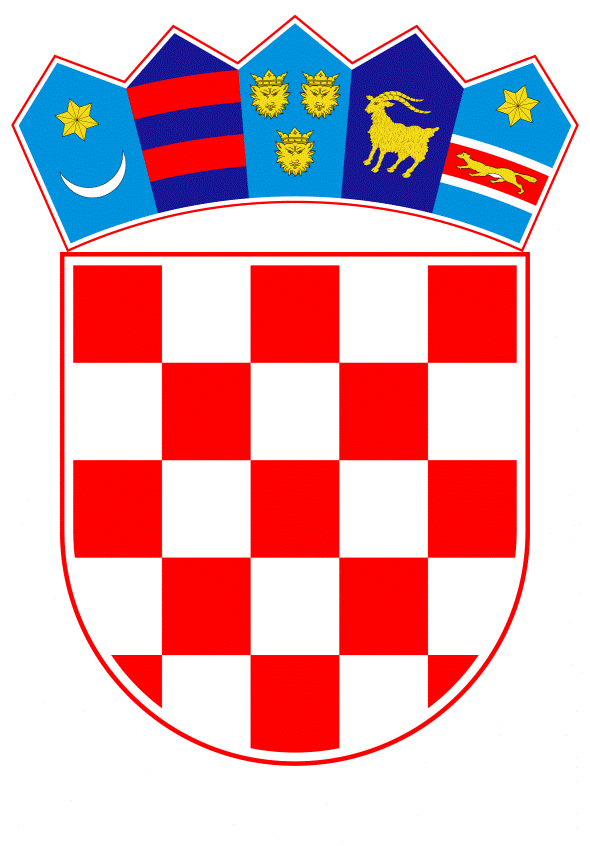 VLADA REPUBLIKE HRVATSKEZagreb, 23. prosinca 2020._____________________________________________________________________________________________________________________________________________________________________________________________________________________________________Banski dvori | Trg Sv. Marka 2 | 10000 Zagreb | tel. 01 4569 222 | vlada.gov.hrREPUBLIKA HRVATSKA MINISTARSTVO POLJOPRIVREDE __________________________________________________________________________                                                                                                                                        NACRTPRIJEDLOG ZAKONA O IZMJENAMA I DOPUNAMA ZAKONA O POLJOPRIVREDIZagreb, prosinac 2020.PRIJEDLOG ZAKONA O IZMJENAMA I DOPUNAMA ZAKONA O POLJOPRIVREDII.	USTAVNA OSNOVA ZA DONOŠENJE ZAKONAUstavna osnova za donošenje ovoga Zakona sadržana je u odredbi članka 2. stavka 4. podstavka 1. Ustava Republike Hrvatske (Narodne novine, br. 85/10 – pročišćeni tekst i 5/14 – Odluka Ustavnog suda Republike Hrvatske). II.	OCJENA STANJA I OSNOVNA PITANJA KOJA SE UREĐUJU ZAKONOM TE POSLJEDICE KOJE ĆE DONOŠENJEM ZAKONA PROISTEĆI Ocjena stanja Zakon o poljoprivredi (Narodne novine, br. 118/18, 42/20 i 127/20 – Odluka Ustavnog suda Republike Hrvatske) (u daljnjem tekstu: Zakon) uređuju ciljeve i mjere poljoprivredne politike, pravila vezana uz zajedničku organizaciju tržišta poljoprivrednih proizvoda, mjere informiranja i promocije, pravila o jakim alkoholnim pićima, prikupljanje podataka i izvješćivanje o cijenama poljoprivrednih proizvoda, nacionalni sustav Codex Alimentarius, zahtjeve kvalitete za hranu i hranu za životinje, sprječavanje nastajanja otpada od hrane, doniranje hrane, ekološku proizvodnju, sustave kvalitete poljoprivrednih i prehrambenih proizvoda, stavljanje na tržište prirodnih mineralnih, prirodnih izvorskih i stolnih voda, uključujući zahtjeve njihove sigurnosti, označavanja i kvalitete, savjetovanje poljoprivrednika, obrazovanje te razvojno-stručni poslovi, baze podataka, uvjete za proizvodnju i stavljanje brašna na tržište, sustav poljoprivrednih knjigovodstvenih podataka, administrativnu kontrolu i kontrolu na terenu te upravni i inspekcijski nadzor.Zakon osigurava pravni okvir za provedbu ciljeva i mjera poljoprivredne politike. Uz osiguravanje provedbe uredbi Europske unije, navedeno podrazumijeva i nacionalne strateške i programske dokumente s utvrđenim nacionalnim ciljevima, prioritetima, mjerama i mehanizmima djelovanja u trenutnom programskom razdoblju. Zakon zadržava podjelu mjera poljoprivredne politike u tri osnovne kategorije odnosno na mjere tzv. I. stupa (tržišno-cjenovne politike koje su obuhvaćale izravna plaćanja i mjere zajedničke organizacije tržišta) i tzv. II. stupa (ruralnoga razvoja). Također, osigurava se nastavak provedbe izravnih plaćanja u okviru mjera iz I. stupa koja se od 2015. godine dodjeljuju poljoprivrednicima, a omogućuje se i nastavak pružanja potpore iznimno osjetljivim sektorima u poljoprivredi, kao i ostalih mjera državne potpore. Zakon također uređuje primjenu mjera i pravila vezanih uz zajedničku organizaciju tržišta poljoprivrednih proizvoda kao sastavnog dijela ZPP-a koje obuhvaćaju mjere uređenja ili organizacije unutarnjeg tržišta, mjere trgovine s trećim zemljama, pravila tržišnog natjecanja i pravila o komunikaciji i izvješćivanju Europske komisije te sustav izvanrednih mjera.Nadalje, zakonske odredbe ovoga propisa uređuju područje pravila o jakim alkoholnim pićima u skladu s osnovnim zahtjevima pravnih akata Europske unije. Zakon uređuje način sudjelovanja Republike Hrvatske u donošenju međunarodnih standarda za hranu Codex Alimentarius kojima je glavni cilj zaštita zdravlja potrošača i osiguranja poštenih postupaka u trgovini hranom. Zakon uređuje pojedine segmente u sustavu doniranja hrane te se daje zakonski temelj za donošenje Plana za sprječavanje i smanjenje nastajanja otpada od hrane. Propisana su pravila sprječavanja nastajanja otpada od hrane.Trenutni normativni okvir uređuje i pojedina pitanja stavljanja na tržište prirodnih mineralnih i prirodnih izvorskih voda te postupak stavljanja na tržište Republike Hrvatske prirodnih mineralnih i prirodnih izvorskih voda koje se crpe s tla trećih zemalja.Odredbe Zakona nadalje omogućuju učinkovito uređenje sustava kvalitete, odnosno registracije i zaštite naziva poljoprivrednih i prehrambenih proizvoda s oznakom izvornosti, oznakom zemljopisnog podrijetla i oznakom zajamčeno tradicionalnog specijaliteta u skladu s uvjetima pravnih akata Europske unije.Zakon uređuje područje ekološke proizvodnje propisivanjem obveza subjekata u ekološkoj proizvodnji te poslova Ministarstva poljoprivrede kao nadležnog tijela odgovornog za sustav kontrole. Uspostavljen je kontrolni sustav posebice u dijelu ovlašćivanja i ukidanja ovlašćivanja delegiranih kontrolnih tijela, a ukinute su ranije odredbe vezane za sustav integrirane poljoprivredne proizvodnje.Zakon nadalje uspostavlja i uređuje baze podataka iz nadležnosti Ministarstva poljoprivrede, uvid u baze podataka kao i mogućnost ustupanja pojedinih podataka drugim tijelima javnog sektora. Posebno se razrađuju pravila postupka upisa u Upisnik poljoprivrednika kao središnje baze poljoprivrednika u Republici Hrvatskoj. Također, uređuje se vođenje sustava poljoprivrednih knjigovodstvenih podataka za potrebe praćenja dohotka poljoprivrednika, ocjene gospodarske učinkovitosti poljoprivredne proizvodnje i analize mjera poljoprivredne politike.Također, zakonske odredbe ovoga propisa u dijelu provedbe administrativne kontrole i kontrole na terenu uređuju područje pravila o povratu sredstava, poravnanju sredstava te plaćanju duga na rate.Zakonom se uređuju i pojedina pitanja postupanja u području nadzora nadležnih inspekcija.Zakon je objavljen u Narodnom novinama broj 118/18 te je stupio je na snagu dana 1. siječnja 2019. godine, dok su njegove dopune u području pravila o povratu sredstava, poravnanju sredstava te plaćanju duga na rate i odgoda povrata duga objavljene u Narodnim novinama broj 42/20 i stupile su na snagu dana 8. travnja 2020. godine.Analizom sadašnjeg normativnog okvira ocijenjena je potreba daljnjeg usklađivanja nacionalnog zakonodavstva s pravnim aktima Europske unije. U tom kontekstu potrebno je izmjenama i dopunama Zakona osigurati pretpostavke za primjenu Uredbe (EU) br. 2019/787 Europskog parlamenta i Vijeća od 17. travnja 2019. o definiranju, opisivanju, prezentiranju i označivanju jakih alkoholnih pića, upotrebi naziva jakih alkoholnih pića u prezentiranju i označivanju drugih prehrambenih proizvoda, zaštiti oznaka zemljopisnog podrijetla za jaka alkoholna pića, upotrebi etilnog alkohola i destilata poljoprivrednog podrijetla u alkoholnim pićima te stavljanju izvan snage Uredbe (EZ) br. 110/2008 (u daljnjem tekstu: Uredba (EU) br. 2019/787) kako bi se unaprijedila postojeća pravila o alkoholnim pićima. Uredba (EU) br. 2019/787 primjenjuje se od 25. svibnja 2021. godine, dok su pojedine odredbe citirane Uredbe u primjeni od 8. lipnja 2019. godine. Nadalje, u nacionalni pravni sustav na odgovarajući način potrebno je prenijeti odredbe Direktive (EU) 2018/851 Europskog parlamenta i Vijeća od 30. svibnja 2018. o izmjeni Direktive 2008/98/EZ o otpadu (SL L 150, 14.6.2018.) (u daljnjem tekstu: Direktiva (EU) br. 2018/851) u dijelu kojim se uređuje sprječavanje nastajanja otpada od hrane. Također, potrebno je izvršiti odgovarajuće usklađivanje s pravnim aktima Europske unije i u drugim dijelovima Zakona, osobito u području ekološke proizvodnje kao i općenito pri obavljanju poslova službenih kontrola u smislu ovoga Zakona, a u skladu s odredbama Uredbe (EU) br. 2017/625 Europskog parlamenta i Vijeća od 15. ožujka 2017. o službenim kontrolama i drugim službenim aktivnostima kojima se osigurava primjena propisa o hrani i hrani za životinje, pravila o zdravlju i dobrobiti životinja, zdravlju bilja i sredstvima za zaštitu bilja, o izmjeni uredaba (EZ) br. 999/2001, (EZ) br. 396/2005, (EZ) br. 1069/2009, (EZ) br. 1107/2009, (EU) br. 1151/2012, (EU) br. 652/2014, (EU) 2016/429 i (EU) 2016/2031 Europskog parlamenta i Vijeća, uredaba Vijeća (EZ) br. 1/2005 i (EZ) br. 1099/2009 i direktiva Vijeća 98/58/EZ, 1999/74/EZ, 2007/43/EZ, 2008/119/EZ i 2008/120/EZ te o stavljanju izvan snage uredaba (EZ) br. 854/2004 i (EZ) br. 882/2004 Europskog parlamenta i Vijeća, direktiva Vijeća 89/608/EEZ, 89/662/EEZ, 90/425/EEZ, 91/496/EEZ, 96/23/EZ, 96/93/EZ i 97/78/EZ te Odluke Vijeća 92/438/EEZ (Uredba o službenim kontrolama) (SL L 95, 7.4.2017.) (u daljnjem tekstu: Uredba (EU) br. 2017/625).Osim obveze usklađivanja Zakona s pravnom stečevinom Europske unije, ocijenjena je potreba dodatnog unaprjeđenja postojećih normativnih rješenja u području pravila koja se odnose na stavljanje na tržište i proizvođačke organizacije, sustav kvalitete i zaštitu naziva za poljoprivredne i prehrambene proizvode, ekološku proizvodnju, baze podataka i sustav informacija u poljoprivredi, objavu pojedinih podataka iz Upisnika poljoprivrednika i elektroničku poljoprivrednu iskaznicu, kao i nužnost nomotehničke dorade i ispravaka postojećeg teksta propisa na svim odgovarajućim mjestima na kojima je utvrđena odgovarajuća tehnička nesukladnost sadržaja postojećih odredaba. U tom smislu u manjoj mjeri potrebno je izvršiti određena nomotehnička poboljšanja teksta postojećeg Zakona i usklađenja s drugim zakonskim propisima radi jasnoće izričaja i otklanjanja uočenih pogrešnih navođenja numeracije pojedinih članaka kada se propis poziva na dijelove istoga propisa, kao i doraditi određena normativna rješenja radi uklanjanja nedoumica i nejasnoća koja prate primjenu pojedinih instituta, odnosno koja su se u praksi pokazala neodgovarajućima.Također, na odgovarajućim mjestima ocjenjena je potreba dodatnog usklađivanja Zakona u dijelu normiranja poslova i nadležnosti poljoprivredne inspekcije radi učinkovitijeg ujednačavanja s odredbama Zakona o Državnom inspektoratu (Narodne novine, broj 115/18), posebno u kontekstu obavljanja službenih kontrola.Pitanja koja se trebaju urediti ZakonomOsnovni cilj normativnih intervencija izmjenama i dopunama Zakona jest usklađivanje zakonodavstva Republike Hrvatske s pravnom stečevinom Europske unije. Dodatno, potrebno je izvršiti unaprjeđenje postojećih normativnih rješenja u odgovarajućima područjima propisa koja su se pokazala neodgovarajućima. Također, nomotehničkom doradom teksta postojećeg Zakona potrebno je propis učiniti jasnijim i preciznijim te otkloniti uočena pogrešna navođenja numeracije pojedinih članaka te nejasnoće koje prate primjenu pojedinih instituta, a izvršit će se i odgovarajuća uskladba s odredbama drugih propisa, prvenstveno s odredbama Zakona o Državnom inspektoratu (Narodne novine, broj 115/18) i Uredbom (EU) br. 2017/625.Izmjenama se ujedno osigurava provedba odluke Ustavnog suda Republike Hrvatske broj: U-I-4220/2020 od 20. listopada 2020. godine kojom se ukida članak 15. stavak 4. te članak 67. stavak 2. važećeg Zakona s danom 1. ožujka 2021. godine. Naime, u citiranoj odluci Ustavni sud zaključuje da u postupcima provedbe mjera poljoprivredne politike oko pitanja dopuštenosti pokretanja upravnog spora (ili korištenja nekog drugog oblika sudske zaštite) protiv pojedinačnih akata koje Agencija za plaćanja u poljoprivredi, ribarstvu i ruralnom razvoju (u daljnjem tekstu: Agencija za plaćanja) donosi u provedbi mjera iz članka 8. važećeg Zakona postoji sustavan problem na zakonodavnoj razini kao i na razini sudske prakse pred upravnim/redovnim sudovima. Ustavni sud izražava stajalište kako zaštita protiv odluka Agencije za plaćanja treba biti osigurana bilo pred sudom bilo pred neovisnim tijelom te pritom isti ne ulazi u pitanje u povodu kojih odluka zaštita treba biti osigurana te koja vrsta zaštite treba biti osigurana korisnicima mjera poljoprivredne politike. Uvažavajući citiranu odluku i pravna shvaćanja Ustavnog suda, u cilju osiguranja jasne, predvidive i učinkovite sudske zaštite prava korisnika u provedbi mjera poljoprivredne politike, izmjenama i dopunama Zakona korisnicima mjera poljoprivredne politike protiv odluka Agencije za plaćanja i Ministarstva poljoprivrede omogućuje se podnošenje pravnog lijeka u upravnom postupku. Predloženim odredbama osigurava se mogućnost podnošenja žalbe na odluke Agencije za plaćanja u upravnom postupku kao i podnošenje tužbe nadležnom upravnom sudu protiv rješenja kojim je odlučeno o žalbi.U dijelu obveze transponiranja mjerodavnih odredbi Direktive (EU) br. 2018/851 u području sprječavanja nastajanja otpada od hrane, definira se pojam otpada od hrane, ciljevi i obvezne mjere Plana za sprječavanje i smanjenje otpada od hrane (u daljnjem tekstu: Plan) kao i praćenje i procjena provedbe mjera Plana praćenjem količine otpada od hrane. Rok za prijenos navedene Direktive u nacionalni pravni sustav je protekao (5. srpnja 2020. godine) te je Republika Hrvatska zaprimila Pismo službene obavijesti, povreda br. 2020/0436 zbog neobavještavanja Europske komisije o prijenosu citirane Direktive u nacionalno zakonodavstvo. Nadalje, uspostavlja se pravni temelj za donošenje Programa potpore projektima koji doprinose sprječavanju i smanjenju nastajanja otpada od hrane u svrhu provedbe Plana, a s ciljem poticanja istraživačkog rada i inovativnih rješenja koja doprinose sprječavanju i smanjenju nastajanja otpada od hrane. Također, u cilju unapređenja sustava doniranja hrane, uspostavlja se pravni temelj za donošenja Program potpore posrednicima u lancu doniranja hrane i/ili banci hrane.U dijelu uređenja sustava kvalitete za poljoprivredne i prehrambene proizvode, potrebno je jasnije definirati podnositelja zahtjeva za zaštitu naziva u nacionalnom postupku zaštite naziva poljoprivrednih i prehrambenih proizvoda kao zaštićena oznaka izvornosti (ZOI), zaštićena oznaka zemljopisnog podrijetla (ZOZP) ili zajamčeno tradicionalni specijalitet (ZTS), uspostaviti pravni temelj za donošenje rješenja o ukidanju prijelazne nacionalne zaštite u slučaju kada Ministarstvo na traženje ne zaprimi od podnositelja zahtjeva dokumentaciju koju je zatražila Europska komisija u postupku registracije oznake na razini Europske unije, kao i uspostaviti pravni temelj za donošenje privremenog rješenja o ovlašćivanju delegiranog tijela u slučaju ponovnog ovlašćivanja, ako je postupak obnavljanja akreditacije delegiranog tijela u tijeku. Uvođenjem ovakve mogućnosti osigurava se kontinuitet rada kontrolnog tijela, a koji posredno osigurava i funkcioniranje sustava kontrole oznaka kvalitete. Uspostavljanjem mogućnosti da delegirano tijelo na zahtjev stranke izdaje uvjerenje o sukladnosti pojedine faze proizvodnje sa Specifikacijom proizvoda, u slučaju kada su u pitanju subjekti koji su dio lanca proizvodnje zaštićenog proizvoda te nisu korisnici zaštićene oznake, administrativno će se rasteretiti delegirano tijelo te će se navedeno uvjerenje izdavati samo ukoliko je subjektu doista i potrebno. Također, potrebno je propisati postupak izmjene Specifikacije proizvoda za koju je priznata oznaka iz nacionalnog sustava kvalitete čime se daje se mogućnost za izmjenu Specifikacije proizvoda u slučaju obrazloženog i opravdanog interesa podnositelja zahtjeva. Nadalje, propisuje se pravni temelj za provedbu nadzora nad radom delegiranih tijela koja potvrđuju sukladnost proizvoda sa Specifikacijom proizvoda za koju je priznata oznaka iz nacionalnog sustava kvalitete. Pojam „kontrolno tijelo“ zamijenit će se s pojmom „delegirano tijelo“ u dijelu Zakona koji se odnosi na ovlašćivanje kontrolnih tijela za potvrđivanje sukladnosti proizvoda sa Specifikacijom za ZOI, ZOZP ili ZTS i Potvrđivanje sukladnosti sa Specifikacijom proizvoda za koju je priznata oznaka iz nacionalnog sustava kvalitete, a radi terminološkog usklađenja s odredbama Uredbe (EU) br. 2017/625.U području pravila o alkoholnim pićima nužno je osigurati provedbu Uredbe (EU) br. 2019/787 koja donosi nova pravila koja nisu bila uređena dosadašnjom Uredbom (EZ) br. 110/2008, a posebno u dijelu priznavanja novih oznaka za alkoholna pića. U odnosu na postojeće stanje pravila o jakim alkoholnim pićima temeljem važećih odredaba Zakona i Uredbe (EU) br. 110/2008 Europskog parlamenta i Vijeća od 15. siječnja 2008. o definiranju, opisivanju, prezentiranju, označivanju i zaštiti zemljopisnih oznaka jakih alkoholnih pića i stavljanju izvan snage Uredbe Vijeća (EEZ) br. 1576/89 (SL L 39, 13. 2. 2008.), nova Uredba (EU) br. 2019/787 ne donosi bitne novine u dijelu zahtjeva za proizvodnju pojedinih kategorija jakih alkoholnih pića. Naime, važnije novine javljaju se u dijelu kojim se uređuje sustav označavanja i prezentiranja na način da se isti ujednačava s općim pravilima o označavanju i prezentiranju hrane uređenim Uredbom (EU) br. 1169/2011 Europskog parlamenta i Vijeća od 25. listopada 2011. o informiranju potrošača o hrani, izmjeni uredbi (EZ) br. 1924/2006 i (EZ) br. 1925/2006 Europskog parlamenta i Vijeća te o stavljanju izvan snage Direktive Komisije 87/250/EEZ, Direktive Vijeća 90/496/EEZ, Direktive Komisije 1999/10/EZ, Direktive 2000/13/EZ Europskog parlamenta i Vijeća, direktiva Komisije 2002/67/EZ i 2008/5/EZ i Uredbe Komisije (EZ) br. 608/2004 (SL L 304, 22.11.2011.) Ujedno se uvode promjene u sustav zaštite oznaka zemljopisnog podrijetla u okviru kojeg se dio aktivnosti u tom području delegira zemljama članicama te se uvodi prethodni nacionalni postupak u kojem sve aktivnosti provodi država članica te donosi odluku o privremenoj nacionalnoj zaštiti. Time će proizvođači steći pravo proizvodnje novog zaštićenog proizvoda puno ranije nego je to do sada bio slučaj. U daljnjim koracima zahtjev za priznavanje prosljeđuje se Europskoj komisiji na konačno priznavanje. Jednako tako, veći dio izmjena i dopuna Specifikacije zaštićenih oznaka provodi se na razini država članica, a samo manji dio ključnih elemenata specifikacije izmjenjuje se i dopunjuje na razini Europske komisije čime se doprinosi ubrzanju tijeka postupka zaštite oznaka jakih alkoholnih pića.Stoga je normativnim intervencijama u području osiguravanja pretpostavki za provedbu Uredbe (EU) br. 2019/787, pored ostalih elemenata, nužno propisati postupak priznavanja novih oznaka u svim njegovim koracima koje mora propisati država članica s obzirom na novost uvođenja privremene prijelazne nacionalne zaštite novih oznaka za alkoholna pića. Potrebno je detaljno razraditi provedbu prethodnog nacionalnog postupka za registraciju zemljopisnih oznaka jakih alkoholnih pića koji se odvija putem Povjerenstva za registraciju oznake zemljopisnog podrijetla koje ocjenjuje zahtjeve podnositelja i prigovore te predlaže Ministarstvu poljoprivrede donošenje zaključaka o dopuni zahtjeva, prihvaćanju ili odbijanju prigovora, te rješenja o zaštiti. Nadalje, potrebno je propisati postupak registracije oznaka na razini Europske unije s obzirom da Ministarstvo dokumentaciju za dobivanje oznake zemljopisnog podrijetla jakog alkoholnog pića prosljeđuje Europskoj komisiji, a također komunicira na relaciji Europska komisija – podnositelj zahtjeva, kao i razraditi postupak dopune dokumentacije i izmjene specifikacije proizvoda podnositelja zahtjeva, odnosno nacionalni postupak prigovora. Nadalje, potrebno je normativno urediti i postupak izmjene specifikacije proizvoda za oznake zemljopisnog podrijetla jakih alkoholnih pića registriranih na razini Europske unije i izmjene koje se odvijaju na razini Europske unije te standardne izmjene koje se odvijaju na razini države članice. Propisuje se i obveza upisa u Registar korisnika oznake zemljopisnog podrijetla za jaka alkoholna pića koji se vodi pri Ministarstvu poljoprivrede, postupak za upis, postupanje po zahtjevu za upis, vođenje te uvjeti za brisanje iz navedenog Registra.Potrebno je propisati pravni temelj za donošenje strategije poljoprivrede kao akta strateškog planiranja od nacionalnog značaja koja obuhvaća područje poljoprivrede i ruralnog razvoja, strategije biogospodarstva te ostalih akata strateškog planiranja za provedbu poljoprivredne politike.Zakonskim intervencijama potrebno je izmijeniti naziv pod kojim se prirodne izvorske vode stavljaju na tržište iz “prirodna izvorska voda” u “izvorska voda” u svrhu terminološkog usklađivanja s odredbama Direktive 2009/54/EZ Europskog parlamenta i Vijeća od 18. lipnja 2009. o iskorištavanju i stavljanju na tržište prirodnih mineralnih voda (SL L 164, 18.6.2009.).Nadalje, nužno je propisati temelj za donošenje posebnog programa potpora na nacionalnoj razini u cilju promocije hrvatskih poljoprivrednih i prehrambenih proizvoda u sektorima proizvodnje i prerade mlijeka, proizvodnje i prerade mesa, proizvodnje i prerade voća i povrća, proizvodnje meda, proizvodnje jaja, proizvodnje i prerade uljarica, prerade maslina, proizvodnje brašna, proizvodnje šećera te u sektoru ribarstva i akvakulture.U odnosu na postupak razvrstavanja i označivanja goveđih, svinjskih i ovčjih trupova, posebno cijeneći pritom okolnost da se radi o upravnoj stvari, izmjenama i dopunama Zakona potrebno je propisati mogućnost donošenja rješenja kojim se ukidaju ovlaštenja pravnim osobama za obavljanje poslova razvrstavanja i označivanja trupova u slučaju neispunjavanja uvjeta i obveza za obavljanje navedenih poslova, a ovo iz razloga što je postojeći Zakon propustio normirati takvu mogućnost.Vezano za obveznu dostavu podataka u sektoru mlijeka i mliječnih proizvoda, u postupak dostave izvješća na odgovarajući način potrebno je uključiti i Ministarstvo poljoprivrede s obzirom da je ranija Hrvatska poljoprivredna agencija, koja faktično sudjeluje u navedenom postupku obavljajući stručne poslove u području stočarstva, s 1. siječnja 2019. godine prestala s radom te u navedenom dijelu čini dio unutarnjeg ustrojstva Ministarstva poljoprivrede, slijedom čega je potrebno intervenirati u članak 62. važećeg Zakona. U tom smislu propisuje se dostava podataka Ministarstvu poljoprivrede dok bi se u dogovorenom obliku putem dnevne razmjene isti dostavljali Agenciji za plaćanja u poljoprivredi, ribarstvu i ruralnom razvoju, a ovo s obzirom na činjenicu da Agencija za plaćanja u poljoprivredi, ribarstvu i ruralnom razvoju nema razvijen mehanizam zaprimanja podataka od otkupljivača izvan Republike Hrvatske.Radi unaprjeđenja postojećeg teksta Zakona, izvršit će se manje normativne intervencije u odredbe Zakona kojim se propisuju dodatni zahtjevi stavljanja na tržište proizvoda u sektoru voća i povrća, kao i u odredbe kojima se određuju pravila vezano za poslovanje i poslovne planove proizvođačkih organizacija. U tom smislu modificirat će se tekst odredbe o pravilima za proizvođačke organizacije na način da se normira mogućnost Ministarstva poljoprivrede za donošenjem rješenja o izmjeni i dopuni popisa proizvoda za koje je proizvođačke organizacija priznata. Dosada nije bila predviđena mogućnost da proizvođačke organizacije priznate u sektoru voća i povrća dopune odnosno izmijene popis proizvoda za koje su priznate, a za što se u praksi pokazala potreba.U području ekološke proizvodnje, manjim izmjenama i nomotehničkom doradom postojećeg teksta osigurat će se sveobuhvatnija osnova za održivi razvoj ekološke proizvodnje i njezinih pozitivnih učinaka na okoliš, osiguravajući pritom učinkovito funkcioniranje unutarnjeg tržišta ekoloških proizvoda. Omogućuje se pravni temelj za provedbu Uredbe (EU) 2018/848 Europskog parlamenta i Vijeća od 30. svibnja 2018. godine o ekološkoj proizvodnji i označivanju ekoloških proizvoda te stavljanju izvan snage Uredbe Vijeća (EZ) br. 834/2007 (SL L 150, 14.6.2018.) u dijelu u kojem se ista odnosi na područje zahtjeva za proizvodnju, stavljanje na tržište i označavanje ekoloških proizvoda, donošenjem provedbenih propisa koji će stupiti na snagu 1. siječnja 2022. godine.Izmjenama i dopunama Zakona potrebno je normativno redefinirati elektroničku poljoprivrednu iskaznicu (ePI) i stvoriti uvjete za njezinu širu primjenu, kad se za to ostvare tehnološki preduvjeti, a radi omogućavanja digitalizacije poslovnih procesa i punopravnog elektronskog podnošenja zahtjeva za potpore za sve korisnike mjera ruralnog razvoja, kao i elektroničkog korištenja drugih usluga za poljoprivrednike što će u konačnici kroz digitalizaciju postupanja rezultirati administrativnim rasterećenjem poljoprivrednika i sustava u cjelini.Normativnim intervencijama putem uređenja elektroničke poljoprivredne iskaznice (ePI) i Poljoprivredno izvještajnog upravljačkog sustava (PIUS) te detaljnijeg definiranja postupaka razmjene podataka iz svih baza podataka, registara, upisnika i evidencija u nadležnosti Ministarstva poljoprivrede i Agencije za plaćanja u poljoprivredi, ribarstvu i ruralnom razvoju stvaraju se pretpostavke za učinkovitu implementaciju informacijskog sustava poljoprivrede. Također, u dijelu Zakona kojim su regulirane baze podataka, u cilju osiguranja veće transparentnosti i javnog uvida u odgovarajuće podatke, zakonskim intervencijama želi se osigurati javni karakter Upisnika poljoprivrednika kao središnje baze poljoprivrednika u Republici Hrvatskoj javnom objavom pojedinih podataka i jasnijim propisivanjem svrhe obrade podataka iz Upisnika poljoprivrednika. Predložene normativne intervencije idu za ciljem osiguranja veće transparentnost kontrole javnog novca, a polazeći od toga da se podaci iz Upisnika poljoprivrednika koriste za prijavu i kontrolu financijske potpore i drugih mjera poljoprivredne politike, praćenje stanja poljoprivrede i planiranje poljoprivredne politike s ciljem razvoja poljoprivrede kao strateške grane gospodarstva u Republici Hrvatskoj. Također, izmjenama i dopunama Zakona u navedenom području potrebno je normativno urediti Upisnik voćnjaka i Upisnik maslinika, a radi ažuriranja postojećih podataka o karakteristikama voćnjaka i maslinika naših poljoprivrednika koja su evidentirana u neslužbenim evidencijama Agencije za plaćanja u poljoprivredi, ribarstvu i ruralnom razvoju. Podaci iz novoustrojenih Upisnika predstavljat će pouzdanu osnovu prilikom izrade strateških dokumenata, operativnih programa, oblikovanja mjera potpore poljoprivrednicima, za definiranje uvjeta prihvatljivosti projekata i sl. Proširuje se mogućnost ustupanja podataka iz baza podataka Ministarstva poljoprivrede trećim tijelima u vidu privatnih subjekata, posebno imajući pritom u vidu situacije u kojima je vanjskim izvođačima, radi informatičke nadogradnje postojećeg sustava i razvoja softvera u svrhu izvršenja navedenih obveza, potrebno omogućiti uvid u aplikaciju, za što se u praksi pokazala potreba.Izmjenama i dopunama Zakona potrebno je propisati mogućnost podnošenja pravnog lijeka protiv rješenja poljoprivredne inspekcije što je propušteno učiniti važećom odredbom članka 166. Zakona, a predlaže se i odgovarajuće usklađenje postojećih odredbi Zakona vezano za djelokrug rada i područje nadzora nadležnih inspekcija u  području poljoprivrede, stočarstva, jakih alkoholnih pića, kvalitete hrane i doniranja hrane s odredbama Zakona o državnom inspektoratu (Narodne novine, broj 115/18) koji je stupio na snagu dana 1. travnja 2019. godine.Posljedice koje će donošenjem Zakona proistećiPredloženim zakonom osigurat će se odgovarajuće usklađivanje nacionalnog zakonodavstva s pravnom stečevinom Europske unije, kao i sadržajno unaprjeđenje teksta postojećeg zakona u cjelini kako uvođenjem novih normativnih rješenja tako i nomotehničkom doradom i ispravcima pojedinih nesukladnih zakonskih odredbi.Predloženim zakonom se poboljšava trenutno stanje za provedbu ciljeva i mjera poljoprivredne politike, a ujedno se unaprjeđuje konzistentnost trenutnog pravnog okvira kojim se u najširem smislu uređuje područje poljoprivrede i poljoprivredne politike.Predloženi zakon vezan je uz ostvarivanje načela opće sigurnosti hrane i očuvanja prirodnih poljoprivrednih resursa uz unaprjeđenje i povećavanje konkurentnosti te jačanje društvene, socijalne, gospodarske i ekološke uloge poljoprivrede, a sve u okviru dodatnog administrativnog rasterećenja poljoprivrednika.Prijedlogom zakona u konačnici se omogućava jasnije i ujednačenije postupanje nadležnih tijela i transparentan način postupanja te bolji i učinkovitiji sustav.III.	OCJENA I IZVORI SREDSTAVA POTREBNIH ZA PROVOĐENJE ZAKONA
Za provođenje ovoga Zakona nije potrebno osigurati dodatna sredstva u državnom proračunu Republike Hrvatske.PRIJEDLOG ZAKONA O IZMJENAMA I DOPUNAMA ZAKONA O POLJOPRIVREDIČlanak 1.U Zakonu o poljoprivredi („Narodne novine“, br. 118/18, 42/20 i 127/20 – Odluka Ustavnog suda Republike Hrvatske) u članku 1. iza riječi: „doniranja hrane“ dodaju se riječi: „ i hrane za životinje“, ispred riječi: „baze podataka“ dodaju se riječi: „ informacijski sustavi i“, a riječi: „uvjeti za proizvodnju i stavljanje brašna na tržište“ brišu se.Članak 2. U članku 2. dodaje se oznaka stavka 1.U stavku 1. točka 4. mijenja i glasi: „4. Uredbe (EU) br. 2019/787 Europskog parlamenta i Vijeća od 17. travnja 2019. o definiranju, opisivanju, prezentiranju i označivanju jakih alkoholnih pića, upotrebi naziva jakih alkoholnih pića u prezentiranju i označivanju drugih prehrambenih proizvoda, zaštiti oznaka zemljopisnog podrijetla za jaka alkoholna pića, upotrebi etilnog alkohola i destilata poljoprivrednog podrijetla u alkoholnim pićima te stavljanju izvan snage Uredbe (EZ) br. 110/2008 (u daljnjem tekstu: Uredba (EU) br. 2019/787)“.Iza stavka 1. dodaje se stavak 2. koji glasi:„(2) Ovim se Zakonom u pravni poredak Republike Hrvatske prenose odredbe Direktive (EU) 2018/851 Europskog parlamenta i Vijeća od 30. svibnja 2018. o izmjeni Direktive 2008/98/EZ o otpadu (SL L 150, 14.6.2018.).“.Članak 3. U članku 3. stavku 1. točki b) riječi: „i kojoj obavljanje gospodarske djelatnosti poljoprivrede nije glavna djelatnost, odnosno zanimanje poljoprivrednik nije glavno ili jedino zanimanje“ brišu se, a iza riječi: „te na radu“ dodaju se riječi: „uključujući prodaju“.Točka g) briše se.Dosadašnje točke h) do t) postaju točke g) do s).Dosadašnja točka n) koja postaje točka m) mijenja se i glasi:„m) posrednik u lancu doniranja hrane je pravna osoba koja prikuplja hranu od donatora namijenjenu krajnjem primatelju hrane“.Dosadašnja točka r) koja postaje točka p) mijenja se i glasi:„p) krajnji primatelj hrane je socijalno ugrožena osoba i/ili osoba pogođena elementarnim nepogodama ili prirodnim katastrofama ili osoba koja se donatoru hrane odnosno posredniku u lancu doniranja hrane učini vjerojatnim da je u potrebi te neprofitna pravna osoba koja pruža uslugu smještaja i/ili prehrane štićenicima svog objekta, izuzev pučkih kuhinja.“.Dosadašnja točka t) koja postaje točka s) mijenja se i glasi:„s) službene kontrole u smislu ovoga Zakona jesu službene kontrole kako su definirane člankom 2. stavkom 1. Uredbe (EU) br. 2017/625 Europskog parlamenta i Vijeća od 15. ožujka 2017. o službenim kontrolama i drugim službenim aktivnostima kojima se osigurava primjena propisa o hrani i hrani za životinje, pravila o zdravlju i dobrobiti životinja, zdravlju bilja i sredstvima za zaštitu bilja, o izmjeni uredaba (EZ) br. 999/2001, (EZ) br. 396/2005, (EZ) br. 1069/2009, (EZ) br. 1107/2009, (EU) br. 1151/2012, (EU) br. 652/2014, (EU) 2016/429 i (EU) 2016/2031 Europskog parlamenta i Vijeća, uredaba Vijeća (EZ) br. 1/2005 i (EZ) br. 1099/2009 i direktiva Vijeća 98/58/EZ, 1999/74/EZ, 2007/43/EZ, 2008/119/EZ i 2008/120/EZ te o stavljanju izvan snage uredaba (EZ) br. 854/2004 i (EZ) br. 882/2004 Europskog parlamenta i Vijeća, direktiva Vijeća 89/608/EEZ, 89/662/EEZ, 90/425/EEZ, 91/496/EEZ, 96/23/EZ, 96/93/EZ i 97/78/EZ te Odluke Vijeća 92/438/EEZ (Uredba o službenim kontrolama) (SL L 95, 7.4.2017.) (u daljnjem tekstu: Uredba (EU) br. 2017/625) koje se provode radi verifikacije usklađenosti s pravilima iz članka 1. stavka 2. podstavaka a), c), e), i) i j) Uredbe (EU) br. 625/2017.“Iza dosadašnje točke t) koja postaje točka s) dodaju se točke t), u) i v) koje glase:„t) banka hrane je organizacija koja prikuplja hranu od donatora namijenjenu krajnjem primatelju te ju daje posredniku u lancu doniranja hrane. Pored navedenog, banka hrane može prikupljenu hranu od donatora dati i izravno krajnjem primatelju.u) otpad od hrane je sva hrana kako je definirana u članku 2. Uredbe (EZ) br. 178/2002 Europskog parlamenta i Vijeća od 28. siječnja 2002. o utvrđivanju općih načela i uvjeta zakona o hrani, osnivanju Europske agencije za sigurnost hrane te utvrđivanju postupaka u područjima sigurnosti hrane (SL L 31, 1. 2. 2002.) (u daljnjem tekstu: Uredba (EZ) br. 178/2002) koja je postala otpad kako je definiran posebnim propisom kojim se uređuje gospodarenje otpadom.v) informacijski sustav u smislu ovoga Zakona obuhvaća skup međusobno povezanih tehnoloških rješenja i platformi kojima se informatizira i digitalizira poslovni proces.“.Članak 4. U članku 5. stavku 2. podstavku 1. riječi: „velikih korisnika potpora svih mjera uređenja tržišta poljoprivrednih proizvoda, nadležno je Ministarstvo, a za provedbu kontrola naknadnih“ brišu se.U stavku 2. podstavku 4. riječi: „nadležno je Ministarstvo zdravstva“ zamjenjuju se riječima: „nadležan je Državni inspektorat.“.Članak 5. Iza članka 7. dodaju se naslov i članak 7.a koji glase:„Akti strateškog planiranja za provedbu poljoprivredne politike Članak 7.a(1) Poljoprivredna politika provodi se u skladu sa strategijom poljoprivrede, strategijom biogospodarstva te ostalim aktima strateškog planiranja od nacionalnog značaja u području poljoprivrede i ruralnog razvoja ili obvezujućim međunarodnim aktima.(2) Nositelj izrade akata strateškog planiranja iz stavka 1. ovoga članka je Ministarstvo. (3) Strategijom poljoprivrede iz stavka 1. ovoga članka utvrđuje se vizija razvoja, dugoročni ciljevi i prioriteti hrvatske poljoprivrede te aktivnosti za njihovo ostvarenje.(4) Strategijom biogospodarstva iz stavka 1. ovoga članka utvrđuju se potencijali i prioriteti u korištenju bioloških resursa u okviru kružnog gospodarstva. (5) Strategije iz stavaka 3. i 4. ovoga članka donosi Hrvatski sabor na prijedlog Vlade Republike Hrvatske.(6) Akti strateškog planiranja iz ovoga članka, osim akata koji se donose na temelju međunarodno preuzetih obveza, izrađuju se u skladu s propisom kojim se uređuje sustav strateškog planiranja i upravljanje javnim politikama Republike Hrvatske.“. Članak 6.U članku 15. stavak 3. mijenja se i glasi:„(3) Na odluke koje donosi Agencija za plaćanja u provedbi mjera iz članka 8. ovoga Zakona korisnik može izjaviti žalbu u roku od petnaest dana od dana dostave odluke.“Stavak 4. briše se.Dosadašnji stavak 5., koji postaje stavak 4., mijenja se i glasi:„(4) O žalbi protiv odluka Agencije za plaćanja odlučuje Ministarstvo.“Iza stavka 4. dodaje se stavak 5. koji glasi:„(5) Protiv rješenja Ministarstva kojim je odlučeno o žalbi može se podnijeti tužba nadležnom upravnom sudu.“.Članak 7. Naslov iznad članka 16. i članak 16. mijenjaju se i glase:„Pravni učinak žalbeČlanak 16.Žalba izjavljena na odluke koje Agencija za plaćanja donosi u provedbi mjera zajedničke organizacije tržišta i mjera izravne potpore i IAKS mjera ruralnog razvoja ne odgađaju izvršenje pobijane odluke, kao i u drugim slučajevima kada je to propisano ovim Zakonom."Članak 8. U članku 40. stavku 1. podstavak 7. mijenja se i glasi:„- odgovorno je za obavljanje poslova Posebnog odjela u skladu s člankom 85. Uredbe (EU) br. 1306/2013 vezano uz kontrolu transakcija izvršenih u okviru EFJP-a i poglavlja III. Uredbe (EU) br. 1306/2013“.Članak 9.U članku 44. u stavku 8. riječi: „o zahtjevu“ brišu se, a riječi: „iz stavaka 3. i 6.“ zamjenjuju se riječima: „iz stavaka 5., 6. i 11.“.Iza stavka 10. dodaju se novi stavci 11. i 12. koji glase:„(11) Ministarstvo će pravnoj osobi ovlaštenoj za provedbu postupka razvrstavanja i označivanja trupova, odnosno klasifikatoru,  rješenjem ukinuti ovlaštenje za obavljanje poslova razvrstavanja i označivanja trupova u slučaju kada više ne ispunjava uvjete i obveze za obavljanje poslova razvrstavanja i označivanja trupova.(12) Protiv rješenja iz stavka 11. ovoga članka ne može se izjaviti žalba, ali se može pokrenuti upravni spor.“.Dosadašnji stavak 11. postaje stavak 13.Članak 10.U članku 46. dodaje se oznaka stavka 1. Iza stavka 1. dodaje se stavak 2. koji glasi:„(2) Posebni program potpore na nacionalnoj razini:- programi za promociju hrvatskih poljoprivrednih i prehrambenih proizvoda (u daljnjem tekstu: Programi).“.Članak 11.Iza članka 46. dodaje se naslov i članak 46.a koji glase:„Programi za promociju hrvatskih poljoprivrednih i prehrambenih proizvodaČlanak 46.a(1) U cilju promocije hrvatskih poljoprivrednih i prehrambenih proizvoda provode se Programi u sektorima proizvodnje i prerade mlijeka, proizvodnje i prerade mesa, proizvodnje i prerade voća i povrća, proizvodnje meda, proizvodnje jaja, proizvodnje i prerade uljarica, prerade maslina, proizvodnje brašna, proizvodnje šećera te u sektoru ribarstva i akvakulture.(2) Programe iz stavka 1. ovoga članka odlukom donosi Vlada Republike Hrvatske.(3) Programi iz stavka 1. ovoga članka sadrže ciljeve, mjere, korisnike, razdoblje provedbe i potrebna financijska sredstva za njegovu provedbu.(4) Programi iz stavka 1. ovoga članka financiraju se sredstvima iz državnog proračuna Republike Hrvatske.(5) Provedbu Programa iz stavka 1. ovoga članka ministar propisuje pravilnikom.“.Članak 12.Članak 52. mijenja se i glasi:„(1) Proizvodi iz sektora voća i povrća koji su namijenjeni za prodaju u svježem stanju stavljaju se na tržište u skladu s člankom 76. Uredbe (EU) br. 1308/2013, a za proizvode iz sektora banana primjenjuju se tržišni standardi i uvjeti stavljanja na tržište u skladu s Uredbom (EU) br. 1333/2011.(2) Iznimno od članka 3. Provedbene uredbe Komisije (EU) br. 543/2011, u pogledu stavljanja na tržište proizvoda iz stavka 1. ovoga članka, posebni tržišni standardi ne primjenjuju se za proizvode koje proizvođač prodaje krajnjem potrošaču za osobnu potrošnju na tržnicama u Republici Hrvatskoj u skladu s člankom 4. stavkom 4. Provedbene uredbe Komisije (EU) br. 543/2011.(3) Za usklađenost proizvoda iz stavka 1. ovoga članka s tržišnim standardima prilikom izlaganja, ponude za prodaju, isporuke ili stavljanja na tržište odgovoran je posjednik proizvoda.(4) Utvrđivanje usklađenosti proizvoda iz stavka 1. ovoga članka s tržišnim standardima i izdavanje certifikata iz Priloga III. Provedbene uredbe Komisije (EU) br. 543/2011 obavljaju poljoprivredni i fitosanitarni inspektori Državnog inspektorata u skladu s člankom 159. ovoga Zakona ili ovlašteni trgovac iz članka 131. stavka 8. podstavka 5. ovoga Zakona.(5) Troškove utvrđivanja usklađenosti proizvoda iz stavka 1. ovoga članka s tržišnim standardima radi stavljanja na tržište snosi trgovac.(6) Detaljne odredbe o utvrđivanju usklađenosti voća i povrća s tržišnim standardima ministar propisuje pravilnikom.“.Članak 13.Iza članka 52. dodaje se naslov i članak 52.a koji glase:„Tijela nadležna za provedbu sustava usklađenosti voća i povrća s tržišnim standardimaČlanak 52.a(1) Koordinacijsko tijelo iz članka 9. stavka. 1. točke (a) Provedbene Uredbe Komisije (EU) br. 543/2011 je Ministarstvo.(2) Inspekcijsko tijelo iz članka 9. stavka. 1. točke (b) Provedbene Uredbe Komisije (EU) br. 543/2011 je Državni inspektorat.“.Članak 14.Članak 53. briše se.Članak 15.U članku 58. iza stavka 2. dodaje se stavak 3. koji glasi:„(3) Sadržaj i oblik obavijesti te dokaze o ispunjavanju uvjeta iz stavka 1. ovog članka, način vođenja evidencije i objave podataka o profesionalnim panelima ministar propisuje pravilnikom.“.Članak 16.U članku 60. stavak 5. mijenja se i glasi:„(5) Ministarstvo donosi rješenje o:– priznavanju organizacija iz stavka 1. ovoga članka ako se utvrdi da pravni subjekt udovoljava zahtjevima propisanim odredbama propisa iz stavaka 2. i 7. ovoga članka– izmjeni i dopuni popisa proizvoda za koje je proizvođačke organizacija priznata – ukidanju rješenja kada se utvrdi da organizacije iz stavka 1. ovoga članka više ne udovoljavaju zahtjevima propisanim odredbama propisa iz stavaka 2. i 7. ovoga članka– ukidanju rješenja na zahtjev organizacija iz stavka 1. ovoga članka– odobravanju operativnog programa proizvođačkih organizacija ako se utvrdi da operativni program udovoljava zahtjevima propisanim odredbama propisa iz stavaka 2. i 7. ovoga članka.“.Članak 17.U članku 62. stavak 1. mijenja se i glasi:„(1) Prvi otkupljivač mlijeka je obvezan dostaviti:– Agenciji za plaćanja izvješće koje sadrži točan podatak o ukupnim količinama mlijeka koje su mu isporučene od proizvođača mlijeka iz područja Europske unije u prethodnom mjesecu, u skladu s člankom 151. Uredbe (EU) br. 1308/2013 te– Ministarstvu izvješće koje sadrži točan popis proizvođača s područja Republike Hrvatske te podatke o količinama koje su mu isporučene po proizvođaču u prethodnom mjesecu.“U stavku 2. riječi: „Agenciji za plaćanja“ zamjenjuju se riječima: „Ministarstvu“.Članak 18.U članku 67. stavak 2. briše se.Dosadašnji stavak 3. postaje stavak 2., a riječ „prigovor“ zamjenjuje se riječju „žalbu“.Članak 19.Naslov iznad članka 68. i članak 68. mijenja se i glasi:„Sirovine za proizvodnju, proizvodna pravila i tehnički zahtjevi te kategorije jakih alkoholnih pićaČlanak 68.(1) Jaka alkoholna pića na tržištu moraju u pogledu postupka proizvodnje, tehničkih zahtjeva, sirovina koje je dopušteno koristiti za proizvodnju te tehnoloških svojstava pojedinih kategorija proizvoda ispunjavati zahtjeve propisane člancima 2. – 8. Uredbe (EU) br. 2019/787.(2) Dodatna pravila i zahtjeve u odnosu na pravila i zahtjeve za jaka alkoholna pića utvrđene Uredbom (EU) br. 2019/787 za jaka alkoholna pića proizvedena u Republici Hrvatskoj u skladu s člankom 45. Uredbe (EU) br. 2019/787 ministar propisuje pravilnikom.“Članak 20.Članak 69. mijenja se i glasi:„(1) Jaka alkoholna pića na tržištu moraju u pogledu opisivanja, prezentiranja i označivanja proizvoda, te upotreba naziva jakih alkoholnih pića u prezentiranju i označavanju drugih prehrambenih proizvoda ispunjavati zahtjeve propisane člancima 9. – 15. i člancima 17. - 18. Uredbe (EU) br. 2019/787.(2) Dodatna pravila u odnosu na zahtjeve u pogledu opisivanja, prezentiranja i označavanja jakih alkoholnih pića utvrđene Uredbom (EU) br. 2019/787 za jaka alkoholna pića proizvedena u Republici Hrvatskoj u skladu s člankom 45. Uredbe (EU) br. 2019/787 ministar propisuje pravilnikom.“.Članak 21.Iza članka 69. dodaju se naslov i članak 69.a koji glase:„Prijelazne mjereČlanak 69.a(1) Zahtjevi za liker od jaja ili advocat ili advokat i liker s jajima utvrđeni su točkama 39. i 40. Priloga I. Uredbe (EU) br. 2019/787.(2) Korištenje simbola Unije za zaštićene oznake zemljopisnog podrijetla uređeno je odredbom članka 16. Uredbe (EU) br. 2019/787.(3) Prijelazne mjere u primjeni Uredbe (EU) br. 110/2008 i Uredbe (EU) br. 2019/787 provodit će se u skladu s člankom 50. Uredbe (EU) br. 2019/787.“.Članak 22.Naslov iznad članka 71. i članak 71. mijenjaju se i glase:Postupak zaštiteČlanak 71.„(1) Postupak registracije oznake zemljopisnog podrijetla pokreće podnositelj zahtjeva podnošenjem zahtjeva Ministarstvu, uz koji prilaže tehničku dokumentaciju i specifikaciju proizvoda u skladu s člancima 21. - 24. Uredbe (EU) br. 2019/787.(2) Podnositelj zahtjeva može biti skupina fizičkih i/ili pravnih osoba proizvođača tog proizvoda ili jedna fizička ili pravna osoba ako je jedini proizvođač tog proizvoda koji je voljan podnijeti zahtjev i ako definirano zemljopisno područje ima obilježja koja se znatno razlikuju od obilježja susjednih područja, svojstva jakog alkoholnog pića razlikuju se od onih proizvedenih u susjednim područjima ili jako alkoholno piće ima posebnu kvalitetu, ugled ili drugo svojstvo koje se jasno može pripisati njegovu zemljopisnom podrijetlu u skladu s člankom 24. Uredbe (EU) br. 2019/787.(3) Sadržaj zahtjeva iz stavka 1. ovoga članka, obrasce i dokaze vezane za podnositelja zahtjeva iz stavka 2. ovoga članka ministar propisuje pravilnikom.“.Članak 23.Iza članka 71. dodaju se članci 71.a – 71.r s naslovima koji glase:„Prethodni nacionalni postupakČlanak 71.a(1) Ministarstvo u postupku registracije oznake zemljopisnog podrijetla provodi prethodni nacionalni postupak.(2) Prethodni nacionalni postupak registracije oznake zemljopisnog podrijetla pri Ministarstvu provodi Povjerenstvo za registraciju jakih alkoholnih pića koje rješenjem osniva Ministarstvo na rok od pet godina.(3) Povjerenstvo za registraciju oznake zemljopisnog podrijetla jakih alkoholnih pića ima deset stalnih članova, i to:– jedan član, predstavnik Ministarstva– jedan član, predstavnik Hrvatske agencije za poljoprivredu i hranu (u daljnjem tekstu: Agencija)– dva člana, predstavnika gospodarskih interesnih udruga proizvođača jakih alkoholnih pića – jedan član, predstavnik Hrvatske gospodarske komore– jedan član, predstavnik Hrvatske poljoprivredne komore– četiri člana, predstavnici znanstvene i stručne zajednice.(4) Osim stalnih članova, u Povjerenstvo za registraciju oznake zemljopisnog podrijetla jakih alkoholnih pića mogu se rješenjem imenovati i povremeni članovi u skladu s potrebama rada i posebnosti zadaća u ocjeni pojedinih elemenata zahtjeva za registraciju ili prigovora u postupcima registracije oznake zemljopisnog podrijetla.(5) Iz redova stalnih članova Povjerenstva za registraciju oznake zemljopisnog podrijetla jakih alkoholnih pića iz stavka 3. ovoga članka Ministarstvo imenuje predsjednika i zamjenika predsjednika.(6) Predsjednik odnosno zamjenik predsjednika sazivaju sjednice i upravljaju radom Povjerenstva za registraciju oznake zemljopisnog podrijetla jakih alkoholnih pića, a koje održava radne sastanke u skladu s potrebama.(7) Povjerenstvo za registraciju oznake zemljopisnog podrijetla jakih alkoholnih pića obavlja sljedeće poslove:– provodi stručnu provjeru zahtjeva za registraciju oznake zemljopisnog podrijetla te podnesenih prigovora na zahtjeve za registraciju oznake zemljopisnog podrijetla u postupcima uređenim člancima 70. do 71.p ovoga Zakona– predlaže Ministarstvu donošenje rješenja o zaštiti, odbijanju zahtjeva za zaštitu, prihvaćanju ili odbijanju prigovora u postupcima uređenim člancima 70. do 71.p. ovoga Zakona.(8) Pravne, stručne, administrativne i tehničke poslove potrebne za rad Povjerenstva za registraciju oznake zemljopisnog podrijetla jakih alkoholnih pića obavlja Ministarstvo.Ocjena zahtjevaČlanak 71.b(1) Kada je zahtjev iz članka 71. stavka 1. ovoga Zakona uredan, stručnu provjeru zahtjeva provodi Povjerenstvo za registraciju oznake zemljopisnog podrijetla jakih alkoholnih pića.(2) Stručna provjera iz stavka 2. ovoga članka podrazumijeva utvrđivanje udovoljavanju odredbama Uredbe (EU) br. 2019/787, odredbama ovoga Zakona i propisa donesenih na temelju njega.(3) Kada Povjerenstvo za registraciju oznake zemljopisnog podrijetla jakih alkoholnih pića u postupku stručne provjere iz stavka 2. ovoga članka utvrdi da je potrebno izmijeniti i dopuniti dostavljenu dokumentaciju, o istome će obavijestiti Ministarstvo koje će podnositelja zahtjeva pozvati zaključkom da izmjene i dopune dokumentacije dostavi u roku od 30 dana od dana zaprimanja zaključka, a na traženje podnositelja zahtjeva rok za izmjene i dopune Ministarstvo može produžiti za najviše dva mjeseca.(4) Ako podnositelj zahtjeva nije u roku iz stavka 4. ovoga članka dostavio izmjenu i dopunu dokumentacije ili je Povjerenstvo za registraciju oznake zemljopisnog podrijetla jakih alkoholnih pića utvrdilo da dostavljena izmjena i dopuna ne udovoljava odredbama Uredbe (EU) br. 2019/787, njezinim provedbenim propisima, odredbama ovoga Zakona i propisa donesenih na temelju njega, Ministarstvo donosi rješenje o odbijanju zahtjeva.(5) Kada Povjerenstvo za registraciju oznake zemljopisnog podrijetla jakih alkoholnih pića utvrdi da podneseni zahtjev u cijelosti odgovara odredbama Uredbe (EU) br. 2019/787, odredbama ovoga Zakona i propisa donesenih na temelju njega, o istome obavještava Ministarstvo koje potom objavljuje specifikaciju proizvoda s popisom priloga na mrežnim stranicama Ministarstva, a u „Narodnim novinama“ obavijest o podnesenom zahtjevu.(6) Protiv rješenja iz članka 71. stavka 1. ovoga Zakona i rješenja iz stavka 4. ovoga članka nije dopuštena žalba, već se može pokrenuti upravni spor.Prigovor i donošenje rješenjaČlanak 71.c(1) Na objavljenu specifikaciju proizvoda iz članka 71.b stavka 6. ovoga Zakona rok za podnošenje prigovora Ministarstvu na nacionalnoj razini je 60 dana od dana dostave obavijesti o podnesenom zahtjevu. Dostava se smatra obavljenom istekom osmoga dana od dana objave obavijesti o podnesenom zahtjevu u »Narodnim novinama«. (2) U otvorenom roku za podnošenje prigovora svaka fizička ili pravna osoba koja dokaže pravni interes i ima sjedište ili prebivalište u Republici Hrvatskoj može podnijeti prigovor Ministarstvu na podneseni zahtjev iz članka 71. stavka 1. ovoga Zakona, uz dostavu cjelovite dokumentacije kojom se potvrđuje pravni interes, obrazlaže prigovor na propisanom obrascu i dokazuje njegova opravdanost.(3) Ako prigovor Ministarstvu nije podnesen, na prijedlog Povjerenstva za registraciju oznake zemljopisnog podrijetla jakih alkoholnih pića, Ministarstvo donosi rješenje o privremenoj nacionalnoj zaštiti naziva jakih alkoholnih pića s oznakom zemljopisnog podrijetla.(4) Ako je prigovor Ministarstvu podnesen, a Povjerenstvo za registraciju oznake zemljopisnog podrijetla jakih alkoholnih pića utvrdi u roku od 30 dana da nije opravdan ili nije u skladu sa stavkom 2. ovoga članka, na prijedlog Povjerenstva za registraciju oznake zemljopisnog podrijetla jakih alkoholnih pića Ministarstvo donosi rješenje o privremenoj nacionalnoj zaštiti naziva jakih alkoholnih pića s oznakom zemljopisnog podrijetla.(5) Ako je prigovor Ministarstvu podnesen i Povjerenstvo za registraciju oznake zemljopisnog podrijetla jakih alkoholnih pića utvrdi u roku od 30 dana da je opravdan i u skladu sa stavkom 2. ovoga članka, Ministarstvo obavještava podnositelja zahtjeva o zaprimljenom prigovoru, dostavlja mu presliku dokumentacije prigovora te ga poziva da dostavi očitovanje na uloženi prigovor u roku od 15 dana od dana dostave obavijesti.(6) Nakon dostave očitovanja na uloženi prigovor od podnositelja zahtjeva, Ministarstvo poziva podnositelja zahtjeva i podnositelja prigovora na postupak sklapanja nagodbe.(7) Protiv rješenja iz stavaka 3. i 4. ovoga članka nije dopuštena žalba, već se može pokrenuti upravni spor.Postupak sklapanja nagodbeČlanak 71.d(1) Postupak sklapanja nagodbe započinje danom zaprimanja dokumentacije i poziva iz članka 71.c stavka 6. ovoga Zakona i može trajati najviše dva mjeseca, no tijekom postupka sklapanja nagodbe Ministarstvo može na zahtjev podnositelja zahtjeva produljiti rok za najviše 30 dana te je podnositelj zahtjeva po završetku postupka sklapanja nagodbe obvezan Ministarstvu u roku od 15 dana dostaviti obavijest o ishodu na propisanom obrascu, uz obrazloženje i pripadajuću dokumentaciju.(2) Ako je nagodba sklopljena, po zaprimljenoj obavijesti o ishodu postupka sklapanja nagodbe iz stavka 1. ovoga članka Ministarstvo objavljuje izmijenjenu specifikaciju s popisom priloga na mrežnim stranicama Ministarstva, a u „Narodnim novinama“ obavijest o izmijenjenoj specifikaciji te se ponovno provodi postupak prigovora u skladu s člankom 71.c ovoga Zakona.(3) Ako nagodba nije sklopljena, po zaprimljenoj obavijesti o ishodu postupka sklapanja nagodbe iz stavka 1. ovoga članka Ministarstvo donosi rješenje o obustavi postupka iz članka 71. stavka 1. ovoga Zakona.(4) Protiv rješenja iz stavka 3. ovoga članka nije dopuštena žalba, već se može pokrenuti upravni spor.Privremena nacionalna zaštitaČlanak 71.e(1) Ministarstvo rješenjem o privremenoj nacionalnoj zaštiti naziva oznake zemljopisnog podrijetla jakih alkoholnih pića, u skladu s člankom 25. stavak 1. Uredbe (EU) br. 2019/787, odobrava privremenu nacionalnu zaštitu naziva oznake zemljopisnog podrijetla jakih alkoholnih pića u Republici Hrvatskoj koja započinje danom kada je zahtjev iz članka 71.g stavka 1. ovoga Zakona podnesen Europskoj komisiji.(2) Nazivi oznake zemljopisnog podrijetla jakih alkoholnih pića zaštićeni privremenom nacionalnom zaštitom imaju jednaku zaštitu onoj koja je propisana u članku 21. Uredbe (EU) br. 2019/787, ali je važeća samo na području Republike Hrvatske.(3) Pravna ili fizička osoba koja proizvodi jako alkoholno piće čiji je naziv zaštićen privremenom nacionalnom zaštitom mora jako alkoholno piće proizvoditi u skladu sa specifikacijom proizvoda, a proizvod koji je stavila na tržište i označila zaštićenim nazivom mora udovoljavati zahtjevima iz specifikacije.(4) Za vrijeme trajanja prijelazne nacionalne zaštite pravna i fizička osoba na tržište može staviti jako alkoholno piće označeno sa zaštićenim nazivom samo ako je za to jako alkoholno piće izdana Potvrda o sukladnosti proizvoda sa specifikacijom proizvoda (u daljnjem tekstu: Potvrda o sukladnosti) u skladu s člankom 73. stavkom 4. ovoga Zakona.(5) Prijelazna nacionalna zaštita prestaje danom stupanja na snagu odluke Europske komisije u skladu s člankom 30. Uredbe (EU) br. 2019/787 ili na dan povlačenja zahtjeva iz članka 71.l ovoga Zakona.(6) U slučaju povlačenja zahtjeva iz članka 71.l ovoga Zakona od podnositelja zahtjeva ili odbijanja zahtjeva od Europske komisije, jako alkoholno piće za koje je prethodno izvršena provjera sukladnosti sa specifikacijom proizvoda i izdana je Potvrda o sukladnosti iz članka 73. stavka 4. ovoga Zakona, a koji je označen nacionalnom oznakom iz članka 71.f. ovoga Zakona, može se nalaziti na tržištu do isteka roka trajanja proizvoda. (7) Ministarstvo vodi evidenciju jakih alkoholnih pića čiji je naziv zaštićen privremenom nacionalnom zaštitom naziva oznake zemljopisnog podrijetla jakih alkoholnih pića s informacijom o datumu početka privremene nacionalne zaštite i važećom specifikacijom proizvoda te ju objavljuje na svojim mrežnim stranicama.Označavanje u privremenoj zaštitiČlanak 71.f.(1) Jako alkoholno piće koje je rješenjem iz članka 71.e stavka 1. ovoga Zakona odobrena privremena nacionalna zaštita može se na etiketi označavati zaštićenim nazivom od dana kada je zahtjev za zaštitu tog naziva proslijeđen Europskoj komisiji.(2) Uz isticanje zaštićenog naziva jakog alkoholnog pića na etiketi iz stavka 1. ovoga članka može se istaknuti i oznaka »Privremena nacionalna zaštita«.(3) Označavanje zaštićenim nazivom i oznakom iz stavka 2. ovoga članka moguće je samo za ono jako alkoholno piće za koje je prethodno izvršena provjera sukladnosti sa specifikacijom proizvoda i izdana je Potvrda o sukladnosti iz članka 73. stavka 4. ovoga Zakona.(4) Izgled i način korištenja oznake iz stavka 2. ovoga članka ministar propisuje pravilnikom.Registracija oznaka na razini Europske unijeČlanak 71.g(1) Nakon donošenja rješenja iz članka 71.c stavaka 3. i 4. ovoga Zakona u roku od 30 dana podnositelj zahtjeva iz članka 71. stavka 2. ovoga Zakona u obvezi je dostaviti Ministarstvu dokumentaciju u skladu s člankom 23. Uredbe (EU) br. 2019/787, koja čini zahtjev za registraciju oznake zemljopisnog podrijetla na razini Europske unije, koju Ministarstvo prosljeđuje Europskoj komisiji.(2) Ako Ministarstvo zaprimi obavijest Europske komisije o potrebi dopune dokumentacije iz stavka 1. ovoga članka, Ministarstvo o tome obavještava podnositelja zahtjeva iz stavka 1. ovoga članka i poziva ga na dopunu dokumentacije, u roku koji odredi Ministarstvo.(3) Ako je radi potrebe dopune dokumentacije u slučaju iz stavka 2. ovoga članka podnositelj zahtjeva napravio jednu ili više izmjena specifikacije proizvoda vezanih uz elemente utvrđene člankom 31. Uredbe (EU) br. 2019/787, Povjerenstvo za registraciju oznake zemljopisnog podrijetla jakih alkoholnih pića utvrđuje udovoljavanje izmijenjene specifikacije odredbama Uredbe (EU) br. 2019/787, njezinim provedbenim propisima, odredbama ovoga Zakona i propisa donesenih na temelju njega te se ponovno provodi postupak nacionalnog prigovora. (4) U slučaju iz stavka 3. ovoga članka, ako Povjerenstvo za registraciju oznake zemljopisnog podrijetla jakih alkoholnih pića utvrdi da specifikacija ne udovoljava odredbama iz Uredbe (EU) br. 2019/787, njezinim provedbenim propisima, odredbama ovoga Zakona i propisa donesenih na temelju njega, podnositelj zahtjeva je na poziv Ministarstva u obvezi povući zahtjev za registraciju oznake zemljopisnog podrijetla jakih alkoholnih pića te dostaviti Ministarstvu izjavu kojom povlači zahtjev za registraciju naziva, a koju Ministarstvo prosljeđuje Europskoj komisiji.  (5) U slučaju iz stavka 3. ovoga članka, ako Povjerenstvo za registraciju oznake zemljopisnog podrijetla jakih alkoholnih pića utvrdi da izmjene i dopune specifikacije udovoljavaju odredbama Uredbe (EU) br. 2019/787, njezinim provedbenim propisima, odredbama ovoga Zakona i propisa donesenih na temelju njega, o istome obavještava Ministarstvo koje objavljuje izmijenjenu specifikaciju proizvoda zajedno s popisom priloga na mrežnim stranicama Ministarstva, a u „Narodnim novinama“ obavijest o izmjeni specifikacije proizvoda. Rok za podnošenje prigovora Ministarstvu na nacionalnoj razini je 15 dana od dana dostave obavijesti o izmjeni specifikacije proizvoda, a dostava se smatra obavljenom istekom osmoga dana od dana objave obavijesti o izmjeni specifikacije proizvoda u »Narodnim novinama«.(6) U otvorenom roku za podnošenje prigovora svaka fizička ili pravna osoba koja ima pravni interes i sjedište ili prebivalište u Republici Hrvatskoj može podnijeti prigovor Ministarstvu na podneseni zahtjev, uz dostavu cjelovite dokumentacije kojom se potvrđuje pravni interes, obrazlaže prigovor na propisanom obrascu i dokazuje njegova opravdanost.(7) Ako je prigovor Ministarstvu podnesen u roku, a Povjerenstvo za registraciju oznake zemljopisnog podrijetla jakih alkoholnih pića utvrdi da nije opravdan i u skladu sa stavkom 6. ovoga članka, na prijedlog Povjerenstva za registraciju oznake zemljopisnog podrijetla jakih alkoholnih pića Ministarstvo donosi rješenje o odbijanju prigovora i Europskoj komisiji prosljeđuje dopunjenu dokumentaciju iz stavka 2. ovoga članka.(8) Ako je prigovor Ministarstvu podnesen u roku i Povjerenstvo za registraciju oznake zemljopisnog podrijetla jakih alkoholnih pića utvrdi da je opravdan i u skladu sa stavkom 6. ovoga članka, Ministarstvo obavještava podnositelja zahtjeva o zaprimljenom prigovoru, dostavlja mu presliku dokumentacije prigovora te poziva podnositelja zahtjeva i podnositelja prigovora na postupak sklapanja nagodbe.(9) Postupak sklapanja nagodbe započinje danom zaprimanja dokumentacije i poziva iz stavka 8. ovoga članka i može trajati najviše 30 dana, a po završetku postupka sklapanja nagodbe podnositelj zahtjeva obvezan je Ministarstvu u roku od 15 dana dostaviti obavijest o ishodu postupka na propisanom obrascu uz obrazloženje i pripadajuću dokumentaciju.(10) Po zaprimljenoj obavijesti o ishodu postupka sklapanja nagodbe iz stavka 9. ovoga članka, ako je nagodba sklopljena, a specifikacija izmijenjena, Ministarstvo ponovno objavljuje izmijenjenu specifikaciju s popisom priloga na mrežnim stranicama Ministarstva, a u „Narodnim novinama“ obavijest o izmijenjenoj specifikaciji. Rok za podnošenje prigovora Ministarstvu na nacionalnoj razini je 15 dana od dana dostave obavijesti o izmjeni specifikacije proizvoda, a dostava se smatra obavljenom istekom osmoga dana od dana objave obavijesti o izmjeni specifikacije proizvoda u »Narodnim novinama«. Postupak po prigovoru provodi se uz odgovarajuću primjenu odredbi iz stavaka 6. do 10. ovoga članka.(11) Po zaprimljenoj obavijesti o ishodu postupka sklapanja nagodbe iz stavka 9. ovoga članka, ako nagodba nije sklopljena, Ministarstvo donosi rješenje o odobrenju prijelaznog razdoblja za korištenje zaštićenog naziva i Europskoj komisiji prosljeđuje izmijenjenu dokumentaciju.(12) Ako prigovor Ministarstvu nije podnesen, ako nije podnesen u roku i ako Ministarstvo donese rješenje o odbacivanju prigovora, Ministarstvo prosljeđuje Europskoj komisiji dopunjenu dokumentaciju iz stavka 2. ovoga članka.(13) Odluku o registraciji oznake zemljopisnog podrijetla jakih alkoholnih pića donosi Europska komisija u skladu s člankom 30. Uredbe (EU) br. 2019/787 te donosi provedbene propise kojima se dodjeljuje zaštita, a koje Ministarstvo objavljuje na svojim mrežnim stranicama.(14) Ministarstvo vodi evidenciju registriranih oznaka zemljopisnog podrijetla jakih alkoholnih pića s informacijom o datumu početka registracije oznake na razini Europske unije i važećom specifikacijom proizvoda te ih objavljuje na svojim mrežnim stranicama.(15) Ako Ministarstvo ne zaprimi od podnositelja zahtjeva dokumentaciju iz stavka 1. ovoga članka u propisanom roku, donijet će rješenje o ukidanju prijelazne nacionalne zaštite oznake zemljopisnog podrijetla jakih alkoholnih pića. (16) Ako podnositelj zahtjeva ne dostavi Ministarstvu izjavu iz stavka 4. ovoga članka, zahtjev za registraciju naziva oznake zemljopisnog podrijetla jakih alkoholnih pića iz stavka 1. ovoga članka povući će Ministarstvo. (17) Pravna ili fizička osoba na tržište može staviti jako alkoholno piće označeno registriranom oznakom zemljopisnog podrijetla samo ako je za to jako alkoholno piće prethodno izvršena provjera sukladnosti sa specifikacijom proizvoda i izdana je Potvrda o sukladnosti iz članka 73. stavka 4. ovoga Zakona i ako je jako alkoholno piće označeno u skladu s člankom 71.f. ovoga Zakona.(18) Pravna ili fizička osoba koja proizvodi jako alkoholno piće čiji je naziv registriran na razini Europske unije mora jako alkoholno piće proizvoditi u skladu sa specifikacijom proizvoda, a jako alkoholno piće koje je stavila na tržište i označila zaštićenim nazivom mora udovoljavati zahtjevima iz specifikacije proizvoda.(19) Protiv rješenja iz stavaka 7., 11. i 15. ovoga članka nije dopuštena žalba, već se može pokrenuti upravni spor.(20) Dodatnu dokumentaciju, obrasce u postupku registracije naziva oznake zemljopisnog podrijetla jakih alkoholnih pića, te sadržaj i način vođenja evidencije ministar propisuje pravilnikom.Izmjena specifikacije proizvoda za oznake zemljopisnog podrijetla jakih alkoholnih pića registrirane na razini Europske unije – izmjene na razini UnijeČlanak 71.h(1) Podnositelj zahtjeva iz članka 71. stavka 2. ovoga Zakona ili druga skupina s pravnim interesom može u skladu s člankom 31. Uredbe (EU) br. 2019/787 podnijeti Ministarstvu zahtjev za odobrenje izmjene specifikacije proizvoda registriranog naziva oznake zemljopisnog podrijetla jakih alkoholnih pića na razini Unije (u daljnjem tekstu: zahtjev za odobrenje izmjene), na propisanom obrascu uz prateću dokumentaciju.(2) Kada je zahtjev za odobrenje izmjene uredan, Povjerenstvo za registraciju oznake zemljopisnog podrijetla jakih alkoholnih pića provodi stručnu provjeru zahtjeva za odobrenje izmjene u skladu s odredbama Uredbe (EU) br. 2019/787, njezinim provedbenim propisima, odredbama ovoga Zakona i propisa donesenih na temelju njega. (3) Ako Povjerenstvo za registraciju oznake zemljopisnog podrijetla jakih alkoholnih pića utvrdi da je potrebna izmjena i dopuna dostavljene dokumentacije, o istome će obavijestiti Ministarstvo koje će podnositelja zahtjeva pozvati zaključkom da izmjene i dopune dokumentacije dostavi u roku od 30 dana, a na traženje podnositelja zahtjeva, rok za izmjene i dopune Ministarstvo može produžiti za najviše dva mjeseca. (4) Ako podnositelj zahtjeva za odobrenje izmjene nije u roku iz stavka 3. ovoga članka dostavio izmjenu i dopunu dokumentacije ili dostavljena izmjena i dopuna nije cjelovita te se utvrdi da zahtjev za odobrenje izmjene ne udovoljava odredbama Uredbe (EU) br. 2019/787, njezinim provedbenim propisima, odredbama ovoga Zakona i propisa donesenih na temelju njega, na prijedlog Povjerenstva za registraciju oznake zemljopisnog podrijetla jakih alkoholnih pića Ministarstvo donosi rješenje o odbijanju zahtjeva za odobrenje izmjene.(5) Kada Povjerenstvo za registraciju oznake zemljopisnog podrijetla jakih alkoholnih pića utvrdi da podneseni zahtjev za odobrenje izmjene u cijelosti odgovara odredbama Uredbe (EU) br. 2019/787, njezinim provedbenim propisima, odredbama ovoga Zakona i propisa donesenih na temelju njega, o istom obavještava Ministarstvo koje objavljuje izmijenjenu specifikaciju proizvoda zajedno s popisom priloga na mrežnim stranicama Ministarstva, a u »Narodnim novinama« obavijest o podnesenom zahtjevu za odobrenje izmjene. (6) Rok za podnošenje prigovora Ministarstvu na nacionalnoj razini je 30 dana od dana dostave obavijesti o podnesenom zahtjevu za odobrenje izmjene specifikacije proizvoda, a dostava se smatra obavljenom istekom osmoga dana od dana objave obavijesti o podnesenom zahtjevu u »Narodnim novinama«. Svaka fizička ili pravna osoba koja ima pravni interes i sjedište ili prebivalište u Republici Hrvatskoj može podnijeti prigovor Ministarstvu na podneseni zahtjev uz dostavu cjelovite dokumentacije kojom se potvrđuje pravni interes, obrazložiti prigovor na propisanom obrascu i dokazati njegovu opravdanost.(7) Ako prigovor Ministarstvu nije podnesen, Ministarstvo donosi rješenje o prihvaćanju zahtjeva za odobrenje izmjene specifikacije proizvoda registriranog naziva oznake zemljopisnog podrijetla jakog alkoholnog pića.(8) Ako je prigovor Ministarstvu podnesen, a Povjerenstvo za registraciju oznake zemljopisnog podrijetla jakih alkoholnih pića utvrdi da nije u skladu sa stavkom 6. ovoga članka, na prijedlog Povjerenstva za registraciju oznake zemljopisnog podrijetla jakih alkoholnih pića Ministarstvo donosi rješenje o prihvaćanju zahtjeva za odobrenje izmjene specifikacije proizvoda registriranog naziva oznake zemljopisnog podrijetla jakog alkoholnog pića. (9) Ako je prigovor Ministarstvu podnesen i Povjerenstvo za registraciju oznake zemljopisnog podrijetla jakih alkoholnih pića utvrdi da je u skladu sa stavkom 6. ovoga članka, Ministarstvo obavještava podnositelja zahtjeva o zaprimljenom prigovoru, dostavlja mu presliku dokumentacije prigovora te poziva podnositelja zahtjeva i podnositelja prigovora na postupak sklapanja nagodbe. (10) Postupak sklapanja nagodbe započinje danom zaprimanja dokumentacije i poziva iz stavka 9. ovoga članka i može trajati najviše dva mjeseca, no tijekom postupka sklapanja nagodbe Ministarstvo može, na zahtjev podnositelja zahtjeva, produljiti rok za najviše 30 dana te je podnositelj zahtjeva, po završetku postupka sklapanja nagodbe, obvezan Ministarstvu u roku od 15 dana dostaviti obavijest o ishodu na propisanom obrascu, uz obrazloženje i pripadajuću dokumentaciju.(11) Po zaprimljenoj obavijesti o ishodu postupka sklapanja nagodbe iz stavka 10. ovoga članka, ako je nagodba sklopljena, ponovno se provodi postupak kako je propisano u stavcima 5. do 12. ovoga članka.(12) Po zaprimljenoj obavijesti o ishodu postupka sklapanja nagodbe iz stavka 11. ovoga članka, ako nagodba nije sklopljena, Povjerenstvo za registraciju oznake zemljopisnog podrijetla jakih alkoholnih pića provodi provjeru dokumentacije te nakon provjere na prijedlog Povjerenstva za registraciju oznake zemljopisnog podrijetla jakih alkoholnih pića Ministarstvo donosi rješenje o prihvaćanju zahtjeva za odobrenje izmjene specifikacije proizvoda registriranog naziva oznake zemljopisnog podrijetla jakog alkoholnog pića ili rješenje o obustavi postupka.(13) Nakon donošenja rješenja o prihvaćanju zahtjeva za odobrenje izmjene specifikacije proizvoda registriranog naziva oznake zemljopisnog podrijetla jakog alkoholnog pića iz stavaka 7., 8. i 12. ovoga članka Ministarstvo prosljeđuje zahtjev za odobrenje izmjene specifikacije Europskoj komisiji.(14) O zahtjevu za odobrenje izmjene specifikacije proizvoda iz stavka 13. ovoga članka odlučuje Europska komisija u skladu s člankom 31. Uredbe (EU) br. 2019/787.(15) Protiv rješenja iz stavaka 4., 7., 8. i 12. ovoga članka nije dopuštena žalba, već se može pokrenuti upravni spor.(16) Sadržaj zahtjeva za odobrenje izmjene specifikacije iz stavka 1. ovoga članka i sadržaj obrazaca iz stavaka 6. i 10. ovoga članka ministar propisuje pravilnikom.Izmjena specifikacije proizvoda oznake zemljopisnog podrijetla jakih alkoholnih pića registrirane na razini Europske unije – standardne izmjene na razini države članiceČlanak 71.i(1) Podnositelj zahtjeva iz članka 71. stavka 2. ovoga Zakona ili druga skupina s pravnim interesom može u skladu s člankom 31. Uredbe (EU) br. 2019/787 podnijeti Ministarstvu zahtjev za odobrenje standardne izmjene specifikacije proizvoda registriranog naziva oznake zemljopisnog podrijetla jakih alkoholnih pića na razini Unije (u daljnjem tekstu: zahtjev za odobrenje standardne izmjene), na propisanom obrascu uz prateću dokumentaciju.(2) Kada je zahtjev za odobrenje standardne izmjene uredan, Povjerenstvo za registraciju oznake zemljopisnog podrijetla jakih alkoholnih pića provodi stručnu provjeru zahtjeva za odobrenje izmjene u skladu s odredbama Uredbe (EU) br. 2019/787, njezinim provedbenim propisima, odredbama ovoga Zakona i propisa donesenih na temelju njega.(3) Kada zahtjev iz stavka 1. ovoga članka ne podnosi onaj podnositelj koji je podnio zahtjev za zaštitu naziva na koji se odnosi specifikacija proizvoda, u sklopu stručne provjere iz stavka 2. ovoga članka, Ministarstvo poziva podnositelja zahtjeva za zaštitu naziva da se očituje o zahtjevu za standardnu izmjenu specifikacije.(4) Ako Povjerenstvo za registraciju oznake zemljopisnog podrijetla jakih alkoholnih pića utvrdi da je potrebna izmjena i dopuna dostavljene dokumentacije, o istome će obavijestiti Ministarstvo koje će podnositelja zahtjeva iz stavka 1. ovoga članka pozvati zaključkom da izmjene i dopune dokumentacije dostavi u roku od 30 dana, a na traženje podnositelja zahtjeva rok za izmjene i dopune Ministarstvo može produžiti za najviše dva mjeseca.(5) Ako podnositelj zahtjeva za odobrenje standardne izmjene nije u roku iz stavka 3. ovoga članka dostavio izmjenu i dopunu dokumentacije ili dostavljena izmjena i dopuna nije cjelovita te se utvrdi da zahtjev za odobrenje standardne izmjene ne udovoljava odredbama Uredbe (EU) br. 2019/787, njezinim provedbenim propisima, odredbama ovoga Zakona i propisa donesenih na temelju njega, na prijedlog Povjerenstva za registraciju oznake zemljopisnog podrijetla jakih alkoholnih pića Ministarstvo donosi rješenje o odbijanju zahtjeva za odobrenje standardne izmjene.(6) Kada Povjerenstvo za registraciju oznake zemljopisnog podrijetla jakih alkoholnih pića utvrdi da podneseni zahtjev za odobrenje standardne izmjene u cijelosti odgovara odredbama Uredbe (EU) br. 2019/787, njezinim provedbenim propisima, odredbama ovoga Zakona i propisa donesenih na temelju njega, o istome obavještava Ministarstvo koje donosi rješenje o prihvaćanju zahtjeva za odobrenje standardne izmjene specifikacije proizvoda registriranog naziva oznake zemljopisnog podrijetla jakog alkoholnog pića te objavljuje izmijenjenu specifikaciju s popisom priloga na mrežnim stranicama Ministarstva, a u »Narodnim novinama« obavijest o izmijenjenoj specifikaciji.(7) Kada Povjerenstvo za registraciju oznake zemljopisnog podrijetla jakih alkoholnih pića utvrdi da podneseni zahtjev za odobrenje standardne izmjene u cijelosti ne odgovara odredbama Uredbe (EU) br. 2019 /787, njezinim provedbenim propisima, odredbama ovoga Zakona i propisa donesenih na temelju njega, o istom obavještava Ministarstvo koje donosi rješenje o odbijanju zahtjeva za odobrenje standardne izmjene specifikacije proizvoda registriranog naziva oznake zemljopisnog podrijetla jakog alkoholnog pića. (8) Protiv rješenja iz stavaka 5., 6. i 7. ovoga članka nije dopuštena žalba, već se može pokrenuti upravni spor.(9) Sadržaj zahtjeva i obrasca za odobrenje standardne izmjene iz stavka 1. ovoga članka ministar propisuje pravilnikom.Izmjena specifikacije proizvoda za  oznake zemljopisnog podrijetla jakih alkoholnih pića registrirane na razini Europske unije – privremene izmjeneČlanak 71.j(1) Podnositelj zahtjeva iz članka 71. stavka 2. ovoga Zakona ili druga skupina s pravnim interesom može u skladu s člankom 31. Uredbe (EU) br. 2019/787 podnijeti Ministarstvu zahtjev za odobrenje privremene izmjene specifikacije proizvoda registriranog naziva oznake zemljopisnog podrijetla jakog alkoholnog pića na razini Unije (u daljnjem tekstu: zahtjev za odobrenje privremene izmjene), na propisanom obrascu uz prateću dokumentaciju.(2) Kada je zahtjev za odobrenje privremene izmjene uredan, Povjerenstvo za registraciju oznake zemljopisnog podrijetla jakih alkoholnih pića provodi stručnu provjeru zahtjeva za odobrenje privremene izmjene u skladu s odredbama Uredbe (EU) br. 2019/787, njezinim provedbenim propisima, odredbama ovoga Zakona i propisa donesenih na temelju njega.(3) Kada zahtjev iz stavka 1. ovoga članka ne podnosi onaj podnositelj koji je podnio zahtjev za zaštitu naziva na koji se odnosi specifikacija proizvoda, u sklopu stručne provjere iz stavka 2. ovoga članka, o istome se obavještava Ministarstvo koje poziva podnositelja zahtjeva za zaštitu naziva da se očituje o zahtjevu za privremenu izmjenu specifikacije.(4) Ako Povjerenstvo za registraciju oznake zemljopisnog podrijetla jakih alkoholnih pića  utvrdi da je potrebna izmjena i dopuna dostavljene dokumentacije, o istome obavještava Ministarstvo koje podnositelja zahtjeva poziva zaključkom da izmjene i dopune dokumentacije dostavi u roku od 30 dana, a na traženje podnositelja zahtjeva rok za izmjene i dopune Ministarstvo može produžiti za najviše dva mjeseca.(5) Ako podnositelj zahtjeva za odobrenje privremene izmjene nije u roku iz stavka 4. ovoga članka dostavio izmjenu i dopunu dokumentacije ili dostavljena izmjena i dopuna nije cjelovita te se utvrdi da zahtjev za odobrenje privremene izmjene ne udovoljava odredbama Uredbe (EU) br. 2019/787, njezinim provedbenim propisima, odredbama ovoga Zakona i propisa donesenih na temelju njega, na prijedlog Povjerenstva za registraciju oznake zemljopisnog podrijetla jakih alkoholnih pića Ministarstvo donosi rješenje o odbijanju zahtjeva za odobrenje privremene izmjene.(6) Kada Povjerenstvo za registraciju oznake zemljopisnog podrijetla jakih alkoholnih pića utvrdi da podneseni zahtjev za odobrenje privremene izmjene u cijelosti odgovara odredbama Uredbe (EU) br. 2019/787, njezinim provedbenim propisima, odredbama ovoga Zakona i propisa donesenih na temelju njega, o istom obavještava Ministarstvo koje donosi rješenje o prihvaćanju zahtjeva za odobrenje privremene izmjene specifikacije proizvoda registriranog s oznakom zemljopisnog podrijetla jakih alkoholnih pića te objavljuje privremeno izmijenjenu specifikaciju s popisom priloga na mrežnim stranicama Ministarstva, a u »Narodnim novinama« obavijest o privremeno izmijenjenoj specifikaciji.(7) Kada Povjerenstvo za registraciju oznake zemljopisnog podrijetla jakih alkoholnih pića utvrdi da podneseni zahtjev za odobrenje privremene izmjene u cijelosti ne odgovara odredbama Uredbe (EU) br. 2019/787, njezinim provedbenim propisima, odredbama ovoga Zakona i propisa donesenih na temelju njega, o istom obavještava Ministarstvo koje donosi rješenje o odbijanju zahtjeva za odobrenje privremene izmjene specifikacije proizvoda registriranog naziva oznake zemljopisnog podrijetla jakih alkoholnih pića.  (8) Protiv rješenja iz stavaka 5., 6. i 7. ovoga članka nije dopuštena žalba, već se može pokrenuti upravni spor.(9) Sadržaj zahtjeva i obrasca za odobrenje privremene izmjene iz stavka 1. ovoga članka ministar propisuje pravilnikom.Poništenje registracije oznakaČlanak 71.k(1) Podnositelj zahtjeva iz članka 71. stavka 2. ovoga Zakona ili druga fizička ili pravna osoba s pravnim interesom može u skladu s člankom 32. Uredbe (EU) br. 2019/787 podnijeti Ministarstvu zahtjev za poništenje registriranog naziva oznake zemljopisnog podrijetla jakih alkoholnih pića na razini Unije (u daljnjem tekstu: zahtjev za poništenje), na propisanom obrascu uz prateću dokumentaciju.(2) Kada je zahtjev za poništenje uredan, Povjerenstvo za registraciju oznake zemljopisnog podrijetla jakih alkoholnih pića provodi stručnu provjeru zahtjeva za poništenje u skladu s odredbama Uredbe (EU) br. 2019/787, njezinim provedbenim propisima, odredbama ovoga Zakona i propisa donesenih na temelju njega.(3) Ako Povjerenstvo za registraciju oznake zemljopisnog podrijetla jakih alkoholnih pića utvrdi da je potrebna izmjena i dopuna dostavljene dokumentacije, o istome obavještava Ministarstvo koje podnositelja zahtjeva poziva zaključkom da izmjene i dopune dokumentacije dostavi u roku od 30 dana, a na traženje podnositelja zahtjeva rok za izmjene i dopune Ministarstvo može produžiti za najviše dva mjeseca.(4) Ako podnositelj zahtjeva za poništenje nije u roku iz stavka 4. ovoga članka dostavio izmjenu i dopunu dokumentacije ili dostavljena izmjena i dopuna nije cjelovita te se utvrdi da zahtjev za poništenje ne udovoljava odredbama Uredbe (EU) br. 2019/787, njezinim provedbenim propisima, odredbama ovoga Zakona i propisa donesenih na temelju njega, na prijedlog Povjerenstva za registraciju oznake zemljopisnog podrijetla jakih alkoholnih pića Ministarstvo donosi rješenje o odbijanju zahtjeva za poništenje.(5) Kada Povjerenstvo za registraciju oznake zemljopisnog podrijetla jakih alkoholnih pića utvrdi da podneseni zahtjev za poništenje u cijelosti odgovara odredbama Uredbe (EU) br. 2019/787, njezinim provedbenim propisima, odredbama ovoga Zakona i propisa donesenih na temelju njega, o istome obavještava Ministarstvo koje objavljuje zahtjev za poništenje zajedno s popisom priloga na mrežnim stranicama Ministarstva, a u »Narodnim novinama« obavijest o podnesenom zahtjevu za poništenje.(6) Rok za podnošenje prigovora Ministarstvu na nacionalnoj razini je 30 dana od dana dostave obavijesti o podnesenom zahtjevu za poništenje, a dostava se smatra obavljenom istekom osmoga dana od dana objave u »Narodnim novinama«. Svaka fizička ili pravna osoba koja ima pravni interes i sjedište ili prebivalište u Republici Hrvatskoj može podnijeti prigovor Ministarstvu na podneseni zahtjev, uz dostavu cjelovite dokumentacije kojom se potvrđuje pravni interes, obrazlaže prigovor na propisanom obrascu i dokazuje njegova opravdanost.(7) Ako prigovor Ministarstvu nije podnesen, Ministarstvo donosi rješenje o prihvaćanju zahtjeva za poništenje specifikacije proizvoda registriranog naziva oznake zemljopisnog podrijetla jakih alkoholnih pića.(8) Ako je prigovor Ministarstvu podnesen, a Povjerenstvo za registraciju oznake zemljopisnog podrijetla jakih alkoholnih pića utvrdi da nije sukladan stavku 6. ovoga članka, na prijedlog Povjerenstva za registraciju oznake zemljopisnog podrijetla jakih alkoholnih pića Ministarstvo donosi rješenje o prihvaćanju zahtjeva za poništenje specifikacije proizvoda registriranog naziva oznake zemljopisnog podrijetla jakih alkoholnih pića.(9) Ako je prigovor Ministarstvu podnesen i Povjerenstvo za registraciju oznake zemljopisnog podrijetla jakih alkoholnih pića utvrdi da je sukladan stavku 6. ovoga članka, Ministarstvo obavještava podnositelja zahtjeva o zaprimljenom prigovoru, dostavlja mu presliku dokumentacije prigovora te poziva podnositelja zahtjeva i podnositelja prigovora na postupak sklapanja nagodbe.(10) Postupak sklapanja nagodbe započinje danom zaprimanja dokumentacije i poziva iz stavka 9. ovoga članka i može trajati najviše dva mjeseca, no u bilo kojem trenutku tijekom postupka sklapanja nagodbe Ministarstvo može na zahtjev podnositelja zahtjeva produljiti rok za postupak sklapanja nagodbe za najviše 30 dana. Po završetku postupka sklapanja nagodbe podnositelj zahtjeva obvezan je Ministarstvu u roku od 15 dana dostaviti obavijest o ishodu postupka na propisanom obrascu uz obrazloženje i pripadajuću dokumentaciju.(11) Po zaprimljenoj obavijesti o ishodu postupka sklapanja nagodbe iz stavka 10. ovoga članka, ako je nagodba sklopljena, ponovno se provodi postupak u skladu sa stavcima 5. do 12. ovoga članka.(12) Po zaprimljenoj obavijesti o ishodu postupka sklapanja nagodbe iz stavka 10. ovoga članka, ako nagodba nije sklopljena, Povjerenstvo za registraciju oznake zemljopisnog podrijetla jakih alkoholnih pića provodi provjeru dokumentacije te nakon provjere na prijedlog Povjerenstva za registraciju oznake zemljopisnog podrijetla jakih alkoholnih pića Ministarstvo donosi rješenje o prihvaćanju zahtjeva za poništenje specifikacije proizvoda registriranog naziva oznake zemljopisnog podrijetla jakih alkoholnih pića ili rješenje o obustavi postupka.(13) Nakon donošenja rješenja o prihvaćanju zahtjeva za poništenje specifikacije proizvoda registriranog naziva oznake zemljopisnog podrijetla jakih alkoholnih pića iz stavaka 7., 8. i 12. ovoga članka, Ministarstvo prosljeđuje zahtjev za poništenje specifikacije Europskoj komisiji.(14) O zahtjevu za poništenje specifikacije proizvoda iz stavka 13. ovoga članka odlučuje Europska komisija.(15) Protiv rješenja iz stavaka 4., 7., 8. i 12. ovoga članka žalba nije dopuštena, već se može pokrenuti upravni spor.(16) Sadržaj zahtjeva za poništenje iz stavka 1. ovoga članka i sadržaj obrazaca iz stavaka 6. i 10. ovoga članka ministar propisuje pravilnikom.Odustajanje od zahtjeva na razini Europske unijeČlanak 71.l(1) Tijekom trajanja postupka registracije oznake zemljopisnog podrijetla jakih alkoholnih pića podnositelj zahtjeva može odustati od zahtjeva pisano, usmeno na zapisnik ili elektroničkim putem.(2) Odustajanje od zahtjeva iz stavka 1. ovoga članka Ministarstvo, ako je u tijeku postupak koji vodi Europska komisija, prosljeđuje Europskoj komisiji.Registar korisnika zaštićenih oznaka zemljopisnog podrijetla za jaka alkoholna pićaČlanak 71.m(1) Radi korištenja registrirane zaštićene zemljopisne oznake jakih alkoholnih pića, korisnik mora biti upisan u Registar korisnika zaštićenih oznaka zemljopisnog podrijetla jakih alkoholnih pića (u daljnjem tekstu: Registar korisnika oznake) koji se vodi pri Ministarstvu. (2) Postupak za upis novih korisnika registrirane zaštićene zemljopisne oznake jakih alkoholnih pića pokreće se podnošenjem zahtjeva za upis u Registar korisnika oznake koji se podnosi Ministarstvu.(3) Zahtjev za upis u Registar korisnika oznake sadrži: – podatke o podnositelju zahtjeva– presliku izvatka iz sudskog registra ne starijeg od šest mjeseci, obrtnice ili rješenja o upisu u Upisnik obiteljskih poljoprivrednih gospodarstava ili Upisnik poljoprivrednika, koje pribavlja Ministarstvo – presliku obrasca MI-AL na mjesečnoj razini ovisno o početku proizvodnje potvrđen od strane Ministarstva financija – izjavu kojom potvrđuje godišnju količinu jakog alkoholnog pića koje namjerava stavljati na tržište pod zaštićenom oznakom– potvrdu Agencije o udovoljavanju tehničko-tehnološkim uvjetima proizvodnje utvrđenim u specifikaciji proizvoda i– potpis podnositelja zahtjeva.(4) Obrazac zahtjeva za upis u Registar korisnika oznake i nužne podatke o podnositelju zahtjeva ministar propisuje pravilnikom.Postupanje po zahtjevu za upis u Registar korisnika oznakeČlanak 71.n(1) Ministarstvo utvrđuje urednost i osnovanost zahtjeva iz članka 71.m ovoga Zakona. (2) U slučaju osnovanosti zahtjeva Ministarstvo donosi rješenje o upisu u Registar korisnika oznake.(3) U slučaju neosnovanosti zahtjeva Ministarstvo rješenjem odbija zahtjev.(4) Protiv rješenja iz stavka 2. i stavka 3. ovoga članka nije dopuštena žalba, već se može pokrenuti upravni spor.Vođenje Registra korisnika oznakeČlanak 71.o(1) Danom pravomoćnosti rješenja iz članka 71.n stavka 2. ovoga Zakona, korisnik se upisuje u Registar korisnika oznake koji vodi Ministarstvo i koji je dostupan javnosti.(2) Registar korisnika oznake se vodi kao elektronička baza s podacima o korisniku i zaštićenoj oznaci zemljopisnog podrijetla koju proizvodi.(3) Detaljne odredbe o načinu vođenja Registra korisnika oznake i podacima koji se vode u Registru korisnika oznake ministar propisuje pravilnikom.Brisanje iz Registra korisnika oznakeČlanak 71.p(1) Proizvođač koji je upisan u Registar iz članka 71.m ovoga Zakona, a ne želi više proizvoditi piće sa zaštićenom registriranom oznakom, predaje Ministarstvu zahtjev za brisanje iz Registra korisnika oznake.(2) Na temelju zahtjeva ministar donosi rješenje o brisanju ovlaštenog korisnika zaštićene registrirane oznake iz Registra korisnika oznake.(3) Ako se utvrdi da je došlo do kršenja odredbi ovoga Zakona, njegovih podzakonskih propisa, a vezano uz proizvodnju i stavljanje na tržište proizvoda s registriranom zaštićenom oznakom jakog alkoholnog pića, ministar donosi rješenje o brisanju iz Registra korisnika oznake.(4) Protiv rješenja iz stavka 2. i 3. ovoga članka nije dopuštena žalba, već se može pokrenuti upravni spor. Metode za provođenje analiza jakih alkoholnih pićaČlanak 71.rU skladu s člankom 18. stavkom 2. podstavkom d) Uredbe (EU) br. 2019/787, metode za provođenje analiza jakih alkoholnih pića ministar propisuje pravilnikom.“.Članak 24.Članak 72. mijenja se i glasi:„(1) Nadležno tijelo za provedbu odredbi propisanih Uredbom (EU) br. 2019/787, ovim Zakonom i propisima donesenim na temelju njega je Ministarstvo.(2) Ministarstvo u skladu sa stavkom 1. ovoga članka obavlja sljedeće poslove:– provodi nacionalni postupak registracije zemljopisnih oznaka jakih alkoholnih pića– dostavlja Europskoj komisiji dokumentaciju potrebnu za registraciju oznake zemljopisnog podrijetla jakih alkoholnih pića– vodi evidencije podataka koji se odnose na primjenu odredbi Uredbe (EU) br. 2019/787, ovoga Zakona i pravilnika koje donosi ministar na temelju ovoga Zakona– prati stanje na tržištu i u proizvodnji– izvještava Europsku komisiju u skladu s obvezama izvještavanja propisanim Uredbom (EU) 2019/787 i/ili pravilnicima koje donosi ministar– dostavlja i razmjenjuje s Europskom komisijom i državama članicama Europske unije podatke koji se odnose na primjenu Uredbe (EU) br. 2019/787 - vodi Registar korisnika oznake.(3) U skladu s člancima 38., 39., 40. i 43. Uredbe (EU) br. 2019/787, nadležno tijelo za provođenje službenih kontrola za jaka alkoholna pića je:– Državni inspektorat - poljoprivredna inspekcija, u proizvodnji i na tržištu– Agencija prije stavljanja na tržište, za proizvode koji nose zaštićenu oznaku zemljopisnog podrijetla provjeru sukladnosti sa specifikacijom jakog alkoholnog pića.(4) U odnosu na razmjenu podatka s Europskom komisijom koju u skladu sa stavkom 2. ovoga članka obavlja Ministarstvo u slučaju razmjene osobnih podataka vrstu i obim tih podataka ministar propisuje pravilnikom.“.Članak 25.U članku 73. stavku 3. na kraju rečenice briše se točka te se dodaju riječi: „i koji dostavlja Ministarstvu na odobrenje.“.Članak 26.U članku 76. stavak 2. briše se.Dosadašnji stavak 3. postaje stavak 2.Članak 27.U članku 80. stavak 2. mijenja se i glasi:„(2) Na tržište Republike Hrvatske može se stavljati pod nazivom:– „prirodna mineralna voda“ samo voda koja se crpi iz tla Republike Hrvatske ili trećih zemalja i za koju je Povjerenstvo iz stavka 6. ovoga članka provelo postupak priznavanja, u skladu s odredbama provedbenog propisa iz stavka 17. ovoga članka i za koju je Ministarstvo donijelo rješenje o priznavanju iz stavka 7. ovoga članka, također, pod nazivom „prirodna mineralna voda“ može se stavljati i voda koja se crpi iz tla drugih država članica Europske unije, država Europskoga gospodarskog prostora i koju je priznalo odgovorno tijelo te države članice Europske unije ili države Europskoga gospodarskog prostora te voda koja se crpi iz tla trećih zemalja, a koju je priznalo odgovorno tijelo države članice Europske unije ili države Europskoga gospodarskog prostora, na čije tržište se voda stavlja– „izvorska voda“ samo voda koja se crpi iz tla Republike Hrvatske ili trećih zemalja i za koju je Povjerenstvo iz stavka 6. ovoga članka provelo postupak priznavanja, u skladu s odredbama provedbenog propisa iz stavka 17. ovoga članka i za koju je Ministarstvo donijelo rješenje o priznavanju iz stavka 7. ovoga članka te voda koja se crpi iz tla drugih država članica Europske unije, država Europskoga gospodarskog prostora i koju je priznalo odgovorno tijelo te države članice Europske unije ili države Europskoga gospodarskog prostora i/ili se pod tim nazivom zakonito stavlja na tržište države članice Europske unije ili Europskoga gospodarskog prostora.“.Članak 28.Članak 81. mijenja se i glasi:„(1) Plan sprječavanja i smanjenja nastajanja otpada od hrane Republike Hrvatske (u daljnjem tekstu: Plan) izrađuje se u svrhu sprječavanja i smanjenja nastajanja otpada od hrane kao doprinos ostvarenju cilja održivog razvoja Ujedinjenih naroda da se otpad od hrane po glavi stanovnika na maloprodajnoj i potrošačkoj razini smanji za 50 % i da se smanji gubitak hrane u proizvodnim i opskrbnim lancima do 2030. godine.(2) Plan sadrži ciljeve i mjere za sprječavanje nastajanja i smanjenja otpada od hrane u svim fazama prehrambenog lanca, od primarne proizvodnje, preko prerade i proizvodnje, trgovine, ugostiteljstva, institucionalnih kuhinja do kućanstava.(3) U Planu se opisuje i vrednuje korisnost mjera iz stavka 2. ovoga članka te se opisuju postojeće mjere sprječavanja nastanka otpada i njihov doprinos sprječavanju nastanka otpada.(4) Mjerama iz stavka 2. ovoga članka se, između ostalog:- potiče doniranje hrane i drugi oblici redistribucije za prehranu ljudi, davanjem prednosti prehrani ljudi nad korištenjem u hrani za životinje i preradom u neprehrambene proizvode, fiskalnim poticajima i drugim metodama - razvijaju i podržavaju informativne kampanje i edukativne aktivnosti i projekti za podizanje razine osviještenosti o problemu otpada od hrane i stjecanja vještina i znanja za sprječavanje nastanka otpada od hrane i odbacivanje otpada u okoliš.(5) Praćenje i procjenu provedbe Plana, odnosno mjera iz stavka 2. ovoga članka provodi Ministarstvo praćenjem količine otpada od hrane.(6) Mjerenje količine otpada od hrane provodi ministarstvo nadležno za zaštitu okoliša, a u skladu s metodologijom Europske komisije iz Delegirane odluke Komisije (EU) 2019/1597 оd 3. svibnja 2019. o dopuni Direktive 2008/98/EZ Europskog parlamenta i Vijeća u odnosu na zajedničku metodologiju i minimalne zahtjeve u pogledu kvalitete za ujednačeno mjerenje razine otpada od hrane (SL L 248, 27.9.2019.).(7) Plan donosi odlukom Vlada Republike Hrvatske.(8) Plan se donosi za razdoblje od četiri godine, a objavljuje se u »Narodnim novinama«.(9) Ministarstvo izvještava Europsku komisiju o donošenju Plana i izmjenama i dopunama Plana.(10) U cilju poticanja istraživačkog rada i inovativnih rješenja koja doprinose sprječavanju i smanjenju nastajanja otpada od hrane, Vlada Republike Hrvatske donosi program potpore projektima koji doprinose sprječavanju i smanjenju nastajanja otpada od hrane.“.Članak 29.U članku 82. stavku 3. riječi: „Europskog parlamenta i Vijeća od 28. siječnja 2002. o utvrđivanju općih načela i uvjeta zakona o hrani, osnivanju Europske agencije za sigurnost hrane te utvrđivanju postupaka u područjima sigurnosti hrane (SL L 31, 1. 2. 2002.) (u daljnjem tekstu: Uredba (EZ) br. 178/2002)“ brišu se.Iza stavka 5. dodaje se stavak 6. koji glasi:„(6) U cilju unaprjeđenja sustava doniranja hrane u Republici Hrvatskoj, Vlada Republike Hrvatske donosi Program potpore posrednicima u lancu doniranja hrane i/ili banci hrane.“.Članak 30.U članku 83. stavak 1. mijenja se i glasi: „(1) Za obavljanje poslova posrednika u lancu doniranja hrane fizička ili pravna osoba mora biti upisana u Registar posrednika u doniranju hrane (u daljnjem tekstu: Registar posrednika).“.U stavku 3. dodaje se novi podstavak 1. koji glasi:„- mora biti neprofitna organizacija“.Dosadašnji podstavci 1. i 2. postaju podstavci 2. i 3.Članak 31.U članku 86. stavku 2. podstavak 7. mijenja se i glasi:„- vodi evidencije iz članka 87. stavka 19., članka 90. stavka 15., članka 95. stavka 7., članka 96. stavka 7., članka 99. stavka 9. i članka 100. stavka 7. ovoga Zakona i objavljuje ih na svojim mrežnim stranicama“.Članak 32.U članku 87. stavku 2. iza riječi: „Uredbe (EU) br. 1151/2012“ dodaju se riječi: „u čijem sastavu najmanje polovinu članova čine registrirani proizvođači proizvoda čiji naziv se želi zaštiti, upisani u odgovarajuće upisnike subjekata i objekata u poslovanju s hranom ili druge odgovarajuće upisnike koje vode nadležna tijela.“.Članak 33.U članku 90. stavku 16. iza riječi: „stavka 1.“ dodaju se riječi: „ili stavka 2.“.Članak 34.U članku 94. iza stavka 10. dodaju se novi stavci 11. i 12. koji glase:„(11) U slučaju ponovnog ovlašćivanja, ako je postupak obnavljanja akreditacije u tijeku, a zahtjev za ovlašćivanje iz stavka 6. ovoga članka ispunjava ostale odredbe propisa iz stavka 9. ovoga članka, Povjerenstvo iz stavka 5. ovoga članka može predložiti Ministarstvu donošenje privremenog rješenja o ovlašćivanju delegiranog tijela koje se izdaje do završetka postupka obnavljanja akreditacije.(12) U slučaju iz stavka 11. ovoga članka, nakon završenog postupka obnavljanja akreditacije, na temelju važeće Potvrde o akreditaciji i Priloga potvrdi o akreditaciji, Povjerenstvo iz stavka 5. ovoga članka predlaže Ministarstvu donošenje rješenja o ovlašćivanju delegiranog tijela ili rješenja o odbijanju zahtjeva za ovlašćivanje.“.Dosadašnji stavci 11. do 18. postaju stavci 13. do 20.Dosadašnji stavak 12. koji postaje stavak 14. mijenja se i glasi:„(14) Ministarstvo na prijedlog Povjerenstva iz stavka 5. ovoga članka delegiranom tijelu rješenjem ukida ovlaštenje, u potpunosti ili djelomično, ako ono prestane ispunjavati uvjete iz Uredbe (EU) br. 1151/2012 te uvjete i obveze koji proizlaze iz ovoga Zakona.“.Dosadašnji stavak 13. koji postaje stavak 15. mijenja se i glasi:„(15) Protiv rješenja iz stavaka 8., 10., 11., 12., 13. i 14. ovoga članka nije dopuštena žalba, već se može pokrenuti upravni spor.“.Dosadašnji stavak 16. koji postaje stavak 18. mijenja se i glasi:„(18) Poslove iz stavka 1. ovoga članka delegirana tijela moraju obavljati u skladu s odredbama Uredbe (EU) br. 1151/2012, Uredbe (EU) br. 2017/625 i ovoga Zakona.“.Članak 35.U članku 95. u stavku 6. iza riječi: „ovoga članka“ dodaju se riječi: „na zahtjev“.Članak 36.U članku 98. stavcima 5. i 6. riječi: „članka 99. stavaka 2. i 3. ovoga Zakona“ zamjenjuju se riječima: „članka 97. stavaka 2. i 3. ovoga Zakona“.Članak 37.Iza članka 98. dodaju se naslov i članak 98.a koji glase:„Izmjena Specifikacije proizvoda za koju je priznata oznaka iz nacionalnog sustava kvaliteteČlanak 98.a(1) Podnositelj zahtjeva iz članka 98. stavka 1. ovoga Zakona ili druga skupina s pravnim interesom, može podnijeti Ministarstvu zahtjev za odobrenje izmjene Specifikacije proizvoda za koju je priznata oznaka iz nacionalnog sustava kvalitete (u daljnjem tekstu: zahtjev za odobrenje izmjene Specifikacije) uz koji je dužan priložiti novi prijedlog Specifikacije i obrazložene izmjene te opravdan pravni interes. (2) Stručnu provjeru zahtjeva za odobrenje izmjene Specifikacije provodi Povjerenstvo iz članka 98. stavka 3. ovoga Zakona.(3) Ako Povjerenstvo utvrdi da je potrebno izmijeniti i dopuniti dostavljenu dokumentaciju, podnositelja zahtjeva pozvat će se zaključkom da izmjene i dopune dostavi u roku od 30 dana od dana zaprimanja zaključka, a na traženje podnositelja zahtjeva za odobrenje izmjene Specifikacije rok za izmjene i dopune Ministarstvo može produžiti za najviše 30 dana.(4) Ako podnositelj zahtjeva za odobrenje izmjene Specifikacije nije u roku iz stavka 4. ovoga članka dostavio izmjenu i dopunu dokumentacije u skladu sa zaključkom, a po zahtjevu se ne može postupiti ili je Povjerenstvo utvrdilo da dostavljena izmjena i dopuna nije uredna ili da zahtjev ne udovoljava uvjetima iz članka 97. stavaka 2. i 3. ovoga Zakona, na prijedlog Povjerenstva Ministarstvo donosi rješenje o odbacivanju odnosno odbijanju zahtjeva za odobrenje izmjene Specifikacije.(5) Prigovor na izmijenjenu Specifikaciju proizvoda može izjaviti svaka fizička ili pravna osoba u roku od 30 dana od dana dostave izmijenjene Specifikacije proizvoda, a dostava se smatra obavljenom istekom osmoga dana od dana objave izmijenjene Specifikacije proizvoda na mrežnim stranicama Ministarstva.(6) Ako prigovor nije podnesen, na prijedlog Povjerenstva Ministarstvo donosi rješenje o odobrenju izmjene Specifikacije proizvoda za koju je priznata oznaka iz nacionalnog sustava kvalitete. (7) Ako je prigovor podnesen i osnovan, Ministarstvo obavještava podnositelja zahtjeva za odobrenje izmjene Specifikacije o zaprimljenom prigovoru, dostavlja mu presliku dokumentacije prigovora te ga poziva da dostavi očitovanje na uloženi prigovor ili izmijenjenu Specifikaciju u skladu s prigovorom, u roku od 15 dana od dana dostave obavijesti.(8) Nakon dostave dokumentacije iz stavka 8. ovoga članka Povjerenstvo odlučuje o očitovanju na uloženi prigovor ili izmijenjenoj Specifikaciji i predlaže Ministarstvu donošenje rješenja o odbijanju ili prihvaćanju zahtjeva za odobrenje izmjene Specifikacije.(9) Protiv rješenja iz stavka 4., 6. i 8. ovoga članka nije dopuštena žalba, već se može pokrenuti upravni spor.“.Članak 38.U članku 99. iza stavka 9. dodaje se novi stavak 10. koji glasi:„(10) Nadzor nad radom delegiranih tijela koja provode postupak potvrđivanja sukladnosti sa Specifikacijom proizvoda za koju je priznata oznaka iz nacionalnog sustava kvalitete provodi Ministarstvo.“.Dosadašnji stavak 10. postaje stavak 11.Članak 39.U članku 101. stavku 1. podstavak 3. mijenja se i glasi:„- organizira i delegira službene kontrole u skladu s odredbama posebnog propisa kojim se uređuju službene kontrole i ovoga Zakona“.U podstavku 8. riječi: „bazu podataka o sortama sjemena ili sjemenskog krumpira ili vegetativnog reprodukcijskog materijala iz ekološke proizvodnje“ zamjenjuje se riječima: „bazu podataka  biljnog reprodukcijskog materijala iz ekološke proizvodnje“.Stavak 2. mijenja se i glasi: „(2) Sadržaj, oblik i način vođenja baze podataka biljnog reprodukcijskog materijala iz ekološke proizvodnje, postupak i rokove za dostavu izvješća i obavijesti iz stavka 1. podstavka 2. ovoga članka, rokove i obrasce za dostavu podataka iz stavka 1. podstavka 8. ovoga članka te način provođenja pravila iz stavka 1. podstavka 9. ovoga članka ministar propisuje pravilnikom.“.Članak 40.U članku 102. stavku 1. riječi: „Upisnik subjekata u ekološkoj proizvodnji“ zamjenjuju se riječima: „Upisnik ekoloških subjekata“.Iza stavka 21. dodaje se stavak 22. koji glasi:„(22) Pravila proizvodnje u izvanrednim slučajevima u skladu s člankom 22. Uredbe (EU) br. 2018/848 Europskog parlamenta i Vijeća od 30. svibnja 2018. godine o ekološkoj proizvodnji i označivanju ekoloških proizvoda te stavljanju izvan snage Uredbe Vijeća (EZ) br. 834/2007 (SL L 150, 14.6.2018.) (u daljnjem tekstu: Uredba (EU) br. 2018/848), obrazac zahtjeva za privremeno odobrenje upotrebe neekoloških sastojaka poljoprivrednog podrijetla za proizvodnju prerađene ekološke hrane u skladu s člankom 25. Uredbe (EU) br. 2018/848, obrasce za Prikupljanje podataka o dostupnosti na tržištu ekološkog biljnog reprodukcijskog materijala i biljnog reprodukcijskog materijala iz prijelaznog razdoblja, životinja iz ekološkog uzgoja i juvenilnih životinja iz ekološke akvakulture u skladu s člankom 26. Uredbe (EU) br. 2018/848, obrasce za objavu podataka o naknadama koje se mogu naplaćivati u sustavu kontrole u skladu s člankom 26. Uredbe (EU) br. 2018/848 te dodatna pravila o mjerama u slučaju nesukladnosti ekološkog proizvoda u skladu s člankom 41. Uredbe (EU) br. 2018/848, ministar propisuje pravilnikom.“Članak 41.Članak 103. sa naslovom mijenja se i glasi:„Izuzeća Članak 103.(1) Ministarstvo na temelju zahtjeva subjekta, a u skladu s odredbama uredbi iz članka 2. točaka 5., 6. i 7. ovoga Zakona i odredbama ovoga Zakona, rješenjem odlučuje o:– izuzeću od proizvodnih pravila u skladu s člankom 22. Uredbe Vijeća (EZ) br. 834/2007– skraćivanju prijelaznog razdoblja u ekološkoj proizvodnji- korištenju neekoloških sastojaka u skladu s člankom 19. stavkom 2. točkom c) Uredbe Vijeća (EZ) br. 834/2007 - izuzimanju subjekata od primjene članka 28. Uredbe Vijeća (EZ) br. 834/2007.(2) Izuzeće od obveze upisa u Upisnik subjekata iz članka 102. stavka 1. ovoga Zakona može se odobriti pravnim i fizičkim osobama koje izravno prodaju ekološke proizvode krajnjem potrošaču ili korisniku, pod uvjetom da oni ne proizvode, ne pripremaju i ne skladište proizvode koji nisu vezani uz mjesto prodaje, odnosno da ne uvoze takve proizvode iz trećih zemalja i da takve aktivnosti nisu podugovorile s trećom strankom.(3) Radi provjere udovoljavanja uvjeta i evidentiranja izuzeća iz stavka 2. ovoga članka, tijelo koje zaprima obavijesti u skladu s člankom 28. stavkom 3. Uredbe Vijeća (EZ) br. 834/2007 je Ministarstvo. (4) Pravne i fizičke osobe iz stavka 2. ovoga članka podnose Ministarstvu prijavu za upis u Evidenciju izuzeća za trgovce/distributere ekoloških proizvoda koji su izuzeti od obveze upisa u Upisnik subjekata (u daljnjem tekstu: Evidenciju izuzeća za trgovce/distributere). (5) Ministarstvo utvrđuje ispunjavanje uvjeta iz stavka 2. ovoga članka i podnositelja prijave upisuje u Evidenciju izuzeća za trgovce/distributere, koja se objavljuje na mrežnoj stranici Ministarstva.(6) Prijava iz stavka 4. ovoga članka podnosi se prije početka obavljanja prodaje ekoloških proizvoda, a smatrat će se da je usvojena upisom podnositelja u Evidenciju izuzeća za trgovce/distributere.(7) Ukoliko Ministarstvo utvrdi da podnositelj prijave iz stavka 4. ovoga članka ne udovoljava uvjetima iz stavka 2. ovoga članka, donijet će rješenje o odbijanju prijave. (8) Protiv rješenja iz stavka 1. i stavka 7. ovoga članka nije dopuštena žalba, već se može pokrenuti upravni spor.(9) Obrazac zahtjeva iz stavka 1. ovoga članka za odobravanje izuzeća, dokaze koji se dostavljaju uz zahtjev, obrazac prijave iz stavka 4. ovoga članka, dokaze o ispunjavanju uvjeta iz stavka 2. ovoga članka koji se dostavljaju uz prijavu te sadržaj i način vođenja evidencije iz stavka 4. ovoga članka, ministar propisuje pravilnikom.“.Članak 42.U članku 105. stavku 1. točka 2. mijenja se i glasi:„2. izdavati pojedinačna odobrenja za korištenje biljnog reprodukcijskog materijala koji nije iz ekološke proizvodnje u skladu s člankom 45. stavkom 4. Uredbe Komisije (EZ) br. 889/2008“.U stavku 2. riječ „završetka“ zamjenjuje se riječju: „zaključenja“.U stavku 3. iza riječi: „izvijestiti“ dodaju se riječi „Ministarstvo, Agenciju za plaćanja i“.U stavku 8. riječ: „korektivnih“ briše se.Članak 43.U naslovu iznad članka 108. riječi: „Upisnik subjekata u ekološkoj proizvodnji“ zamjenjuju se riječima: „Upisnik ekoloških subjekata.“.U članku 108. stavku 1. riječi: „Subjekt iz članka 104. stavka 1. ovoga Zakona“ zamjenjuju se riječima: „Subjekt iz članka 102. stavka 1. ovoga Zakona“.Članak 44.U članku 114. u stavku 8. iza riječi: „modernizaciji“ dodaje se zarez i riječi: „korištenju novih tehnologija i digitalizaciji“.Članak 45.Naziv glave IX. mijenja se i glasi: „INFORMACIJSKI SUSTAV POLJOPRIVREDE, ELEKTRONIČKE BAZE I IZVORI PODATAKA“.Iznad naslova članka 117. naziv poglavlja I. mijenja se i glasi: „Elektroničke baze i izvori podataka“.Članak 117. mijenja se i glasi:„(1) Ministarstvo je nadležno za informacijski sustav poljoprivrede kojeg, među ostalim, čine elektroničke baze i izvori podataka, registri, upisnici i službene evidencije:a) evidencije koje sadrže osobne podatke:1. upisnik poljoprivrednika2. upisnik obiteljskih poljoprivrednih gospodarstava (u daljnjem tekstu: Upisnik OPG-ova) u skladu s posebnim propisom3. ARKOD4. jedinstveni registar domaćih životinja (u daljnjem tekstu: JRDŽ) u skladu s propisima o veterinarstvu5. registar primarnih proizvođača hrane za životinje6. registar subjekata na razini primarne biljne proizvodnje7. sustav za identifikaciju i registraciju prava na plaćanje (u daljnjem tekstu: registar prava na plaćanje)8. sustav AGRONET iz članka 12. ovoga Zakona9. upisnik ovlaštenih službenih panela10. evidencije poljoprivrednih i prehrambenih proizvoda iz shema kvalitete iz članka 87. stavka 19., članka 90. stavka 15., članka 95. stavka 7., članka 96. stavka 7. i članka 99. stavka 9. ovoga Zakona11. upisnik subjekata u ekološkoj proizvodnji iz članka 108. ovoga Zakona12. evidencija poljoprivrednika uključenih u Sustav poljoprivrednih knjigovodstvenih podataka s pripadajućom bazom podataka13. evidencija trgovaca i uvoznika određenih poljoprivrednih proizvoda14. evidencija obrazovanja i osposobljavanja za potrebe poljoprivrede i ruralnoga razvoja15. evidencija pčelara i pčelinjaka16. upisnik proizvođačkih organizacija, udruženja proizvođačkih organizacija i sektorskih organizacija17. upisnik trgovaca voćem i povrćem18. popis pravnih osoba ovlaštenih za provedbu postupka razvrstavanja i označivanja goveđih, svinjskih i ovčjih trupova19. popis ovlaštenih klasifikatora za razvrstavanje i označivanje goveđih, svinjskih i ovčjih trupova20. upisnik priznatih udruženja i organizacija21. evidencija o obveznicima dostave cijena određenih poljoprivredno-prehrambenih proizvoda i određenih poljoprivrednih inputa s pripadajućom bazom podataka22. registar državnih potpora23. registar posrednika24. upisnik voćnjaka25. upisnik maslinika26. upisnik proizvođača drvenastih kultura kratkih ophodnji27. registar korisnika zaštićenih oznaka zemljopisnog podrijetla jakih alkoholnih pićab) evidencije koje ne sadrže osobne podatke:1. evidencija područja s ograničenjimac) ostale evidencije:1. baze podataka i platforme u funkciji integracije i interoperabilnosti informacijskog sustava poljoprivrede.(2) Uvid u baze podataka iz stavka 1. ovoga članka imaju nadležne inspekcije.(3) Za potrebe praćenja stanja okoliša pojedini sustavi Informacijskog sustava poljoprivrede povezuju se s Informacijskim sustavom zaštite okoliša.(4) Informacije i podatke o poljoprivrednim gospodarstvima dobivene prilikom upisa u upisnike ili registre u nadležnosti Ministarstva ili drugih tijela kojima je povjereno obavljanje poslova iz nadležnosti Ministarstva, a koje vode te upisnike ili registre za obavljanje poslova u nadležnosti tih institucija, mogu koristiti i Ministarstvo i institucije kojima je povjereno obavljanje poslova iz nadležnosti Ministarstva za svoje poslovne potrebe, bez traženja prethodne posebne privole nositelja, odgovorne osobe ili opunomoćenika poljoprivrednog gospodarstva.(5) Iznimno od stavka 3. ovoga članka, informacije i podatke ili dio informacija i podataka nadležna tijela mogu ustupiti i drugim tijelima državne i javne uprave, pravnim osobama s javnim ovlastima ili trećim tijelima uz prethodnu suglasnost Ministarstva kao vlasnika podataka i informacija, ako Ministarstvo utvrdi postojanje valjane osnove i svrhe razmjene informacija.(6) Osobni identifikacijski broj (u daljnjem tekstu: OIB) je obvezan podatak koji mora biti sadržan u svim elektroničkim bazama podataka, izvorima, upisnicima, registrima ili evidencijama što ih vodi Ministarstvo ili javne ustanove u poljoprivredi.(7) Prilikom obrade osobnih podataka iz elektroničkih baza i izvora podataka, registara, upisnika i službenih evidencija koje se vode na temelju ovoga Zakona, voditelji obrade osobnih podataka dužni su postupati u skladu s propisima kojim se uređuje zaštita osobnih podataka.Članak 46.Iza članka 118. dodaju se naslov i članak 118.a koji glase:„Javnost Upisnika poljoprivrednika i svrha obrade podatakaČlanak 118.a(1) Upisnik poljoprivrednika vodi Agencija za plaćanja kao javnu službenu evidenciju u elektroničkom obliku koja sadržava vjerodostojne i ažurirane podatke o poljoprivrednicima koji su subjekti upisa u skladu s uvjetima iz članka 118. stavka 3. i stavka 4. ovoga Zakona.(2) Upisnik poljoprivrednika namijenjen je ostvarivanju načela pravne sigurnosti između države i pojedinca te pojedinca prema trećim osobama o činjenicama koje su predmet upisa, a prema načelu javnosti podaci iz Upisnika poljoprivrednika su javni.(3) Podaci o poljoprivrednicima koji su predmet upisa u skladu s propisom iz članka 118. stavka 10. ovoga Zakona objavljuju se javno, osim OIB-a nositelja/odgovorne osobe poljoprivrednika.(4) Podaci iz Upisnika poljoprivrednika obrađuju se i javno objavljuju u svrhu kontrole mjera poljoprivredne politike, praćenja stanja poljoprivrede i planiranja poljoprivredne politike, izrade lokalnih i regionalnih strategija, planiranja i provedbu projekata od javnog interesa kao i u turističko-promotivne svrhe.“.Članak 47.U članku 120. u stavku 7. iza riječi: „izdaje“ dodaje se riječ: „elektronička“, a iza riječi: „iskaznica“ dodaju se riječi: „(ePI).“.Iza stavka 7. dodaju se novi stavci 8. i 9. koji glase:„(8) Promjenu nositelja ili odgovorne osobe poljoprivrednika prijavljuje novi nositelj ili odgovorna osoba poljoprivrednika. (9) U slučaju promjene nositelja fizičke osobe poljoprivrednika iz članka 3. stavka 1. točke b) ovoga Zakona, novi nositelj može biti član kućanstva koji nastavlja rad u organizacijskom obliku samoopskrbnog poljoprivrednog gospodarstva.“.  Stavci 8., 9., 13., 15., 17. i 18. brišu se.Dosadašnji stavci 14. i 16. postaju stavci 13. i 14.Članak 48.Iza članka 121. dodaju se članci 121.a i 121.b s naslovima iznad njih koji glase:„Upisnik voćnjaka i Upisnik maslinikaČlanak 121.a(1) Upisnik voćnjaka i Upisnik maslinika vodi Agencija za plaćanja u elektroničkom obliku, a isti sadrže ažurirane podatke o karakteristikama voćnjaka i maslinika kao i o poljoprivrednicima koji posjeduju voćnjake i maslinike upisane u ARKOD sustav.(2) Za potrebe izvješćivanja Europske komisije u Upisniku maslinika iz stavka 1. ovoga članka dodatno se vode podaci o proizvodnji maslina i maslinovog ulja te zalihama maslinovog ulja.(3) Poljoprivrednici iz stavka 1. ovog članka obvezni su u Upisnik voćnjaka i Upisnik maslinika prijaviti Agenciji za plaćanja tražene podatke i sve promjene karakteristika voćnjaka i maslinika u roku od 15 dana od nastanka promjena.(4) Način vođenja upisnika, vrste podataka i provjere te rokove dostave podataka iz stavka 2. ovoga članka ministar propisuje pravilnikom.Upisnik proizvođača drvenastih kultura kratkih ophodnjiČlanak 121.b(1) U Upisnik proizvođača drvenastih kultura kratkih ophodnji moraju se upisati fizičke i pravne osobe koje se bave uzgojem drvenastih kultura kratkih ophodnji.(2) Evidencija iz stavka 1. ovoga članka sadrži podatke o broju proizvođača drvenastih kultura kratkih ophodnji i površinama na kojima su podignuti nasadi te se uređuje i vodi u skladu s posebnim propisom koji uređuje područje poljoprivrede i šumarstva.(3) Evidenciju iz stavka 1. ovoga članka vodi Ministarstvo.“.Članak 49.U članku 124. iza stavka 9. dodaje se novi stavak 10. koji glasi:„(10) Ministarstvo za sudjelovanje u FADN istraživanju sudionicima dodjeljuje promotivni materijal u skladu sa sredstvima osiguranima u državnom proračunu Republike Hrvatske.”.Dosadašnji stavak 10. postaje stavak 11.Članak 50.Članak 128. briše se.Članak 51.Članak 131. mijenja se i glasi:„(1) Upisnik trgovaca voćem i povrćem je elektronička baza podataka trgovaca u smislu članka 10. Provedbene uredbe Komisije (EU) br. 543/2011.(2) U Upisnik iz stavka 1. ovoga članka upisuju se pravne i fizičke osobe koje obavljaju trgovinu voćem i povrćem za koje su utvrđeni tržišni standardi u skladu s odredbama Uredbe (EU) br. 1308/2013 i njezinih provedbenih propisa.(3) Iznimno od stavka 2. ovoga članka, u Upisnik ne moraju biti upisane pravne ili fizičke osobe čije su djelatnosti ograničene:a) na proizvode izuzete od obveze usklađivanja s tržišnim standardima u skladu s člankom 4. stavaka 1., 2. i 6. Uredbe Komisije (EU) br. 543/2011 b) na prijevoz robe u sektoru voća i povrća.(4) Upisnik iz stavka 1. ovoga članka uspostavlja i vodi Ministarstvo.(5) Podatke prikupljene tijekom kontrole usklađenosti voća i povrća s tržišnim standardima i inspekcijskim nadzorom trgovaca voćem i povrćem u Upisnik iz stavka 1. ovoga članka unosi nadležni inspektor Državnog inspektorata i/ili dostavlja Državi inspektorat.(6) Trgovci voćem i povrćem su dužni dostavljati podatke koji su potrebni za ažuriranje Upisnika iz stavka 1. ovoga članka.(7) Upisnik iz stavka 1. ovoga članka temelj je za analizu rizika, razvrstavanje trgovaca u kategorije rizika te ovlašćivanje trgovaca.(8) Ministarstvo donosi rješenje o:– upisu u Upisnik iz stavka 1. ovoga članka ako pravna ili fizička osoba udovoljava zahtjevima propisanim odredbama propisa iz stavka 1. ovoga članka– brisanju iz Upisnika iz stavka 1. ovoga članka ako pravna ili fizička osoba ne udovoljava zahtjevima propisanim odredbama propisa iz stavka 1. ovoga članka– upisu u Upisnik iz stavka 1. ovoga članka trgovaca koji nemaju poslovni nastan na području Republike Hrvatske, ali na njemu obavljaju poslovne aktivnosti– brisanju iz Upisnika iz stavka 1. ovoga članka trgovaca koji nemaju poslovni nastan na području Republike Hrvatske, ali na njemu obavljaju poslovne aktivnosti– ovlaštenju trgovaca za označavanje svakog pakiranja u fazi otpreme obrascem iz Priloga II. Provedbene uredbe Komisije (EU) br. 543/2011 i/ili potpisivanje certifikata o usklađenosti s tržišnim standardima Europske unije za svježe voće i povrće iz Priloga III. Provedbene uredbe Komisije (EU) br. 543/2011, ako udovoljavaju uvjetima propisanim člankom 12. Provedbene uredbe Komisije (EU) br. 543/2011- ukidanju ovlaštenja iz podstavka 5. ovog stavka, ako se utvrdi da ovlašteni trgovac više ne udovoljava uvjetima propisanim člankom 12. Provedbene uredbe Komisije (EU) br. 543/2011 ili da ne obavlja pravilno poslove koji su mu ovlaštenjem povjereni. (9) Protiv rješenja iz stavka 8. ovoga članka žalba nije dopuštena, već se može pokrenuti upravni spor. (10) Ministarstvo provodi program izobrazbe trgovaca iz stavka 8. podstavka 5. ovoga članka o tržišnim standardima za voće i povrće te nakon provedene izobrazbe i provjere znanja izdaje Uvjerenje o osposobljenosti kao potvrdu uspješno završenog programa izobrazbe.(11) Trgovci koji nemaju poslovni nastan na području Republike Hrvatske, ali na njemu obavljaju poslovne aktivnosti, upisuju se u Upisnik trgovaca voćem i povrćem iz stavka 1. ovoga članka u skladu s odredbama iz ovoga članka. (12) Detaljne odredbe o sadržaju, obliku i načinu vođenja Upisnika, mjerila za procjenu rizika od neusklađenosti, kategorije rizika trgovaca voćem i povrćem, program izobrazbe i ovlašćivanje trgovaca iz stavka 8. podstavka 5. ovoga članka te ostale podatke koji se u skladu s Uredbom (EU) br. 1308/2013 i njezinim provedbenim propisima vode u Upisniku iz stavka 1. ovoga članka, ministar propisuje pravilnikom.“.Članak 52.U članku 133. stavak 1. mijenja se i glasi:„(1) Za provedbu mjera poljoprivredne politike i za utvrđivanje sigurnosti, kvalitete i točnosti označavanja hrane, za vođenje informacijskog sustava poljoprivrede te pripadajućih baza i izvora podataka Ministarstvo i javne službe, ustanove i pravne osobe s javnim ovlastima iz glava I. i II. ovoga Zakona dobivaju i ažurno razmjenjuju podatke u analognom formatu ili digitalno putem standardiziranih tehnoloških rješenja, kad se za to ostvare tehnološki preduvjeti, te iste podatke koriste i obrađuju iz:- registra prostornih jedinica– poreznih evidencija (OIB za subjekte, tvrtku ili ime i prezime odnosno sjedište ili adresa zakupca poljoprivrednoga i šumskog zemljišta)– središnjeg registra stanovništva (OIB, spol, datum rođenja, datum smrti, prezime, ime, mjesto prebivališta u Republici Hrvatskoj, privremeni boravak u Republici Hrvatskoj, prebivalište u inozemstvu, adresa za dostavu, državljanstvo, ime i prezime oca, majke, supruga, status prebivališta i stari OIB u slučaju zamjene), a za povezivanje evidencije koristi se OIB– katastra nekretnina ili katastra zemljišta (identifikacijska oznaka parcele, granica parcele, površina, podaci o posjedniku i stvarno korištenje)– zemljišne knjige (s podacima o vlasništvu i drugim stvarnim pravima na zemljištu)– Registra poslovnih subjekta Republike Hrvatske– baze carinskih podataka o uvozu i izvozu poljoprivrednih ili prehrambenih proizvoda– evidencija i baza vezanih uz poljoprivredno zemljište koje se vode u skladu s posebnim propisom kojim se uređuje održavanje, zaštita i korištenje poljoprivrednog zemljišta (podaci o zemljištu u vlasništvu Republike Hrvatske i tvrtka, ime i prezime te sjedište ili adresa zakupca tog zemljišta)– baze podataka tijela državne uprave nadležnog za okoliš i prirodu– baze podataka o vodama– baze podataka tijela državne uprave nadležnog za okoliš i prirodu koje sadrže podatke o staništima, vrstama, zaštićenim i drugim područjima važnim za provedbu mjera Ministarstva– baze podataka iz prostornog informacijskog sustava po propisima o prostornom planiranju– baze podataka Hrvatskog zavoda za mirovinsko osiguranje (o mirovini, osiguranju osiguranika i podlozi za osiguranje: ime i prezime, adresa i OIB)– baze podataka Državnog zavoda za statistiku– baze podataka u području regionalne politike– baze podataka o pravima iz sustava socijalne skrbi– baze podataka o obavljenim inspekcijskim postupcima i odlukama koje se donose protiv nositelja i koje se odnose na provedbu odredbi višestruke sukladnosti– baze podataka o presudama protiv poljoprivrednika koje se odnose na provedbu odredbi višestruke sukladnosti– baze podataka Hrvatskog zavoda za zdravstveno osiguranje (o zdravstvenom osiguranju osiguranika: ime i prezime, OIB i adresa)– registra nepokretnih spomenika kulturne baštine, uključujući i podatke o parcelama i vlasnicima (vrsta nepokretne kulturne baštine, ime i prezime te adresa) te njihov vlasnički udjel.“Stavak 2. mijenja se i glasi:„(2) Za obavljanje poslova iz područja rada Ministarstva, svi podaci iz informacijskog sustava poljoprivrede, pripadajuće baze i izvori podataka, registri i evidencije moraju se međusobno integrirati i ažurno razmjenjivati podatke.“.Članak 53.Naslov iznad članka 134. i članak 134. mijenjaju se i glase:„Financiranje informacijskog sustava poljoprivredeČlanak 134.Ministarstvo osigurava financiranje informacijskog sustava poljoprivrede, pripadajućih baza i izvora podataka, registara i evidencija koje se vode na temelju ovoga Zakona.“.Članak 54.Iznad članka 137. naziv poglavlja II. mijenja se i glasi: „INFORMACIJSKI SUSTAV POLJOPRIVREDE“.Naslov iznad članka 137. i članak 137. mijenjaju se i glase:„Informacijski sustav poljoprivredeČlanak 137.(1) Informacijski sustav poljoprivrede čine svi informacijski sustavi za poslovne procese, pripadajuće baze i izvori podataka, registri i evidencije.(2) Informacijski sustav poljoprivrede centralni je sustav koji je sačinjen od integriranih informacijskih sustava za poslovne procese koji prikupljaju, obrađuju i razmjenjuju podatke o poljoprivrednicima i u vezi s poljoprivrednicima te druge podatke koji su važni za poljoprivredu i provedbu mjera poljoprivredne politike.(3) Informacijski sustav poljoprivrede predstavlja centralno mjesto prikupljanja, administracije i obrade, razmjene podataka i informacija za potrebe provedbe mjera poljoprivredne politike i izvješćivanja o poljoprivredi za nacionalne potrebe i potrebe Europske komisije.(4) Za potrebe provedbe aktivnosti iz stavka 3. ovog članka, Ministarstvo uspostavlja Poljoprivredni izvještajno upravljački sustav (PIUS).(5) Poslovi Informacijskog sustava poljoprivrede iz stavka 3. ovog članka ne odnose se na poslove iz djelokruga Državnog zavoda za statistiku.(6) Podaci o bioraznolikosti, stanju prirode, stanju okoliša i pritiscima važni za poljoprivredu i provedbu mjera poljoprivredne politike prikupljaju se, administriraju i obrađuju unutar Informacijskog sustava zaštite prirode iz djelokruga tijela nadležnog za stručno-analitičke poslove zaštite prirode.(7) U skladu s propisima kojima je regulirana državna informacijska infrastruktura, informacijski sustav poljoprivrede dio je državne informacijske infrastrukture kojim upravlja Ministarstvo.(8) Agencije, javne ustanove i druge pravne osobe s javnim ovlastima u području poljoprivrede te ustrojstvene jedinice Ministarstva koje imaju obavezu uspostave informacijskih sustava za poslovne procese, pripadajućih baza i izvora podataka, registara, upisnika i službenih evidencija u elektroničkom obliku, dužne su razmjenjivati podatke s informacijskim sustavom poljoprivrede putem standardnih tehnoloških rješenja (web servisa) koja osiguravanju redovitu (dnevnu), sigurnu i pouzdanu razmjenu.(9) Za potrebe integracije informacijskih sustava u domeni poljoprivrede i digitalizacije poslovnih procesa s ciljem smanjenja administrativnog opterećenja poljoprivrednika Ministarstvo uvodi elektroničku poljoprivrednu iskaznicu (ePI).(10) Elektronička poljoprivredna iskaznica (ePI) je službena isprava evidentirana u Popisu isprava i službenih obrazaca Republike Hrvatske(11)  Elektroničku poljoprivrednu iskaznicu (ePI) Ministarstvo izdaje poljoprivrednicima koji su upisani u Upisnik poljoprivrednika, kao i fizičkim osobama koje je nositelj ili odgovorna osoba poljoprivrednika ovlastila za obavljanje pojedinih poslova vezanih uz ostvarivanje prava i obveza koje proizlaze iz ovoga Zakona, propisa donesenih na temelju ovoga Zakona te drugih posebnih propisa.(12) Elektroničku poljoprivrednu iskaznicu (ePI) mogu zatražiti i drugi sudionici informacijskih sustava poljoprivrede te ju koristiti u informacijskim sustavima, elektroničkim bazama podataka i izvorima, registrima, upisnicima i službenim evidencijama kad se za to stvore tehnološki preduvjeti.(13) Elektronička poljoprivredna iskaznica (ePI) služi za neposrednu identifikaciju uz fizičku prisutnost fizičke osobe prilikom ostvarivanja prava i obveza poljoprivrednika, za elektroničku identifikaciju korisnika u informacijskim sustavima poljoprivrede te primjenu kvalificiranog elektroničkog potpisa i vremenskog pečata (timestamp) prilikom korištenja elektroničkih usluga i platformi informacijskog sustava poljoprivrede.(14) Izgled, sadržaj, postupak izdavanja i područje primjene elektroničke poljoprivredne iskaznice (ePI) ministar propisuje pravilnikom.“.Članak 55.U članku 149. točki 1. iza riječi: „poljoprivredne“ dodaje se zarez, a riječi: „i fitosanitarne inspekcije“ zamjenjuju se riječima: „fitosanitarne i drugih inspekcija Državnog inspektorata ovlaštenih za inspekcijski nadzor“.Točka 2. briše se.Dosadašnje točke 3. i 4. postaju točke 2. i 3.Članak 56.U članku 151. stavku 3. riječi: „granični veterinarski inspektori“ zamjenjuju se riječima: „nadležni inspektori Državnog inspektorata, u skladu sa svojim djelokrugom rada.“.Članak 57.U članku 153. stavku 1. iza točke 17. dodaje se nova točka 18. koja glasi:„18. stavljanje na tržište prirodnih mineralnih, izvorskih i stolnih voda s aspekta kvalitete''U točki 18., koja postaje točka 19. riječi: „kao i službene kontrole kojima se prije stavljanja na tržište potvrđuje sukladnost proizvoda sa specifikacijom“ zamjenjuju se riječima: „kao i službene kontrole na razini primarne proizvodnje i pripadajućih djelatnosti, proizvodnje i prerade bez obzira na podrijetlo, prije potvrđivanja proizvoda sa specifikacijom“.Točka 20. briše se.Dosadašnja točka 19. postaje točka 20.Članak 58.U članku 155. točka 9. mijenja se i glasi:„9. inspekcijski nadzor držanja i korištenja uzgojno valjanih domaćih životinja“.Članak 59.U članku 157. iza točke 4. dodaje se nova točka 5. koja glasi:„5. službene kontrole stavljanja na tržište prirodnih mineralnih, izvorskih i stolnih voda s aspekta kvalitete“.Točka 8. briše se.Dosadašnje točke 5. – 7. postaju točke 6. – 8.Članak 60.U članku 159. stavku 4. riječi: „iznimke od primjene tržišnih standarda i“ brišu se.Članak 61.U članku 160. stavku 1. točka 3. mijenja se i glasi:„3. zatražiti i pregledati rješenje, potvrde i izvatke o upisu u propisane registre i evidencije propisane ovim Zakonom i izvadak iz sudskog registra ili obrtnicu“.Članak 62.U članku 163. stavak 6. mijenja se i glasi:„(6) U slučaju naknadne kontrole velikih korisnika mjera organizacije tržišta poljoprivrednih proizvoda, rezultati provedenih kontrola i primjerak zapisnika kojim je utvrđena nesukladnost, osim korisniku, dostavlja se Ministarstvu i Agenciji za plaćanja u roku od 15 dana od dana sastavljanja Zapisnika.“.Članak 63.U članku 166. stavku 1. u točki 13. riječ: „nacionalnim“ briše se, a riječi: „dobrovoljnim shemama kvalitete“ zamjenjuju se riječima: „nacionalnim sustavima kvalitete“.Točke 17. i 18. mijenjaju se i glase:„17. ograničiti, zabraniti, privremeno zabraniti ili narediti uklanjanje neusklađenosti u kvaliteti i označavanju s aspekta kvalitete u primjerenom roku vezane uz prirodnu mineralnu vodu, izvorsku vodu i stolnu vodu koja ne udovoljava odredbama ovoga Zakona i provedbenog propisa iz članka 80. stavka 17. ovoga Zakona18. zabraniti stavljanje na tržište prirodne mineralne vode ili izvorske vode koja se crpi s tla Republike Hrvatske ili treće zemlje, a za koju nije izdano rješenje o priznavanju iz članka 80. stavka 7. ovoga Zakona odnosno prirodne mineralne vode koja se crpi iz tla države članice Europske unije ili Europskoga gospodarskog prostora ili treće zemlje, a koju nije priznalo odgovorno tijelo države članice Europske unije ili Europskoga gospodarskog prostora ili izvorske vode koja se crpi iz tla države članice Europske unije ili Europskog gospodarskog prostora, a koju nije priznalo odgovorno tijelo države članice Europske unije ili države Europskoga gospodarskog prostora i/ili koja se pod tim nazivom ne stavlja zakonito na tržište države članice Europske unije ili Europskoga gospodarskog prostora.“.Iza točke 23. dodaje se točka 24. koja glasi:„24. utvrditi da subjekt ne udovoljava uvjetima za upis u upisnike i evidencije propisane ovim Zakonom.“.U stavku 4. riječi: „točke 7.“ zamjenjuju se riječima: „točke 6. i točke 24.“.Iza stavka 6. dodaju se stavci 7., 8. i 9. koji glase:„(7) Iznimno od stavka 1. ovoga članka, inspektor neće donositi rješenje ako su utvrđene nepravilnosti otklonjene tijekom inspekcijskog nadzora ili kad izvršenje uopće nije moguće, što će inspektor utvrditi i navesti u zapisnik.(8) Protiv rješenja iz stavka 1. i stavka 5. ovoga članka, može se izjaviti žalba u roku od 15 dana od dana primitka rješenja, a o žalbi rješava nadležna unutarnja ustrojstvena jedinica za drugostupanjski upravni postupak Središnjeg ureda Državnog inspektorata.(9) Žalba izjavljena protiv rješenja inspektora iz stavka 1. i stavka 5. ovoga članka ne zadržava izvršenje rješenja.“.Članak 64.Članak 169. briše se.Članak 65.U članku 172. stavku 1. točka 6. mijenja se i glasi:„6. se ne pridržava odredbi u odnosu na sustav javnih intervencija i privatnog skladištenja iz članka 43. ovoga Zakona“.U točki 7. riječi: „člankom 44. stavkom 11. ovoga Zakona“ zamjenjuju se riječima: „člankom 44. stavkom 12. ovoga Zakona“.Iza točke 9. dodaje se točka 10. koja glasi:„10. obavlja trgovinu voćem i povrćem za koje su utvrđeni tržišni standardi u skladu s odredbama Uredbe (EU) br. 1308/2013 i njezinim provedbenim propisima, a nije upisana u Upisnik trgovaca voćem i povrćem u skladu s odredbom članka 131. stavka 2. ovoga Zakona“.Točka 31. briše se.Dosadašnje točke 10. do 30. postaju točke 11. do 31.Članak 66.Iza članka 172. dodaju se naslov i članak 172.a koji glase:„Prekršajne odredbe za stavljanje na tržište ekoloških proizvoda bez izdane potvrdnice/certifikata(1) Novčanom kaznom od 50.000,00 do 100.000,00 kuna kaznit će se za prekršaj pravna osoba ako na tržište kao ekološke proizvode stavlja proizvode bez izdane potvrdnice/certifikata suprotno odredbi članka 102. stavka 6. ovoga Zakona.(2) Novčanom kaznom od 5.000,00 do 10.000,00 kuna za prekršaj iz stavka 1. ovoga članka kaznit će se i odgovorna osoba u pravnoj osobi.(3) Novčanom kaznom od 20.000,00 do 30.000,00 kuna za prekršaj iz stavka 1. ovoga članka kaznit će se i fizička osoba obrtnik i fizička osoba koja obavlja drugu samostalnu djelatnost.(4) Novčanom kaznom od 5.000,00 do 10.000,00 kuna za prekršaj iz stavka 1. ovoga članka kaznit će se i fizička osoba.“.Članak 67.U članku 174. stavku 1. točka 2. mijenja se i glasi:„2. stavlja na tržište prirodnu mineralnu vodu ili izvorsku vodu koja se crpi iz tla Republike Hrvatske ili treće zemlje, a za koju nije izdano rješenje o priznavanju iz članka 80. stavka 7. ovoga Zakona ili prirodnu mineralnu vodu koja se crpi iz tla države članice Europske unije ili Europskoga gospodarskog prostora ili treće zemlje, a koju nije priznalo odgovorno tijelo države članice Europske unije ili Europskoga gospodarskog prostora, odnosno ako stavlja na tržište izvorsku vodu koja se crpi iz tla države članice Europske unije ili Europskog gospodarskog prostora, a koju  nije priznalo odgovorno tijelo države članice Europske unije ili države Europskoga gospodarskog prostora ili koja se pod tim nazivom ne stavlja zakonito na tržište države članice Europske unije ili Europskoga gospodarskog prostora, što je protivno članku 80. stavku 2. ovoga Zakona.“.Članak 68.Članak 179. briše se.Članak 69.U članku 180. stavku 1. točki 1. riječi: „stavku 15.“ zamjenjuju se riječima: „stavku 17.“.Točka 2. mijenja se i glasi:„2. poslove iz članka 94. stavka 1. ne obavlja u skladu s odredbama Uredbe (EU) br. 1151/2012, Uredbe (EU) br. 2017/625 i ovoga Zakona, što je protivno članku 94. stavku 18. ovoga Zakona“.U točki 4. iza riječi: „tržište“ dodaju se riječi: „na zahtjev“.U točki 5. riječi: „stavka 6.“ zamjenjuju se riječima: „stavka 5.“.U točki 9. iza riječi: „materijala“ dodaju se riječi: „koji nije“.U točki 13. iza riječi: „odmah“ dodaju se riječi: „Ministarstvo, Agenciju za plaćanja i“.Članak 70.U člancima 109., 117. i 166. Zakona na svim mjestima riječi: „Upisnik subjekata u ekološkoj proizvodnji“ u određenom padežu zamjenjuju se riječima: „Upisnik ekoloških subjekata “ u odgovarajućem padežu.Članak 71.U člancima od 160. do 168. Zakona na svim mjestima iza riječi: „službene kontrole“ u određenom padežu dodaju se riječi: „ i inspekcijski nadzor“ u odgovarajućem padežu.Članak 72.U cijelom tekstu Zakona riječi: „prirodna izvorska voda“ u određenom padežu zamjenjuju se riječima: „izvorska voda“ u odgovarajućem padežu.Članak 73.U cijelom tekstu Zakona riječi: „Uredba (EU) br. 882/2004“ u određenom padežu zamjenjuju se riječima: „Uredba (EU) br. 2017/625“ u odgovarajućem padežu.Članak 74.U članku 86. stavku 2. podstavku 8., u članku 94. stavcima 3., 5., 10. i 18., članku 99. stavku 7., članku 153. stavku 1. točki 18. i stavku 7., članku 157. stavku 1. točki 5., članku 160. stavku 1. točki 14., članku 166. stavku 1. točki 15., naslovu iznad članka 180. i članku 180. Zakona riječi: „kontrolnih tijela“ u određenom padežu zamjenjuju se riječima: „delegiranih tijela“ u odgovarajućem padežu, a u članku 86. stavku 2. podstavku 9., naslovu iznad članka 94., članku 94. stavcima 1., 14., 15., 16. i 17., članku 95. i članku 99. stavcima 3., 4., 5. Zakona  riječi: „ovlaštena kontrolna tijela“ u određenom padežu zamjenjuju se riječima: „delegirana tijela“ u odgovarajućem padežu.PRIJELAZNE I ZAVRŠNE ODREDBEČlanak 75.(1) Pravilnike iz članka 46.a stavka 5. koji je dodan člankom 11., članka 52. stavka 6. koji je dodan člankom 12., članka 58. stavka 3. koji je dodan člankom 15., članka 71. stavka 3. koji je dodan člankom 22., članaka 71.f stavka 4., 71.g stavka 20., 71.h stavka 16., 71.i stavka 9., 71.j stavka 9., 71.k stavka 16.,71.m stavka 4. i 71.o stavka 3. koji su dodani člankom 23., članka 72. stavka 4. koji je dodan člankom 24., članka 101. stavka 2. koji je dodan člankom 39., članka 102. stavka 22. koji je dodan člankom 40., člankom 103. stavkom 9. koji je dodan člankom 41., člankom 121.a stavkom 4. koji je dodan člankom 48., člankom 131. stavkom 12. koji je dodan člankom 51. i članka 137. stavka 14. koji je dodan člankom 54. ovoga Zakona donijet će ministar u roku od jedne godine od dana stupanja na snagu ovoga Zakona.(2) Pravilnike iz članka 68. stavka 2. koji je dodan člankom 19., članka 69. stavka 2. koji je dodan člankom 20. i članka 71.r koji je dodan člankom 23. ovoga Zakona donijet će ministar u roku od jedne godine od dana stupanja na snagu članaka 19. i 20. ovoga Zakona.(3) Posebne programe potpora iz članka 46. stavka 2. koji je dodan člankom 10. ovoga Zakona donijet će Vlada Republike Hrvatske u roku od godine dana od dana stupanja na snagu ovoga Zakona.(4) Program potpore iz članka 81. stavka 10. koji je mijenjan člankom 28. ovoga Zakona donijet će Vlada Republike Hrvatske u roku od 18 mjeseci od stupanja na snagu ovoga Zakona.(5) Program potpore iz članka 82. stavka 6. koji je mijenjan člankom 29. ovoga Zakona donijet će Vlada Republike Hrvatske u roku od godine dana od stupanja na snagu ovoga Zakona.Članak 76.Pravne i fizičke osobe upisane u Upisnik korisnika registrirane oznake uspostavljen na temelju članka 33. Pravilnika o jakim alkoholnim pićima (Narodne novine, br. 61/09, 141/09, 86/11, 104/11 i 118/12), smatraju se upisanim u Registar korisnika oznake iz članka 71.m ovoga Zakona te zadržavaju prava i obveze na temelju prethodno izvršenih obveza.Članak 77.Fizičke ili pravne osobe upisane u Registar posrednika na temelju Zakona o poljoprivredi (Narodne novine, broj 30/15) i Zakona o poljoprivredi (Narodne novine, br. 118/18 i 42/20), a koje ne udovoljavaju odredbama ovoga Zakona, brisat će se po službenoj dužnosti iz Registra posrednika u roku od tri mjeseca od dana stupanja na snagu ovoga Zakona. Članak 78.(1) Postupci započeti po odredbama Zakona o poljoprivredi (Narodne novine, br. 118/18 i 42/20) dovršit će se po odredbama toga Zakona.(2) U postupcima započetim prema odredbama članka 15. stavka 1. Zakona o poljoprivredi (Narodne novine, br. 118/18 i 42/20) na odluke donesene nakon stupanja na snagu ovoga Zakona primjenjuje se odredbe ovoga Zakona. Postupci se smatraju započetim donošenjem odluke iz članka 15. stavak 1. Zakona o poljoprivredi (Narodne novine, br. 118/18 i 42/20).(3) Rješenja o odobravanju uvoza voća i povrća nositelja pogranične propusnice donesena do stupanja na snagu ovoga Zakona vrijede do dana isteka važenja rješenja.Članak 79.Danom stupanja na snagu ovoga Zakona prestaje važiti Pravilnik o sustavu provedbe naknadnih kontrola velikih korisnika određenih mjera uređenja tržišta poljoprivrednih proizvoda (Narodne novine, broj 47/13).Članak 80. Ovaj Zakon stupa na snagu osmog dana od dana objave u „Narodnim novinama“, osim članaka 6., 7., 8. i 19. ovoga Zakona koji stupaju na snagu 1. ožujka 2021. te članaka 20. i 21. ovoga Zakona koji stupaju na snagu 25. svibnja 2021. O B R A Z L O Ž E N J EUz članak 1. Predloženom odredbom dopunjuje se sadržaj predmeta Zakona u dijelu regulacije doniranja hrane i hrane za životinje, a briše se kao nepotreban dio sadržaja Zakona koji se odnosi na uvjete za proizvodnju i stavljanje brašna na tržište u skladu s prijedlogom ovoga Zakona za brisanjem članka 128. osnovnog propisa. Također, predloženom odredbom u dijelu navođenja informacijskih sustava kao sadržaja Zakona vrši se terminološko unaprjeđenje zakonskog teksta s obzirom da baza podataka predstavlja tek jednu komponentu informacijskog sustava.Uz članak 2.Predloženom odredbom mijenja se i dopunjuje članak Zakona kojim se osiguravaju pretpostavke za provedbu pravnih akata Europske unije te se usklađuje nacionalno zakonodavstvo s pravnom stečevinom Europske unije u dijelu implementacije Uredbe (EU) br. 2019/787 i Direktive (EU) br. 2018/851.Uz članak 3. Ovim člankom mijenjaju se i dopunjuju pojedini pojmovi u smislu ovoga Zakona slijedom čega su sadržajno dorađene definicije posrednika u lancu doniranja hrane i krajnjeg primatelja hrane, dok je pojmovno određenje službenih kontrola u smislu ovoga Zakona usklađeno s Uredbom (EU) br. 2017/625. Dorađena je i definicija SOPG-a kao novijeg organizacijskog oblika poljoprivrednika na način da se briše dosadašnje svojstvo da obavljanje gospodarske djelatnosti poljoprivrede nije glavna djelatnost, odnosno zanimanje poljoprivrednik nije glavno ili jedino zanimanje kao neodgovarajuće s obzirom da je stanje na terenu pokazalo da je velikom broju ove kategorije poljoprivrednika obavljanje poljoprivredne djelatnosti upravo glavna djelatnost, a na koji se način Zakon u predloženom dijelu ujedno usklađuje s uvjetima propisanih osnova obveznog zdravstvenog osiguranja temeljem Zakona o obveznom zdravstvenom osiguranju (Narodne novine, br. 80/13, 137/13, 98/19). Također, dopunom definicije SOPG-a izrijekom se propisuje mogućnost članova obiteljskog kućanstva da nositelju SOPG-a mogu pomagati i prilikom prodaje poljoprivrednih proizvoda SOPG-a u neprerađenom stanju na koji način i članovi kućanstva imaju mogućnost aktivnijeg uključivanja u rad ovog organizacijskog oblika koji se sastoji samo od nositelja, čime se ujedno potiče trženje viška neprerađenih poljoprivrednih proizvoda. Predloženom odredbom dodaju se nova pojmovna određenja banke hrane, otpada od hrane, delegiranih tijela te informacijskog sustava radi boljeg razumijevanja zakonskog teksta u odgovarajućim područjima Zakona.Uz članak 4. Navedenom odredbom vrši se nomotehnička dorada teksta Zakona te se kao nepotreban briše dio teksta u prvome podstavku u dijelu navođenja obavljanja naknadnih kontrola velikih korisnika koji je naveden u članku 149. stavku 4. i članku 151. stavku 2. Zakona, a također se tekst odredbe citiranog članka odgovarajuće usklađuje sa Zakonom o Državnom inspektoratu (Narodne novine, broj 115/18).Uz članak 5.Odredbom se propisuje pravni temelj za donošenje strategije poljoprivrede i strategije biogospodarstva koje, kao dugoročne akte strateškog planiranja, donosi Hrvatski sabor na prijedlog Vlade Republike Hrvatske, dok je Ministarstvo poljoprivrede nositelj njihove izrade izrade. Predloženom člankom ujedno se propisuju osnovni sadržaj i ciljevi navedenih strateških dokumenata. Akti strateškog planiranja od nacionalnog značaja iz područja poljoprivrede i ruralnog razvoja donose se u skladu sa Zakonom o sustavu strateškog planiranja i upravljanja razvojem republike Hrvatske (Narodne novine, broj 123/17), osim akata strateškog planiranja predviđenih obvezujućim međunarodnim aktima koji se donose na temelju i u skladu s posebnim pravilima predviđenima u obvezujućim međunarodnim akata.Uz članke 6. i 7.Predloženim odredbama unaprjeđuju se postupovne radnje upravljanja i kontrole mjera te plaćanja korisnicima za mjere poljoprivredne politike. Istima se ujedno osigurava mogućnost podnošenja žalbe na odluke Agencije za plaćanja u upravnom postupku kao i podnošenje tužbe nadležnom upravnom sudu protiv rješenja kojim je odlučeno o žalbi.Uz članak 8.Odredbom je sadržajno dorađen tekst članka koji se odnosi na poslove nadležnog tijela po pitanju provedbe zajedničke organizacije tržišta poljoprivrednih proizvoda u skladu s Uredbom (EU) br. 1306/2013.Uz članak 9. Predloženom odredbom mijenja se i dopunjuje članak 44. osnovnog propisa kojim se propisuju obveze, ovlašćivanje, provedba postupka te donošenje provedbenog propisa vezano za razvrstavanje goveđih, svinjskih i ovčjih trupova. Stavak 8. nomotehnički se dorađuje te se ispravljaju pogrešne numeracije osnovnog propisa, dok se stavkom 11. propisuje mogućnost ukidanja ovlaštenja za obavljanje poslova razvrstavanja i označivanja trupova u slučaju neispunjavanja uvjeta i obveza za obavljanje poslova razvrstavanja i označivanja trupova, a što je propušteno učiniti osnovnim propisom. Također, sadržajno je proširena odredba kojom se propisuje ovlaštenje za donošenje provedbenog propisa.Uz članke 10. i 11.Odredbama navedenih članaka propisuje se pravni temelj za donošenje posebnih programa potpora na nacionalnoj razini, odnosno programa za promociju hrvatskih poljoprivrednih i prehrambenih proizvoda u cilju promocije poljoprivrednih i prehrambenih proizvoda u  sektorima proizvodnje i prerade mlijeka, proizvodnje i prerade mesa, proizvodnje i prerade voća i povrća, proizvodnje meda, proizvodnje jaja, proizvodnje i prerade uljarica, prerade maslina, proizvodnje brašna, proizvodnje šećera te u sektoru ribarstva i akvakulture.Uz članak 12.Ovim člankom unaprjeđuju se odredbe kojima se uređuju dodatni zahtjevi u pogledu tržišnih standarda prilikom stavljanja na tržište proizvoda u sektoru voća i povrća u skladu s Uredbom (EU) br. 1308/2013 te Uredbom (EU) br. 2011/543, odnosno za proizvode iz sektora banana u skladu s Uredbom (EU) br. 1333/2011.Uz članak 13. Ovim člankom određuju se tijela nadležna za provedbu sustava usklađenosti voća i povrća s tržišnim standardima u skladu s Provedbenom uredbom Komisije (EU) br. 543/2011.Uz članak 14. Predloženom odredbom predlaže se brisati članak koji regulira stavljanje na tržište proizvoda u sektoru voća i povrća iz pograničnog područja jer su pitanja prometa voćem i povrćem u pograničnom području predmet uređenja novih propisa iz područja biljnog zdravstva – Provedbene uredbe (EU) br. 2072/2019 оd 28. studenoga 2019. o utvrđivanju jedinstvenih uvjeta za provedbu Uredbe (EU) 2016/2031 Europskog parlamenta i Vijeća u pogledu zaštitnih mjera protiv organizama štetnih za bilje te o stavljanju izvan snage Uredbe Komisije (EZ) br. 690/2008 i izmjeni Provedbene uredbe Komisije (EU) 2018/2019 i Zakona o biljnom zdravstvu (Narodne novine, broj 127/19).Uz članak 15. Ovim člankom propisuje se ovlaštenje za donošenje provedbenog propisa vezano za profesionalne panele za organoleptičke analize djevičanskog maslinovog ulja.Uz članak 16. Predloženim člankom modificiran je tekst odredbe o pravilima za proizvođačke organizacije na način da se normira mogućnost Ministarstva poljoprivrede za donošenjem rješenja o izmjeni i dopuni popisa proizvoda za koje je proizvođačke organizacija priznata. Dosadašnjim pravnim rješenjem nije bila predviđena mogućnost da proizvođačke organizacije priznate u sektoru voća i povrća dopune odnosno izmijene popis proizvoda za koje su priznate, a za što se u praksi pokazala potreba.Uz članak 17.Predloženom odredbom sadržajno se modificira tekst članka 62. osnovnog propisa kojim je uređena dostava podataka u sektoru mlijeka i mliječnih proizvoda na način da se podaci dostavljaju Ministarstvu poljoprivrede dok bi se u dogovorenom obliku putem dnevne razmjene isti dostavljali Agenciji za plaćanja u poljoprivredi, ribarstvu i ruralnom razvoju, a ovo s obzirom na činjenicu da Agencija za plaćanja u poljoprivredi, ribarstvu i ruralnom razvoju nema razvijen mehanizam zaprimanja podataka od otkupljivača izvan Republike Hrvatske.Uz članak 18.Izmjena navedenog članka odnosi se izmjenu pravne prirode odluka koje donosi Agencija za plaćanja na način da se odluke navedenoga tijela o zahtjevima korisnika mjera poljoprivredne politike donose u prvostupanjskom upravnom postupku te imaju karakter upravnih akata, a u skladu s odlukom Ustavnog suda Republike Hrvatske broj: U-I-4220/2020 od 20. listopada 2020. godine.Uz članak 19. Ovim člankom propisuje se da sirovine za proizvodnju, proizvodna pravila i tehnički zahtjevi te kategorije jakih alkoholnih pića moraju udovoljavati uvjetima Uredbe (EU) br. 2019/787, a dodatna pravila i zahtjeve za jaka alkoholna pića ministar propisuje pravilnikom.Uz članak 20. Ovim člankom propisuje se da jaka alkoholna pića prilikom stavljanja na tržište u pogledu opisivanja, prezentiranja i označavanja proizvoda moraju udovoljavati uvjetima Uredbe (EU) br. 2019/787, a dodatna pravila i zahtjeve za jaka alkoholna pića u dijelu opisivanja, prezentiranja i označavanja proizvoda ministar propisuje pravilnikom.Uz članak 21.Predloženom odredbom upućuje se na odgovarajuće normativno uređenje Uredbe (EU) br. 2019/787 u dijelu propisivanja kategorija jakih alkoholnih pića u odnosu na zahtjeve za liker od jaja i liker s jajima, korištenja simbola Europske unije za zaštićene oznake zemljopisnog podrijetla te propisivanja prijelaznih mjera u provedbi Uredbe (EU) br. 2019/787. Također, uspostavljaju se prijelazne mjere koje proizlaze iz članka 50. Uredbe (EU) br. 2019/787, a kojima se osigurava kako slijedi:- da se jaka alkoholna pića koja ne ispunjavaju zahtjeve Uredbe(EU) br. 2019/787, ali ispunjavaju zahtjeve Uredbe (EZ) br. 110/2008 i koja su proizvedena prije 25. svibnja 2021. godine mogu nastaviti stavljati na tržište do iscrpljenja zaliha- da se bez obzira na prethodno istaknuto za jaka alkoholna pića oko ispunjavanja zahtjeva Uredbe (EU) br. 2019/787 jaka alkoholna pića čiji opis, prezentiranje ili označivanje nisu u skladu s člancima 21. i 36. Uredbe(EU) br. 2019/787, ali udovoljavaju člancima 16. i 23. Uredbe (EZ) br. 110/2008 i koja su bila označena prije 8. lipnja 2019. godine mogu nastaviti stavljati na tržište do iscrpljenja zaliha.  - da se članci od 22. do 26., 31. i 32. Uredbe (EU) br. 2019/787 ne primjenjuju na zahtjeve za registraciju ili za odobravanje izmjena i na zahtjeve za poništenje koji su još u tijeku 8. lipnja 2019. godine jer se na takve zahtjeve i zahtjeve za poništenje i dalje primjenjuju članak 17. stavci 4., 5. i 6. te članci 18. i 21. Uredbe (EZ) br. 110/2008 i- da se odredbe o postupku prigovora iz članaka 27., 28. i 29. Uredbe (EU) br. 2019/787 ne primjenjuju na zahtjeve za registraciju ili na zahtjeve za izmjenu u pogledu kojih su glavne specifikacije tehničke dokumentacije, odnosno zahtjev za izmjenu već objavljeni u Službenom listu Europske unije 8. lipnja 2019. Uz članak 22.Odredbom se modificira tekst dosadašnjeg članka 71. Zakona kojim je propisan postupak registracije oznake zemljopisnog podrijetla jakih alkoholnih pića, a u skladu s odredbama Uredbe (EU) br. 2019/787.Uz članak 23. Predloženom odredbom osiguravaju se pretpostavke za provedbu Uredbe (EU) br. 2019/787 te se dodaju članci 71.a do 71.r. kojim se propisuje prethodni nacionalni postupak, ocjena zahtjeva, postupak podnošenja prigovora i donošenja rješenja, postupak sklapanja nagodbe, privremena nacionalna zaštita, označavanje u privremenoj zaštiti, registracija oznaka na razini Europske unije, izmjena specifikacije proizvoda za oznake zemljopisnog podrijetla jakih alkoholnih pića registrirane na razini Europske unije, postupak poništenja registracije oznaka, odustajanje od zahtjeva na razini Europske unije, uvjeti za upis, postupanje po zahtjevu za upis i vođenje Registra korisnika zaštićenih oznaka zemljopisnog podrijetla za jaka alkoholna pića, brisanje iz Registra korisnika oznake, kao i ovlast za donošenje provedbenog propisa kojim će se propisati metode za provođenje analiza jakih alkoholnih pića.Uz članak 24.Predloženim člankom uređuju se poslovi Ministarstva poljoprivrede, Državnog inspektorata te Hrvatske agencije za poljoprivredu i hranu kao nadležnih tijela u skladu s Uredbom (EU) br. 2019/787.Uz članak 25.Predloženom odredbom dorađuje se tekst članka 73. osnovnog propisa u području provedbe službenih kontrola proizvoda koji su označeni zaštićenim oznakama zemljopisnog podrijetla jakih alkoholnih pića na način da se propisuje dostava plana kontrole za provođenje službene kontrole potvrđivanja sukladnosti proizvodnje Ministarstvu poljoprivrede na odobrenje.Uz članak 26. Ovim člankom sadržajno se dorađuje tekst postojećeg članka 76. osnovnog propisa na način da se briše zakonsko uređenje sastava Nacionalnog odbor za Codex Alimentarius.Uz članak 27. Predloženom odredbom sadržajno se unaprjeđuje tekst postojećeg članka Zakona kojim se uređuju uvjeti stavljanja na tržište Republike Hrvatske prirodnih mineralnih i izvorskih voda na način jasnijeg reguliranja uvjeta pod kojima se na tržište Republike Hrvatske može staviti pod navedenim nazivima voda iz trećih zemalja. Ujedno se nomotehnički usklađuje izričaj naziva izvorskih voda. Uz članak 28.Ovim člankom u nacionalni pravni poredak prenose se odredbe Direktive (EU) br. 2018/851 o otpadu na način da se normativno uređuje Plan sprječavanja i smanjenja nastajanja otpada od hrane u skladu s odredbama citirane Direktive. Također, u cilju poticanja istraživačkog rada i inovativnih rješenja koja doprinose sprječavanju i smanjenju nastajanja otpada od hrane, propisuje se ovlaštenje Vlade Republike Hrvatske za donošenje programa potpore projektima koji doprinose sprječavanju i smanjenju nastajanja otpada od hrane.Uz članak 29. Predloženom odredbom nomotehnički se dorađuje tekst postojećeg članka osnovnog propisa kojim se uređuju uvjeti za doniranje hrane na način da se koristi skraćeni naziv citirane Uredbe (EZ) br. 178/2002 te se ujedno propisuje ovlaštenje Vlade Republike Hrvatske za donošenje Programa potpore posrednicima u lancu doniranja hrane i/ili banci hrane.Uz članak 30. Predloženom odredbom modificira se i dorađuje tekst postojećeg članka 83. Zakona kojim se uređuju uvjeti za obavljanje poslova posrednika u lancu doniranja hrane na način da se dodaje status neprofitne organizacije kao uvjet za upis u Registar posrednika.Uz članak 31.Predloženom odredbom vrši se nomotehnički ispravak pozivanja unutar sadržaja norme na ispravan članak osnovnog propisa. Uz članak 32. Ovim člankom dopunjuju se odredbe nacionalnog postupka zaštite naziva poljoprivrednih i prehrambenih proizvoda kao zaštićena oznaka izvornosti, zaštićena oznaka zemljopisnog podrijetla i zajamčenog tradicionalnog specijaliteta u dijelu propisivanja sastava skupine u svojstvu podnositelja zahtjeva vezano za uvjet polovine članova registriranih proizvođača proizvoda upisanih u odgovarajuće upisnike.Uz članak 33. Predloženom odredbom vrši se nomotehnički dorada teksta članka 90. osnovnog propisa kojim se uređuje postupak registracije oznaka poljoprivrednih ili prehrambenih proizvoda u skladu s Uredbom (EU) br. 1151/2012 na razini Europske unije, a na način da se istom ispravno obuhvaća i stavak 2. istoga članka.Uz članak 34.Ovim člankom dorađuju se odredbe postupka ovlašćivanja delegiranih tijela za potvrđivanje sukladnosti proizvoda sa Specifikacijom proizvoda za oznake Zaštićena oznaka izvornosti, Zaštićena oznaka zemljopisnog podrijetla i Zaštićeni tradicionalni specijalitet u dijelu dodatnog normiranja za slučaj obnavljanja akreditacije, a tekst postojećeg članka dodatno se nomotehnički dorađuje te usklađuje s Uredbom (EU) br. 2017/625 i drugim propisima kojima se uređuje obavljanje poslova službenih kontrola.Uz članke 35. i 36.Predloženim odredbama vrši se nomotehnička dorada, odnosno ispravljanje pogrešnog pozivanja unutar norme teksta članaka 95. i 98. osnovnog propisa.Uz članak 37. Predloženom odredbom dodaje se novi članak Zakona kojim se uređuje postupak izmjene Specifikacije proizvoda za koju je priznata oznaka iz nacionalnog sustava kvalitete. Stručnu provjeru zahtjeva za odobrenje izmjene Specifikacije provodi Povjerenstvo iz članka 98. stavka 3. Zakona, jamči se pravo prigovora na izmijenjenu Specifikaciju proizvoda u roku od 30 dana od dana dostave na mrežnim stranicama Ministarstva, a protiv rješenja Ministarstva poljoprivrede o prihvaćanju ili odbijanju zahtjeva nije dopuštena žalba, ali se može pokrenuti upravni spor.Uz članak 38.Predloženom odredbom dopunjen je tekst postojećeg članka 99. osnovnog propisa kojim je uređen postupak potvrđivanja sukladnosti sa Specifikacijom proizvoda za koju je priznata oznaka iz nacionalnog sustava kvalitete na način da se propisuje ovlast Ministarstva poljoprivrede za obavljanjem nadzora nad radom delegiranih tijela.Uz članak 39. Ovim člankom vrši se nomotehnička dorada izričaja u tekstu članka 101. Zakona kojim se uređuju poslovi nadležnog tijela u području ekološke proizvodnje te se odredbe navedenog članka u dijelu propisivanja obavljanja službenih kontrola usklađuju s Uredbom (EU) br. 2017/625.Uz članak 40. Predloženom odredbom vrši se nomotehnička dorada izričaja u tekstu članka 102. Zakona kojim se uređuju obveze subjekata u području ekološke proizvodnje na način da se Upisnik subjekata u ekološkoj proizvodnji mijenja naziv u Upisnik ekoloških subjekata, a ujedno se propisuje i ovlast za donošenje provedbenog propisa temeljem Uredbe (EU) br. 2018/848.Uz članak 41.Ovim člankom sadržajno se dorađuje i proširuje tekst važećeg članka 103. Zakona na način da se detaljnije propisuju uvjeti za izuzeće od upisa u Upisnik subjekata u ekološkoj proizvodnji kao i postupak provjere udovoljavanju uvjeta i evidentiranja izuzeća od obveze upisa.Uz članke 42. i 43.Ovim se člancima radi jasnoće izričaja i ujednačavanja teksta propisa nomotehnički dorađuje tekst članaka 105. i 108. Zakona kojima se uređuju poslovi kontrolnog tijela i upis u Upisnik subjekata.Uz članak 44. Ovim člankom dopunjuju se odredbe o savjetovanju korisnika kako bi se razvojem novih informacijskih sustava, kao npr. e-Savjetnik i sustav za online tečajeve i webinare, omogućila osnova za proširenje savjetodavnih aktivnosti na procese digitalizacije i novih tehnologija koje Ministarstvo planira uspostaviti za poljoprivrednike.Uz članak 45. Predloženim člankom definira se opseg informacijskog sustava poljoprivrede i vrši terminološka dorada u kontekstu izričaja iz područja informacijskih tehnologija. Ovim člankom dopunjuju se odredbe o bazama podataka u nadležnosti Ministarstva poljoprivrede navođenjem Upisnika proizvođača drvenastih kultura kratkih ophodnji u skladu s propisom kojim se uređuju drvenaste kulture kratkih ophodnji, kao i obuhvaćanjem Upisnika voćnjaka i Upisnika maslinika u skladu s prijedlogom uvođenja navedenih novih upisnika. S obzirom na projekt povezivanja informacijskih sustava, stavljen je naglasak na OIB kao obavezan podatak u svim informacijskim sustavima, a koji će služiti kao relevantna osnova za povezivanje podataka o korisnicima. Predloženim člankom u stavku 6. deklarira se obveza voditelja obrade osobnih podataka iz elektroničkih baza i izvora podataka, registara, upisnika i evidencija za postupanjem u skladu s propisom kojim se uređuje zaštita osobnih podataka. U sklopu navedenog članka vrši se manja nomotehnička dorada teksta zakona u dijelu izričaja pravnih osoba s javnim ovlastima, a ujedno se proširuje mogućnost ustupanja podataka iz baza Ministarstva poljoprivrede trećim tijelima u vidu privatnih pravnih osoba, posebno imajući pritom u vidu situacije u kojima je vanjskim izvođačima Ministarstva poljoprivrede, radi informatičke nadogradnje postojećeg sustava i razvoja softvera u svrhu izvršenja navedenih obveza, potrebno omogućiti uvid u aplikaciju, za što se u praksi pokazala potreba. Uz članak 46.Predloženom odredbom dodaje se novi članak kojim se propisuje javnost Upisnika poljoprivrednika i svrha obrade podataka, javna objava svih podataka o poljoprivrednicima koji su predmet upisa osim OIB-a, a u svrhu veće transparentnosti i kontrole praćenja mjera poljoprivredne politike, praćenja stanja poljoprivrede i planiranja poljoprivredne politike, izrade lokalnih i regionalnih strategija, planiranja i provedbu projekata od javnog interesa kao i u turističko-promotivne svrhe.Uz članak 47. Ovim člankom uvodi se terminološka promjena naziva iskaznice u elektroničku poljoprivrednu iskaznicu (ePI) čime se neposredno stavlja naglasak na njezinu elektroničku komponentu kroz prizmu elektroničkog korištenja različitih usluga za poljoprivrednike, prvenstveno elektroničkog podnošenja zahtjeva za potpore u AGRONET sustavu. Ujedno su dosadašnji stavci ovoga članka u dijelu uređenja elektroničke poljoprivredne iskaznice (ePI) sada premješteni i strukturirani u članak Zakona koji uređuje informacijski sustav poljoprivrede radi čega je odgovarajuće stavke ovoga članka valjalo brisati. Također, predloženom odredbom uređuje se prijava promjene nositelja ili odgovorne osobe poljoprivrednika, kao i mogućnost člana kućanstva koji nastavlja rad u SOPG-u da postane novi nositelj SOPG-a. S obzirom na predloženu odredbu prethodnog članka ovoga Zakona kojim se uvodi javnost Upisnika poljoprivrednika, radi izbjegavanja nepotrebnog preklapanja briše se stavak 15., dok se stavak 17. istoga članka predlaže brisati kao nepotreban jer predstavlja svojevrsno administrativno opterećenje poljoprivrednika. Naime, Zakon o trgovini propisuje koje je podatke o stanju robe trgovac dužan osigurati nadležnoj inspekciji, a istoj se dodatno omogućuje pristup i uvid u bazu podataka Upisnika poljoprivrednika. Osim navedenoga, stavak 17. neodgovarajući je i sadržajno preuzak s obzirom da isti nema u vidu sve kategorije poljoprivrednika, npr. radnike na OPG-u, kojima se poljoprivredna iskaznica ne izdaje niti se upisuju u Upisnik poljoprivrednika, a imaju pravo prodaje poljoprivrednih proizvoda, radi čega će prijedlog brisanja ove odredbe dovesti do boljeg usklađivanja odgovarajućih propisa i administrativnog rasterećenja poljoprivrednika.Uz članak 48.Ovim člankom uvode se Upisnik voćnjaka i Upisnik maslinika kao elektroničke baze podataka o karakteristikama voćnjaka i maslinika kao i poljoprivrednicima koji posjeduju voćnjake i maslinike upisane u ARKOD sustav, a koje vodi Agencija za plaćanja u poljoprivredi, ribarstvu i ruralnom razvoju. Odredbama predloženog članka predviđa se obveza poljoprivrednika za prijavom promjena podataka koji su predmet upisa u roku od 15 dana od dana nastanka promjene, a način vođenja Upisnika, vrste podataka i provjere propisat će se provedbenim propisom. Predloženim člankom ujedno se propisuju i obveznici i sadržaj upisa u Upisnik proizvođača drvenastih kultura kratkih ophodnji u skladu s posebnim propisom kojim se uređuje osnivanje, uzgoj i korištenje drvenastih ili drugih biljnih kultura kratkih ophodnji. Uz članak 49.Predloženom odredbom predviđena je podjela promotivnog materijala sudionicima u FADN istraživanju u skladu s osiguranim sredstvima u državnom proračunu.Uz članak 50. Predloženom odredbom briše se tekst članka 128. osnovnog propisa jer je ocijenjeno da ne postoje razlozi koji bi opravdavali potrebu daljnjeg vođenja KEUB-a, odnosno da ne postoje svrhoviti razlozi da navedeno i nadalje bude predmet normativnog uređenja Zakona.Uz članak 51. Predloženom odredbom sadržajno se dorađuje tekst postojećeg članka 131. osnovnog propisa kojim se regulira Upisnik trgovaca voćem i povrćem u dijelu jasnijeg uređenja navedenog Upisnika kao elektroničke baze podataka, obveze Državnog inspektorata za unosom ili dostavom podataka prikupljenih tijekom kontrole usklađenosti voća i povrća s tržišnim standardima, kao i mogućnosti Ministarstva poljoprivrede za donošenjem rješenja o ukidanju ovlaštenja trgovaca za označavanje svakog pakiranja u fazi otpreme ako se utvrdi da ovlašteni trgovac više ne udovoljava uvjetima propisanim člankom 12. Provedbene uredbe Komisije (EU) br. 543/2011 ili da ne obavlja pravilno poslove koji su mu ovlaštenjem povjereni. Člankom se propisuje i ovlast za donošenje provedbenog propisa u pogledu sadržaja, oblika i načina vođenja Upisnika, mjerila za procjenu rizika od neusklađenosti, kategorije rizika trgovaca voćem i povrćem, programa izobrazbe te ostalih podataka koji se u skladu s Uredbom (EU) br. 1308/2013 i njezinim provedbenim propisima vode u Upisniku.Uz članak 52. Predloženom odredbom uspostavlja se širi okvir za međusobnu razmjenu podataka između Ministarstva i nadležnih tijela kako bi projekti digitalizacije Ministarstva i procesi smanjenja administrativnog opterećenja poljoprivrednika imali odgovarajuću osnovu za tehnološku provedbu. Ujedno se proširuje obuhvat podataka iz baza podataka u nadležnosti Ministarstva zaštite okoliša i energetike koji zbog važnosti i interesa za rad podliježu razmjeni s Ministarstvom poljoprivrede iz kojih se razloga dosadašnji podstavci 11., 12. i 13. objedinjuju u jedan podstavak šireg sadržaja. Uz članak 53. Predloženom terminološkom promjenom uvodi se širi pojam informacijskog sustava poljoprivrede radi terminološkog i nomotehničkog unaprjeđenja teksta Zakona.Uz članak 54. Predloženim člankom normativno se uređuje pojam informacijskog sustava poljoprivrede umjesto dosadašnjeg poljoprivrednog informacijskog centra. Informacijski sustav poljoprivrede objedinjuje sve informacijske sustave koji nastaju pod domenom poljoprivrede i u svrhu potreba poljoprivrednika, a predloženom odredbom definirana je svrha, opseg, integracije i osnovni elementi navedenog sustava. Navedenim odredbama ujedno je uređena elektronička poljoprivredna iskaznica (ePI) te je stvorena šira osnova za njezinu primjenu, kad se za to ostvare tehnološki preduvjeti, a radi mogućnosti elektronskog podnošenja zahtjeva u svrhu administrativnog rasterećenja korisnika. Izgled, sadržaj, postupak izdavanja i područje primjene elektroničke poljoprivredne iskaznice (ePI) detaljnije će se urediti pravilnikom.Uz članak 55.Predloženom odredbom nomotehnički se dorađuje tekst članka 149. osnovnog propisa radi jasnoće izričaja.Uz članak 56.Predloženim člankom vrši se usklađivanje sa zakonom kojim se uređuje područje službenih kontrola s obzirom da se tržišni standardi iz Uredbe (EU) br. 1308/2013 odnose na područje kvalitete hrane u odnosu na koje je određeno da ih pri uvozu hrane bez obzira na podrijetlo kontrolira, odnosno službene kontrole provodi poljoprivredna inspekcija i to u carinskim skladištima ili na mjestu odredišta hrane.Uz članak 57. Ovim člankom se na jasniji način propisuje djelokrug poljoprivredne inspekcije Državnog inspektorata, a u svrhu usklađivanja sa Zakonom o Državnom inspektoratu (Narodne novine, br. 115/18) i propisom kojim se uređuju službene kontrole, odnosno nomotehničke dorade i odgovarajućeg ujednačavanja teksta u skladu s prijedlogom brisanja članka 128. osnovnog propisa.Uz članak 58. Predloženom odredbom nomotehnički se dorađuje tekst osnovnog propisa radi jasnoće izričaja.Uz članak 59.Ovim člankom nomotehnički se dorađuje tekst osnovnog propisa širim obuhvatom službenih kontrola u području kvalitete hrane u smislu ovoga Zakona i to službene kontrole stavljanja na tržište prirodnih mineralnih, izvorskih i stolnih voda, a ujedno se vrši i odgovarajuće ujednačavanje teksta u skladu s prijedlogom brisanja članka 128. osnovnog propisa.Uz članak 60.Ovom izmjenom tekst članka 159. stavka 4. usklađuje se s odredbom članka 52. osnovnog propisa jer je iznimka od primjene tržišnih standarda propisana člankom 52. stavkom 2. Zakona, kao i člankom 4. Uredbe (EU) br. 543/2011 koja je pravno obvezujuća i primjenjuje se izravno.Uz članak 61. Ovim člankom se na jasniji i sveobuhvatniji način propisuju ovlasti nadležnih inspektora mogućnošću traženja te pregledavanja potvrda i izvadaka o upisu u propisane registre i evidencije propisane Zakonom.Uz članak 62.Ovim člankom nomotehnički se dorađuje tekst važeće odredbe na način da se u slučaju naknadnih kontrola velikih korisnika mjera organizacije tržišta poljoprivrednih proizvoda primjerak zapisnika, kao i rezultati provedenih kontrola dostavljaju Ministarstvu, odnosno unutarnjoj ustrojstvenoj jedinici Ministarstva poljoprivrede nadležnoj za obavljanje poslova Posebnog odjela u skladu s Provedbenom uredbom Komisije (EU) br. 908/2014, a imajući u vidu organizacijske promjene unutarnjeg ustrojstva Ministarstva poljoprivrede.Uz članak 63.Predloženom odredbom vrši se nomotehnička dorada norme jasnijim i sveobuhvatnijim propisivanjem uvjeta za donošenje rješenja poljoprivrednog inspektora pri provedbi službenih kontrola,  ispravlja se pozivanje na pogrešne članke Zakona unutar same norme, a dodavanjem novih odredaba u sadržaju novih stavaka u bitnome se propisuje mogućnost podnošenja žalbe protiv prvostupanjskih inspekcijskih rješenja, što je u tekstu članka osnovnog propisa ranije propušteno učiniti. Izmjenom dosadašnjih točaka 17. i 18. ovoga članka dorađuju se upravne i prekršajne mjere za postupanje u slučaju nesukladnosti glede stavljanja na tržište izvorske vode koja se crpi sa tla države članice Europske unije, Europskog gospodarskog prostora ili trećih zemalja.Uz članak 64. Predloženom odredbom briše se kao nepotreban članak 169. osnovnog propisa kojim se normira situacija pečaćenja i otkupa pečaćenja vezano za proizvodnju brašna i Knjigu evidencije utroška brašna (KEUB), a ovo posebno iz razloga što su prestali razlozi zbog kojih je KEUB donesen.Uz članak 65. Ovim člankom vrši se odgovarajuća nomotehnička dorada i usklađivanje norme jer je trenutno važeća odredba u točki 6. povezivala različite korisnike, obveze i kriterije koje su međusobno nepovezane i nesukladne, dok je prekršajna odredba vezana uz nepravilnost uspostave sustava i primjene ljestvice Unije za klasiranje trupova već sadržana u točki 4. istoga članka. Izmjenom točke 7. vrši se nomotehničko usklađivanje s promjenom numeracija pojedinih stavaka u materijalnoj odredbi članka 44. osnovnog propisa kao posljedica izmjena navedene odredbe kako je predloženo ovim Zakonom. Ujedno se propisuje nova prekršajna odredba u vidu obavljanja trgovine voćem i povrćem za koje su utvrđeni tržišni standardi, a da nije upisana u Upisnik trgovaca voćem i povrćem.Uz članak 66.Predloženim člankom prekršajne odredbe za stavljanje na tržište ekoloških proizvoda bez izdane potvrdnice/certifikata izdvajaju se iz postojećeg članka 172. stavka 1. točke 31. u zasebni članak uz istodobno povećanje raspona posebnog minimuma i maksimuma novčanih kazni u cilju odvraćajućih učinaka od počinjenja predmetnoga prekršaja u sustavu ekološke poljoprivrede.Uz članak 67. Predloženim člankom dorađuju se upravne i prekršajne mjere za postupanje u slučaju nesukladnosti glede stavljanja na tržište izvorske vode koja se crpi sa tla države članice Europske unije, Europskog gospodarskog prostora ili trećih zemalja.Uz članak 68. Ovim člankom vrši se odgovarajuće usklađivanje s prijedlogom brisanja članka 128. osnovnog propisa te se brišu kao nepotrebne prekršajne odredbe u slučaju kršenja odredbi vezanih uz vođenje evidencije o proizvodnji i prometu brašnom.Uz članak 69. Odredbama ovoga članka normativno se intervenira u prekršajne odredbe Zakona koje se odnose na prekršaje kontrolnog tijela radi odgovarajućeg usklađenja s normativnim dijelom Zakona na koje se prekršajne odredbe sadržajno odnose. Uz članak 70. Predloženom odredbom nomotehnički se usklađuje izričaj na svim odgovarajućim mjestima u kojima se pojavljuje pojam Upisnika subjekata u ekološkoj proizvodnji, a u skladu s predloženom odredbom za uvođenjem pojma Upisnika ekoloških subjekata.Uz članak 71. Predloženom odredbom nomotehnički se dorađuje izričaj članaka 160. – 168. Zakona kojima se regulira inspekcijsko postupanje na način da se pojmu službenih kontrola na odgovarajućim mjestima dodaje pojam inspekcijskog nadzora.Uz članak 72.Predloženom odredbom vrši se terminološko usklađivanje s Direktivom 2009/54/EZ Europskog parlamenta i Vijeća od 18. lipnja 2009. o iskorištavanju i stavljanju na tržište prirodnih mineralnih voda.Uz članak 73. Ovim člankom u cijelom tekstu Zakona vrši se odgovarajuće referiranje na Uredbu (EU) br. 2017/625 o službenim kontrolama koja se primjenjuje od 14. prosinca 2019. godine.Uz članak 74.Ovim člankom odredbe Zakona terminološki se usklađuju s Uredbom (EU) br. 2019/787 koja uređuje službene kontrole, a kojom je raniji pojam kontrolnih tijela zamijenjen pojmom delegiranih tijela.Uz članak 75.Odredbe ovoga članka odnose se na rokove donošenja provedbenih propisa koji proizlaze iz ovoga Zakona.Uz članak 76.Odredbe ovoga članka odnose se na nastavak vođenja i zadržavanje stečenih prava i obveza fizičkih i pravnih osoba upisanih u Upisnik korisnika registrirane oznake na temelju Pravilnika o jakim alkoholnim pićima (Narodne novine, br. 61/09, 141/09, 86/11, 104/11 i 118/12).Uz članak 77.Odredbe ovoga članka odnose se na obvezu usklade uvjeta fizičkih i pravnih osoba upisanih u Registar posrednika na temelju ranijih propisa, odnosno Zakona o poljoprivredi (Narodne novine, broj 30/15) i Zakona o poljoprivredi (Narodne novine, br. 118/18 i 42/20) s odredbama koje propisuje ovaj Zakon, uz predviđenu posljedicu brisanja iz Registra posrednika po službenoj dužnosti u roku od tri mjeseca od stupanja na snagu ovoga Zakona ako ne udovoljavaju odredbama ovoga Zakona.Uz članak 78.Odredbe ovoga članka odnose se na regulaciju provedbe postupaka započetih po odredbama Zakona o poljoprivredi (Narodne novine, br. 118/18 i 42/20) koji će se postupci dovršiti po odredbama toga Zakona, uz propisane iznimke za postupke započete prema odredbama članka 15. stavka 1. Zakona o poljoprivredi (Narodne novine, br. 118/18 i 42/20) u kojima su donesene odluke nakon stupanja na snagu ovoga Zakona. Rješenja o odobravanju uvoza voća i povrća nositelja pogranične propusnice donesena na temelju do stupanja na snagu ovoga Zakona vrijede do dana važenja rješenja.Uz članak 79.Odredbe ovoga članka odnose se na stavljanje izvan snage Pravilnika o sustavu provedbe naknadnih kontrola velikih korisnika određenih mjera uređenja tržišta poljoprivrednih proizvoda (Narodne novine, broj 47/13) koji je donesen temeljem ranijeg Zakona o uređenju tržišta poljoprivrednih proizvoda (Narodne novine, br. 149/09, 22/11 i 120/12) koji više nije na snazi, a ovo s obzirom da su tijela u sustavu provedbe naknadnih kontrola velikih korisnika definirana Zakonom o poljoprivredi (Narodne novine, br. 118/18 i 42/20) i Zakonom o Državnom inspektoratu (Narodne novine, broj 115/18) slijedom čega nema potrebe za održavanjem na snazi navedenog podzakonskog akta koji u najvećem dijelu ne udovoljava stvarnim potrebama niti je konzistentan promjenama u pravnom sustavu. Također, odredbom stavka 2. vrši se nomotehnička dorada i ispravak norme potpunim navođenjem odredaba članaka ranijeg Pravilnika o jakim alkoholnim pićima (Narodne novine, br. 61/09, 141/09, 86/11, 104/11 i 118/12) koji prestaju važiti stupanjem na snagu Zakona o poljoprivredi (Narodne novine, br. 118/18 i 42/20).Uz članak 80.Odredbe ovoga članka odnose se na stupanje na snagu ovoga Zakona. S tim u vezi ističe se kako ovaj Zakon u pretežitom dijelu stupa na snagu osmog dana od dana objave u službenom glasilu republike Hrvatske, osim članka 15. koja se mijenja člankom 6. ovoga Zakona, članka 16. koja se mijenja člankom 7. ovoga Zakona, članka 16.a – 16.c koji se dodaju člankom 8. ovoga Zakona i članka 67. stavka 2. koji se mijenja člankom 19. ovoga Zakona koji stupaju na snagu s danom 1. ožujka 2021. godine, kada ujedno prestaju važiti odredbe važećeg Zakona u skladu s ukidnom odlukom Ustavnog suda Republike Hrvatske broj: U-I-4220/2020 od 20. listopada 2020. godine. Dodatno, članak 68. koji se mijenja člankom 20. ovoga Zakona i članak 69. koji se mijenja člankom 21. ovoga Zakona stupaju na snagu s danom 25. svibnja 20201. godine kada Uredba (EU) br. 2019/787 u cijelosti stupa na snagu. TEKST ODREDBI VAŽEĆEG ZAKONA KOJE SE MIJENJAJU Sadržaj ZakonaČlanak 1.Ovim se Zakonom određuju ciljevi i mjere poljoprivredne politike, pravila vezana uz zajedničku organizaciju tržišta poljoprivrednih proizvoda, mjere informiranja i promocije, pravila o jakim alkoholnim pićima, prikupljanje podataka i izvješćivanje o cijenama poljoprivrednih proizvoda, nacionalni sustav Codex Alimentarius, zahtjevi kvalitete za hranu i hranu za životinje, sprječavanje nastajanja otpada od hrane, doniranje hrane, ekološka proizvodnja, sustavi kvalitete poljoprivrednih i prehrambenih proizvoda, stavljanje na tržište prirodnih mineralnih, prirodnih izvorskih i stolnih voda, uključujući zahtjeve njihove sigurnosti, označavanja i kvalitete, savjetovanje poljoprivrednika, obrazovanje te razvojno-stručni poslovi, baze podataka, uvjeti za proizvodnju i stavljanje brašna na tržište, sustav poljoprivrednih knjigovodstvenih podataka, administrativna kontrola i kontrola na terenu te upravni i inspekcijski nadzor.Provedba propisa donesenih na razini Europske unijeČlanak 2.Ovim se Zakonom uređuje provedba:1. Uredbe (EU) br. 1306/2013 Europskog parlamenta i Vijeća od 17. prosinca 2013. o financiranju, upravljanju i nadzoru zajedničke poljoprivredne politike i o stavljanju izvan snage uredaba Vijeća (EEZ) br. 352/78, (EZ) br. 165/94, (EZ) br. 2799/98, (EZ) br. 814/2000, (EZ) br. 1290/2005 i (EZ) br. 485/2008 (SL L 347, 20. 12. 2013.) (u daljnjem tekstu: Uredba (EU) br. 1306/2013)2. Uredbe (EU) br. 1308/2013 Europskog parlamenta i Vijeća od 17. prosinca 2013. o uspostavljanju zajedničke organizacije tržišta poljoprivrednih proizvoda i stavljanju izvan snage uredbi Vijeća (EEZ) br. 922/72, (EEZ) br. 234/79, (EZ) br. 1037/2001 i (EZ) br. 1234/2007 (SL L 347, 20. 12. 2013.) (u daljnjem tekstu: Uredba (EU) br. 1308/2013), osim članaka 1., 2., 78., 80., 81., 82., 90., 92. – 108., 112., 113., 117. – 122., 145., 146. i 147., koji se odnose na sektor vina3. Uredbe (EU) br. 1144/2014 Europskog parlamenta i Vijeća od 22. listopada 2014. o mjerama informiranja i promocije u vezi s poljoprivrednim proizvodima koje se provode na unutarnjem tržištu i u trećim zemljama te o stavljanju izvan snage Uredbe Vijeća (EZ) br. 3/2008 (SL L 317, 4. 11. 2014.) (u daljnjem tekstu: Uredba (EU) br. 1144/2014)4. Uredbe (EZ) br. 110/2008 Europskog parlamenta i Vijeća od 15. siječnja 2008. o definiranju, opisivanju, prezentiranju, označivanju i zaštiti zemljopisnih oznaka jakih alkoholnih pića i stavljanju izvan snage Uredbe Vijeća (EEZ) br. 1576/89 (SL L 39 13. 2. 2008.) (u daljnjem tekstu: Uredba (EZ) br. 110/2008) 5. Uredbe Vijeća (EZ) br. 834/2007 od 28. lipnja 2007. o ekološkoj proizvodnji i označivanju ekoloških proizvoda i stavljanju izvan snage Uredbe (EEZ) br. 2092/91 (SL L 189, 20. 7. 2007.) (u daljnjem tekstu: Uredba Vijeća (EZ) br. 834/2007)6. Uredbe Komisije (EZ) br. 889/2008 od 5. rujna 2008. o detaljnim pravilima za provedbu Uredbe Vijeća (EZ) br. 834/2007 o ekološkoj proizvodnji i označivanju ekoloških proizvoda s obzirom na ekološku proizvodnju, označivanje i kontrolu (SL L 250, 18. 9. 2008.) kako je posljednji put izmijenjena Provedbenom uredbom Komisije (EU) 2016/673 od 29. travnja 2016. o izmjeni Uredbe (EZ) br. 889/2008 o detaljnim pravilima za provedbu Uredbe Vijeća (EZ) br. 834/2007 o ekološkoj proizvodnji i označivanju ekoloških proizvoda s obzirom na ekološku proizvodnju, označivanje i kontrolu (SL L 116, 30. 4. 2016.) (u daljnjem tekstu: Uredba Komisije (EZ) br. 889/2008)7. Uredbe Komisije (EZ) br. 1235/2008 od 8. prosinca 2008. o detaljnim pravilima za provedbu Uredbe Vijeća (EZ) br. 834/2007 s obzirom na režime za uvoz ekoloških proizvoda iz trećih zemalja (SL L 334, 12. 12. 2008.) kako je posljednji put izmijenjena Provedbenom uredbom Komisije (EU) 2016/459 od 18. ožujka 2016. o izmjeni Uredbe (EZ) br. 1235/2008 o detaljnim pravilima za provedbu Uredbe Vijeća (EZ) br. 834/2007 s obzirom na režime za uvoz ekoloških proizvoda iz trećih zemalja (SL L 80, 31. 3. 2016.) (u daljnjem tekstu: Uredba Komisije (EZ) br. 1235/2008)8. Uredbe (EU) br. 1151/2012 Europskog parlamenta i Vijeća od 21. studenoga 2012. o sustavima kvalitete za poljoprivredne i prehrambene proizvode (SL L 343, 14. 12. 2012.) (u daljnjem tekstu: Uredba (EU) br. 1151/2012)9. Uredbe Komisije (EU) br. 115/2010 od 9. veljače 2010. o utvrđivanju uvjeta za korištenje aktivnog aluminijevog oksida za uklanjanje fluorida iz prirodnih mineralnih voda i izvorskih voda (SL L 37, 10. 2. 2010.) (u daljnjem tekstu: Uredba Komisije (EU) br. 115/2010)10. Uredbe Vijeća (EZ) br. 1217/2009 od 30. studenoga 2009. o uspostavi sustava za prikupljanje knjigovodstvenih podataka o prihodima i poslovnim aktivnostima poljoprivrednih gospodarstava u Europskoj zajednici (SL L 328, 15. 12. 2009.) kako je posljednji puta izmijenjena Uredbom (EU) br. 1318/2013 Europskog parlamenta i Vijeća od 22. listopada 2013. o izmjeni Uredbe Vijeća (EZ) br. 1217/2009 o uspostavi sustava za prikupljanje knjigovodstvenih podataka o prihodima i poslovnim aktivnostima poljoprivrednih gospodarstava u Europskoj zajednici (SL L 340, 17. 12. 2013.) (u daljnjem tekstu: Uredba Vijeća (EZ) br. 1217/2009)11. Provedbene uredbe Komisije (EU) br. 1333/2011 od 19. prosinca 2011. o utvrđivanju tržišnih standarda za banane, pravila za provjeru usklađenosti s tim tržišnim standardima i zahtjeva u pogledu obavješćivanja u sektoru banana (SL L 336, 20. 12. 2011.) (u daljnjem tekstu: Provedbena uredba Komisije (EU) br. 1333/2011)12. Provedbene uredbe Komisije (EU) br. 543/2011 od 7. lipnja 2011. o utvrđivanju detaljnih pravila za primjenu Uredbe Vijeća (EZ) br. 1234/2007 za sektore voća i povrća te prerađevina voća i povrća (SL L 157, 15. 6. 2011.) (u daljnjem tekstu: Provedbena uredba Komisije (EU) br. 543/2011)13. Provedbene uredbe Komisije (EU) br. 2015/1831 оd 7. listopada 2015. o utvrđivanju pravila za primjenu Uredbe (EU) br. 1144/2014 Europskog parlamenta i Vijeća o mjerama informiranja i promocije u vezi s poljoprivrednim proizvodima koje se provode na unutarnjem tržištu i u trećim zemljama (SL L 266, 13. 10. 2015.) (u daljnjem tekstu: Provedbena uredba Komisije (EU) br. 2015/1831).PojmoviČlanak 3.(1) Pojedini pojmovi u smislu ovoga Zakona imaju sljedeće značenje:poljoprivrednik je fizička ili pravna osoba ili skupina fizičkih ili pravnih osoba koja obavlja poljoprivrednu djelatnost na području Republike Hrvatske, a obuhvaća sljedeće organizacijske oblike: obiteljsko poljoprivredno gospodarstvo, samoopskrbno poljoprivredno gospodarstvo, obrt registriran za obavljanje poljoprivredne djelatnosti, trgovačko društvo ili zadruga registrirana za obavljanje poljoprivredne djelatnosti te druga pravna osoba samoopskrbno poljoprivredno gospodarstvo je fizička osoba poljoprivrednik koja se za osobne potrebe bavi poljoprivredom u okviru korištenja prirodnih bogatstava zemlje i prodajom odnosno zamjenom od tih djelatnosti dobivenih proizvoda u neprerađenom stanju i kojoj obavljanje gospodarske djelatnosti poljoprivrede nije glavna djelatnost, odnosno zanimanje poljoprivrednik nije glavno ili jedino zanimanje, a temelji se na korištenju vlastitih i/ili unajmljenih proizvodnih resursa te na radu, znanju i vještinama članova kućanstva i ekonomska veličina gospodarstva je manja ili jednaka od kunske protuvrijednosti izražene u stranoj valuti od 3000 eurapoljoprivredno gospodarstvo čine sve proizvodne jedinice na kojima se obavlja poljoprivredna djelatnost i kojima upravlja poljoprivrednik, a koje se nalaze na području Republike Hrvatskepoljoprivredna djelatnost obuhvaća bilinogojstvo, stočarstvo i s njima povezane uslužne djelatnosti, u skladu sa skupinama 01.1, 01.2, 01.3, 01.4, 01.5 i 01.6 Nacionalne klasifikacije djelatnosti – NKD 2007primarna poljoprivredna proizvodnja je proizvodnja proizvoda bilinogojstva ili stočarstva navedenih u Prilogu I. Ugovora o funkcioniranju Europske unije bez obavljanja dodatnih radnji kojima bi se promijenila priroda tih proizvoda  priprema proizvoda za tržište obuhvaća postupke pripreme, kao što su čišćenje, pranje, rezanje, ljuštenje, obrezivanje i sušenje proizvoda bez njihova pretvaranja u prerađevine nusproizvod znači proizvod koji nastaje pripremom proizvoda za tržište, koji ima pozitivnu gospodarsku vrijednost, ali nije glavni planirani proizvodprerada poljoprivrednih proizvoda je svako djelovanje na poljoprivrednom proizvodu čiji je rezultat proizvod koji je i sam poljoprivredni proizvod, osim djelatnosti na poljoprivrednim dobrima koje su prijeko potrebne za pripremu životinjskih ili biljnih proizvoda za prvu prodaju stavljanje na tržište je držanje ili izlaganje radi prodaje, oglašavanje i ponuda na prodaju, isporuka ili bilo koji drugi način prodaje, kao i izravna prodaja poljoprivrednih proizvoda krajnjim potrošačima koju obavlja poljoprivrednik ako se odvija u skladu sa zakonom kojim se uređuje područje trgovine, osim prve prodaje trgovcima i prerađivačima koju obavlja poljoprivrednik i svih djelatnosti povezanih s pripremom proizvoda za takvu prvu prodaju poljoprivredni proizvodi su proizvodi iz Priloga I. Ugovora o funkcioniranju Europske unije, osim proizvoda ribarstva i akvakulture navedenih u Prilogu I. Uredbe (EU) br. 1379/2013 Europskog parlamenta i Vijeća od 11. prosinca 2013. o zajedničkom uređenju tržišta proizvodima ribarstva i akvakulture, izmjeni uredbi Vijeća (EZ) br. 1184/2006 i (EZ) br. 1224/2009 i stavljanju izvan snage Uredbe Vijeća (EZ) br. 104/2000 (SL L 354, 28. 12. 2013.) posjednik proizvoda je svaka fizička ili pravna osoba koja je u stvarnom posjedu određenog proizvoda doniranje hrane je davanje hrane bez naknade od donatora hrane namijenjene krajnjem primatelju hrane, dok se davanje hrane bez naknade od građana namijenjene krajnjem primatelju hrane ne smatra doniranjem hrane u smislu ovoga Zakona  doniranje hrane za životinje je davanje hrane za životinje bez naknade od donatora hrane za životinje namijenjene krajnjem primatelju hrane za životinje, dok se davanje hrane za životinje bez naknade od građana namijenjene krajnjem primatelju hrane za životinje ne smatra doniranjem hrane za životinje u smislu ovoga Zakonaposrednik u lancu doniranja hrane je neprofitna fizička ili pravna osoba odnosno humanitarna organizacija registrirana u Republici Hrvatskoj i upisana u Registar posrednika u doniranju hrane (u daljnjem tekstu: Registar posrednika) koja prikuplja hranu namijenjenu krajnjem primatelju hranedonator hrane je pravna ili fizička osoba koja bez naknade daje hranu namijenjenu krajnjem primatelju hranedonator hrane za životinje je pravna ili fizička osoba koja bez naknade daje hranu za životinje namijenjenu krajnjem primatelju hrane za životinje r) krajnji primatelj hrane je socijalno ugrožena osoba i/ili osoba pogođena elementarnim nepogodama ili prirodnim katastrofama ili osoba koja se donatoru hrane odnosno posredniku u lancu doniranja hrane učini vjerojatnim da je u potrebi te neprofitna pravna osoba koja pruža uslugu smještaja i/ili prehrane štićenicima svog objekta s) krajnji primatelj hrane za životinje je neprofitna pravna osoba koja vodi brigu i skrb o nezbrinutim životinjama ili životinjama koje se koriste za terapijske svrhe, socijalno ugrožena osoba i/ili osoba pogođena elementarnim nepogodama ili prirodnim katastrofama koja skrbi o vlastitim životinjama t) službene kontrole u smislu ovoga Zakona su službene kontrole koje se provode u skladu s Uredbom (EZ) br. 882/2004 Europskog parlamenta i Vijeća od 29. travnja 2004. o službenim kontrolama koje se provode radi provjeravanja poštivanja propisa o hrani i hrani za životinje te propisa o zdravlju i dobrobiti životinja (SL L 165, 30. 4. 2004.) (u daljnjem tekstu: Uredba (EZ) br. 882/2004).(2) Ostali pojmovi u smislu ovoga Zakona imaju jednako značenje kao pojmovi u uredbama iz članka 2. ovoga Zakona.Nadležno tijeloČlanak 5.(1) Nadležno tijelo za provedbu uredbi iz članka 2. ovoga Zakona je ministarstvo nadležno za poslove poljoprivrede (u daljnjem tekstu: Ministarstvo).(2) Iznimno od stavka 1. ovoga članka u provedbi:– Uredbe (EU) br. 1306/2013, u dijelu koji se odnosi na provedbu naknadnih kontrola velikih korisnika potpora svih mjera uređenja tržišta poljoprivrednih proizvoda, nadležno je Ministarstvo, a za provedbu kontrola naknadnih korisnika izvoznih potpora nadležno je Ministarstvo financija – Carinska uprava– Uredbe (EU) br. 1308/2013, u dijelu članaka 90., 189., 190., 194., 195. i 205., nadležno je Ministarstvo financija – Carinska uprava koja ova pravila provodi pri uvozu i izvozu prije postupka uvoznog ili izvoznog carinjenja– Ministarstvo financija – Carinska uprava je relevantno tijelo u smislu članka 2. točke 6. Uredbe Komisije (EZ) br. 1235/2008 za provedbu nadzora pri uvozu ekoloških proizvoda iz trećih zemalja i za provedbu inspekcijskog nadzora– Uredbe Komisije (EU) br. 115/2010, u dijelu provođenja službenih kontrola tehnološkog postupka uklanjanja fluorida u prirodnim mineralnim i prirodnim izvorskim vodama, nadležno je Ministarstvo zdravstva.(3) Ministarstvo i druga tijela čija je nadležnost određena na temelju odredaba ovoga Zakona u obavljanju poslova surađuju i s drugim tijelima s kojima mogu razmjenjivati podatke te sklapati sporazume o suradnji.PostupciČlanak 15.(1) Agencija za plaćanja provodi i kontrolira provedbu mjera iz članka 8. ovoga Zakona, donosi odluke i vrši plaćanja na temelju akreditiranih procedura.(2) Dostava odluka za korisnike mjera iz članka 8. ovoga Zakona obavlja se putem AGRONET-a ili putem pošte preporučenom pošiljkom, na način propisan programom ili pravilnikom za pojedinu mjeru iz članka 8. ovoga Zakona.(3) Na odluke koje donosi Agencija za plaćanja u provedbi mjera iz članka 8. ovoga Zakona korisnik ima pravo podnijeti prigovor Ministarstvu u roku od osam dana od dana dostave odluke, osim kod mjera izravne potpore i IAKS mjera ruralnog razvoja kod kojih se prigovor podnosi u roku od 30 dana od dana dostave odluke.(4) Odluke koje za korisnike mjera iz članka 8. ovoga Zakona i propisa donesenih na temelju ovoga Zakona u skladu s Uredbom (EU) br. 1305/2013 Europskog parlamenta i Vijeća od 17. prosinca 2013. o potpori ruralnom razvoju iz Europskog poljoprivrednoga fonda za ruralni razvoj (EPFRR) i stavljanju izvan snage Uredbe Vijeća (EZ) br. 1698/2005 (SL L 347, 20. 12. 2013.) (u daljnjem tekstu: Uredba (EU) br. 1305/2013), Uredbom (EU) br. 1306/2013, Uredbom (EU) br. 1307/2013 Europskog parlamenta i Vijeća od 17. prosinca 2013. o utvrđivanju pravila za izravna plaćanja poljoprivrednicima u programima potpore u okviru zajedničke poljoprivredne politike i o stavljanju izvan snage Uredbe Vijeća (EZ) br. 637/2008 i Uredbe Vijeća (EZ) br. 73/2009 (SL L 347, 20. 12. 2013.) (u daljnjem tekstu: Uredba (EU) br. 1307/2013), Uredbom (EU) br. 1308/2013, Uredbom Komisije (EU) br. 1408/2013 оd 18. prosinca 2013. o primjeni članaka 107. i 108. Ugovora o funkcioniranju Europske unije na potpore de minimis u poljoprivrednom sektoru (SL L 352, 24. 12. 2013.) i Uredbom Komisije (EU) br. 702/2014 оd 25. lipnja 2014. o proglašenju određenih kategorija potpora u sektoru poljoprivrede i šumarstva te u ruralnim područjima spojivima s unutarnjim tržištem u primjeni članaka 107. i 108. Ugovora o funkcioniranju Europske unije donosi Agencija za plaćanja nisu upravni akti, ako nije drugačije propisano ovim Zakonom.(5) Prigovori na odluke Agencije za plaćanja za korisnike mjera iz članka 8. ovoga Zakona podnose se putem Agencije za plaćanja, na način propisan pravilnikom za pojedinu mjeru iz članka 8. ovoga Zakona.Postupak po prigovoruČlanak 16.Ministarstvo odlučuje o prigovoru korisnika iz članka 15. stavka 3. ovoga Zakona u roku od 60 dana od dana zaprimanja potpunog prigovora.Poslovi nadležnog tijelaČlanak 40.(1) Nadležno tijelo za organizaciju tržišta poljoprivrednih proizvoda je Ministarstvo, koje obavlja sljedeće poslove:– predlaže Vladi uredbe, programe i strategije nužne za provedbu zajedničke organizacije tržišta poljoprivrednih proizvoda– rješava u skladu s uvjetima utvrđenim Uredbom (EU) br. 1308/2013 i/ili pravilnicima koje donosi ministar – obavlja poslove koordinacijskog tijela u skladu s člankom 9. Provedbene uredbe Komisije (EU) br. 543/2011– prati stanje na tržištu poljoprivrednih proizvoda te predlaže Europskoj komisiji aktiviranje pojedinih mjera organizacije tržišta poljoprivrednih proizvoda– prati i prikuplja podatke o cijenama i količinama određenih poljoprivrednih proizvoda i određenih ulaznih troškova (u daljnjem tekstu: poljoprivrednih inputa) te uređuje sustav praćenja, obrade i kontrole prikupljanja podataka o cijenama za potrebe izvještavanja Europske komisije i nacionalne potrebe u okviru organizacije tržišta poljoprivrednih proizvoda– dostavlja podatke Europskoj komisiji u skladu s člankom 77. Delegirane uredbe Komisije (EU) 2017/891 od 13. ožujka 2017. o dopuni Uredbe (EU) br. 1308/2013 Europskog parlamenta i Vijeća u pogledu sektora voća i povrća te prerađevina voća i povrća i o dopuni Uredbe (EU) br. 1306/2013 Europskog parlamenta i Vijeća u pogledu novčanih kazni koje će se primjenjivati u tim sektorima i o izmjeni Provedbene uredbe Komisije (EU) br. 543/2011 (SL L 138, 25. 5. 2017.) – u skladu s Uredbom (EU) br. 1306/2013 odgovorno je za organizaciju provedbe naknadne kontrole velikih korisnika potpora mjera organizacije tržišta poljoprivrednih proizvoda, osim velikih korisnika izvoznih potpora – obavještava Europsku komisiju u skladu s obvezama obavještavanja iz Uredbe (EU) br. 1308/2013 i njezinih provedbenih propisa – dostavlja podatke Europskoj komisiji i razmjenjuje podatke s državama članicama Europske unije.(2) Ministarstvo u provedbi odredbi ove glave odlučuje o pravima i obvezama pravnih i fizičkih osoba rješenjem.(3) Protiv rješenja iz stavka 2. ovoga članka žalba nije dopuštena, već se može pokrenuti upravni spor.Razvrstavanje goveđih, svinjskih i ovčjih trupovaČlanak 44.(1) Sve klaonice odobrene u skladu s člankom 4. Uredbe (EZ) br. 853/2004 Europskog parlamenta i Vijeća od 29. travnja 2004. o utvrđivanju određenih higijenskih pravila za hranu životinjskog podrijetla (SL L 139, 30. 4. 2004.) (u daljnjem tekstu: klaonice) dužne su organizirati provedbu razvrstavanja i označivanja goveđih, svinjskih i ovčjih trupova (u daljnjem tekstu: trupovi).(2) Klaonica iz stavka 1. ovoga članka povjerava provedbu postupka razvrstavanja i označivanja trupova pravnoj osobi koja je za to ovlaštena.(3) Pravna osoba podnosi Ministarstvu zahtjev za ovlašćivanje za provedbu postupka razvrstavanja i označivanja trupova.(4) Uz zahtjev iz stavka 3. ovoga članka pravna osoba treba priložiti:– potvrdu o akreditaciji, koju je izdala Hrvatska akreditacijska agencija, u skladu s normom HRN EN ISO/IEC 17020 za nadzorno tijelo vrste A za obavljanje poslova razvrstavanja i označivanja trupova– dokaz o raspolaganju odgovarajućom opremom potrebnom za obavljanje poslova razvrstavanja i označivanja trupova i– dokaz da u radnom odnosu ima najmanje tri ovlaštene fizičke osobe klasifikatora. (5) Ministarstvo će podnositelju zahtjeva koji udovoljava uvjetima propisanim u stavku 4. ovoga članka izdati rješenje kojim se ovlašćuje za provedbu postupka razvrstavanja i označivanja trupova.(6) Razvrstavanje i označivanje trupova može obavljati samo klasifikator kojeg je rješenjem ovlastilo Ministarstvo na temelju podnesenog zahtjeva. (7) Ministarstvo će izdati rješenje o ovlaštenju iz stavka 6. ovoga članka ako fizička osoba klasifikator: – ima najmanje IV. stupanj stručne spreme poljoprivrednog, veterinarskog ili prehrambeno-tehnološkog usmjerenja– ima potvrdu o uspješno završenom programu osposobljavanja za klasifikatora.(8) Protiv rješenja o zahtjevu iz stavaka 3. i 6. ovoga članka nije dopuštena žalba, već se može pokrenuti upravni spor.(9) Inspekcijski nadzor razvrstavanja trupova provode poljoprivredni inspektori.(10) Kontrolu na terenu razvrstavanja trupova provodi Ministarstvo.(11) Postupak razvrstavanja i označivanja trupova, način i postupak njihove obrade utvrđivanja klaoničke mase, provedbu zajedničkog usporednog postupka razvrstavanja, obrasce zapisnika i izvješćivanja, postupak prigovora na rezultate razvrstavanja, kontrolu na terenu i minimalne zahtjeve za kontrolu na terenu u skladu s odredbama Uredbe (EU) br. 1308/2013 i njezinih provedbenih propisa ministar propisuje pravilnikom.Posebni programi potporaČlanak 46.U skladu s dijelom I. glavom I. poglavljem II. Uredbe (EU) br. 1308/2013 provode se:– program potpora za opskrbu voćem i povrćem te mlijekom i mliječnim proizvodima u obrazovnim ustanovama (u daljnjem tekstu: Školska shema)– program potpora u sektoru voća i povrća (u daljnjem tekstu: Nacionalna strategija za održive operativne programe proizvođačkih organizacija u sektoru voća i povrća)– program potpore u sektoru vina (u daljnjem tekstu: Nacionalni program pomoći sektoru vina)– program potpora u pčelarskom sektoru (u daljnjem tekstu: Nacionalni pčelarski program).Dodatni zahtjevi za stavljanje na tržište proizvoda u sektoru voća i povrćaČlanak 52.(1) Proizvodi iz sektora voća i povrća koji su namijenjeni za prodaju u svježem stanju mogu se staviti na tržište ako su u skladu s člankom 76. Uredbe (EU) br. 1308/2013.(2) Za usklađenost proizvoda iz sektora voća i povrća s tržišnim standardima prilikom izlaganja, ponude za prodaju, isporuke ili stavljanja na tržište odgovoran je posjednik proizvoda.(3) Utvrđivanje usklađenosti voća i povrća s tržišnim standardima i izdavanje certifikata iz Priloga III. Provedbene uredbe Komisije (EU) br. 543/2011 obavljaju poljoprivredni inspektori ili ovlašteni trgovac iz članka 131. stavka 5. podstavka 5. ovoga Zakona.(4) Troškove utvrđivanja usklađenosti voća i povrća s tržišnim standardima iz stavka 1. ovoga članka na zahtjev trgovca radi stavljanja voća i povrća na tržište snosi trgovac.(5) Troškove utvrđivanja usklađenosti voća i povrća s tržišnim standardima iz stavka 1. ovoga članka u slučaju iz članka 17. stavka 3. podstavka 2. Provedbene uredbe Komisije (EU) br. 543/2011 snosi trgovac.(6) Iznimno od članka 3. Provedbene uredbe Komisije (EU) br. 543/2011, tržišni standardi ne primjenjuju se za:– proizvode koji podliježu posebnim tržišnim standardima, a koje proizvođač na tržnicama u Republici Hrvatskoj prodaje krajnjem potrošaču za osobnu potrošnju – proizvode koje u količini do 100 kg jedne ili više vrsta voća ili povrća fizičke osobe u jednom prijevoznom sredstvu unose u Republiku Hrvatsku iz trećih zemalja. (7) Troškove iz stavaka 4. i 5. ovoga članka ministar propisuje pravilnikom. Stavljanje na tržište proizvoda u sektoru voća i povrća iz pograničnog područjaČlanak 53.(1) Trgovci koji obavljaju trgovinu voćem i povrćem za koje su utvrđeni tržišni standardi u skladu s odredbama Uredbe (EU) br. 1308/2013 i njezinim provedbenim propisima upisuju se u Upisnik trgovaca voćem i povrćem iz članka 131. ovoga Zakona.(2) Iznimno od članka 52. stavka 1. ovoga Zakona i stavka 1. ovoga članka, tržišni standardi ne primjenjuju se na voće i povrće koje uvoze državljani Republike Hrvatske nositelji pogranične propusnice (u daljnjem tekstu: nositelji pogranične propusnice), a koje je proizvedeno na poljoprivrednom zemljištu u njihovu vlasništvu u pograničnom području susjedne treće zemlje.(3) Nositelji pogranične propusnice podnose Ministarstvu zahtjev za odobravanje uvoza voća i povrća iz stavka 2. ovoga članka.(4) Ministarstvo donosi rješenje o: – odobravanju uvoza voća i povrća iz stavka 2. ovoga članka ako je nositelj pogranične propusnice uz zahtjev iz stavka 3. ovoga članka dostavio: a) presliku važeće pogranične propusniceb) ugovor o otkupu voća i povrća sklopljen s otkupljivačem koji će otkupiti te pripremiti voće i povrće za tržište ic) dokaz o vlasništvu poljoprivrednog zemljišta u pograničnom području susjedne treće zemlje (zemljišnoknjižni uložak, izvod iz katastarskog plana ili drugi dokument kojim se dokazuje pravo korištenja poljoprivrednog zemljišta u pograničnom području susjedne treće zemlje)– odbacivanju zahtjeva ako nositelj pogranične propusnice nije dostavio dokaze iz podstavka 1. ovoga stavka.(5) Protiv rješenja o zahtjevu iz stavka 3. ovoga članka nije dopuštena žalba, već se može pokrenuti upravni spor.Profesionalni panel za organoleptičke analize djevičanskog maslinova uljaČlanak 58.(1) Profesionalni paneli za organoleptičke analize maslinova ulja mogu biti pravne osobe koje raspolažu s radnim prostorom, potrebnom opremom, voditeljem panela i ocjenjivačima koji udovoljavaju uvjetima za službeni panel te mogu djelovati kao profesionalni panel, o čemu podnose obavijest Ministarstvu.(2) Profesionalni panel povodi organoleptičke analize maslinovih ulja na zahtjev proizvođača radi samokontrola prije stavljanja na tržište maslinova ulja u području:– određivanja kategorije ulja prema organoleptičkim svojstvima te određivanja organoleptičkih svojstava koja se mogu navoditi na oznaci prije stavljanja na tržište – provjere sukladnosti organoleptičkih svojstava djevičanskih maslinovih ulja s podacima navedenim u specifikaciji proizvoda u postupku registracije oznake i prije stavljanja na tržište proizvoda.Proizvođačke organizacijeČlanak 60.(1) Pravilima koja se odnose na proizvođačke organizacije uređuju se osnivanje i priznavanje proizvođačkih organizacija, transnacionalnih proizvođačkih organizacija, udruženja proizvođačkih organizacija i sektorskih organizacija, dodatna pravila za proizvođačke organizacije i sektorske organizacije u sektorima voća i povrća, maslinova ulja i stolnih maslina, mlijeka i mliječnih proizvoda, duhana i hmelja, proširenje pravila i obvezni doprinosi, pravila za prilagodbu ponude, sustavi ugovora, klauzule o podijeli vrijednosti i postupovna pravila.(2) Pravne i fizičke osobe svoja prava i obveze u poštivanju pravila koja se odnose na proizvođačke organizacije ostvaruju u skladu s odredbama Uredbe (EU) br. 1308/2013 i njezinih provedbenih propisa.(3) Ministarstvo obavještava Europsku komisiju o proizvođačkim organizacijama, transnacionalnim proizvođačkim organizacijama, udruženjima proizvođačkih organizacija i sektorskim organizacijama. (4) Pravni subjekti podnose Ministarstvu zahtjev za priznavanje proizvođačke organizacije, transnacionalne proizvođačke organizacije, udruženja proizvođačkih organizacija ili sektorske organizacije. (5) Ministarstvo donosi rješenje o:– priznavanju organizacija iz stavka 1. ovoga članka ako se utvrdi da pravni subjekt udovoljava zahtjevima propisanim odredbama propisa iz stavaka 2. i 7. ovoga članka– ukidanju rješenja ako se utvrdi da organizacije iz stavka 1. ovoga članka ne udovoljavaju zahtjevima propisanim odredbama propisa iz stavaka 2. i 7. ovoga članka– ukidanju rješenja na zahtjev organizacija iz stavka 1. ovoga članka– odobravanju poslovnog plana proizvođačke organizacije ako se utvrdi da poslovni plan udovoljava zahtjevima propisanim odredbama propisa iz stavaka 2. i 7. ovoga članka– odbijanju poslovnog plana proizvođačke organizacije ako se utvrdi da poslovni plan ne udovoljava zahtjevima propisanim odredbama propisa iz stavaka 2. i 7. ovoga članka– odobravanju operativnog programa proizvođačkih organizacija ako se utvrdi da operativni program udovoljava zahtjevima propisanim odredbama propisa iz stavaka 2. i 7. ovoga članka.(6) Protiv rješenja iz stavka 5. ovoga članka nije dopuštena žalba, već se može pokrenuti upravni spor.(7) Obuhvat proizvoda, minimalan broj članova, minimalno trajanje članstva, minimalnu vrijednost utržene proizvodnje, odredbe o strukturi i djelatnosti proizvođačkih organizacija, stavljanje na tržište proizvodnje bez posredovanja proizvođačke organizacije, vanjskim izvršiteljima, članovima neproizvođačima, demokratskoj odgovornosti, spajanju proizvođačkih organizacija, transnacionalnim proizvođačkim organizacijama, udruženju proizvođačkih organizacija, sektorskim organizacijama, proširenju pravila i trgovini s trećim zemljama ministar propisuje pravilnikom.Obvezna dostava podataka u sektoru mlijeka i mliječnih proizvodaČlanak 62.(1) Prvi otkupljivač mlijeka je obvezan dostaviti Agenciji za plaćanja:– izvješće koje sadrži točan podatak o ukupnim količinama mlijeka koje su mu isporučene od proizvođača mlijeka iz područja Europske unije u prethodnom mjesecu, u skladu s člankom 151. Uredbe (EU) br. 1308/2013 te – izvješće koje sadrži točan popis proizvođača s područja Republike Hrvatske te podatke o količinama koje su mu isporučene po proizvođaču u prethodnom mjesecu.(2) Proizvođač mlijeka koji isporučuje mlijeko prvom otkupljivaču koji ima sjedište izvan područja Republike Hrvatske obveznik je dostave izvješća Agenciji za plaćanja koje sadrži točan podatak o ukupnim količinama mlijeka koje je isporučio tim otkupljivačima.(3) Agencija za plaćanja izvješćuje Europsku komisiju o količinama mlijeka iz stavka 1. ovoga članka u skladu s člankom 6. stavkom 2. Provedbene uredbe Komisije (EU) 2017/1185 оd 20. travnja 2017. o utvrđivanju pravila za primjenu uredbi (EU) br. 1307/2013 i (EU) br. 1308/2013 Europskog parlamenta i Vijeća u pogledu dostavljanja informacija i dokumenata Komisiji te o izmjeni i stavljanju izvan snage nekoliko uredbi Komisije (SL L 171, 4. 7. 2017.) (u daljnjem tekstu: Provedbena uredba Komisije (EU) br. 2017/1185).(4) Način i rokove dostave izvješća, vođenje evidencije i čuvanje dokumentacije, sadržaj obrazaca Izvješća te ostala posebna pravila vezana uz obveznu dostavu podataka o količinama sirovog kravljeg mlijeka u sektoru mlijeka i mliječnih proizvoda te kontrolu ministar propisuje pravilnikom.Poslovi provedbenog tijelaČlanak 67.(1) Agencija za plaćanja u skladu s člankom 66. stavkom 2. ovoga Zakona obavlja sljedeće poslove:– informira na svojim mrežnim stranicama o javnim natječajima i pozivima, koje objavljuje Europska komisija, za mjere informiranja i promocije– sklapa ugovore u skladu s člankom 10. stavkom 3. Provedbene uredbe Komisije (EU) 2015/1831– provodi kontrolu provedbe programa u skladu s člancima 18., 19. i 20. Provedbene uredbe Komisije (EU) 2015/1831– isplaćuje potpore u skladu s člankom 16. Provedbene uredbe Komisije (EU) 2015/1831 u provedbi mjera jednostavnih programa– rješava o odlukama i ugovorima koje je donijela ili sklopila– izvještava Europsku komisiju u skladu s člankom 21. Provedbene uredbe Komisije (EU) 2015/1831– dostavlja i razmjenjuje podatke s Ministarstvom, Europskom komisijom i državama članicama Europske unije– pred nadležnim sudovima pokreće postupke u vezi sa svojim odlukama i ugovorima– podnosi kaznene prijave kada ocijeni da su u provedbi mjera prekršene odredbe Kaznenog zakona.(2) Odluke iz stavka 1. podstavka 5. ovoga članka nisu upravni akti.(3) Na odluke iz stavka 1. podstavka 5. ovoga članka pravna i fizička osoba ima pravo podnijeti prigovor Ministarstvu u roku od 15 dana od dana dostave odluke.Proizvodna pravila i kategorije jakih alkoholnih pićaČlanak 68.(1) Jaka alkoholna pića na tržištu moraju u pogledu postupka proizvodnje, sirovina koje je dopušteno koristiti za proizvodnju te tehnoloških svojstava pojedinih kategorija proizvoda ispunjavati zahtjeve propisane člancima 2. – 5. Uredbe (EZ) br. 110/2008. (2) Tehnološke zahtjeve proizvodnje u skladu s člankom 6. Uredbe (EZ) br. 110/2008 ministar propisuje pravilnikom.Opisivanje, prezentiranje i označavanje jakih alkoholnih pićaČlanak 69.(1) Jaka alkoholna pića na tržištu moraju u pogledu opisivanja, prezentiranja i označavanja proizvoda ispunjavati zahtjeve uređene odredbama Priloga II. Uredbe (EZ) br. 110/2008.(2) Zahtjeve u pogledu opisivanja, prezentiranja i označavanja proizvoda u skladu s člankom 6. Uredbe (EZ) br. 110/2008 ministar propisuje pravilnikom.Prethodni nacionalni postupak za registraciju zemljopisnih oznakajakih alkoholnih pićaČlanak 71.(1) Prethodni nacionalni postupak za registraciju zemljopisnih oznaka jakih alkoholnih pića pokreće se zahtjevom za registraciju koji se podnosi Ministarstvu.(2) Zahtjev za registraciju mora biti u skladu s člankom 6. Provedbene uredbe Komisije (EU) br. 716/2013 оd 25. srpnja 2013. o utvrđivanju pravila za primjenu Uredbe (EZ) br. 110/2008 Europskog parlamenta i Vijeća o definiciji, opisivanju, prezentiranju, označivanju i zaštiti zemljopisnih oznaka jakih alkoholnih pića (SL L 201, 26. 7. 2013.), a podnosi ga grupa proizvođača ili prerađivača toga pića (u daljnjem tekstu: podnositelj zahtjeva).(3) Pod pojmom grupa proizvođača ili prerađivača podrazumijeva se svako udruživanje proizvođača ili prerađivača toga pića, bez obzira na njezin pravni status i sastav.(4) Iznimno od stavka 1. ovoga članka, pojedini proizvođač ili prerađivač, neovisno o tome je li fizička ili pravna osoba, može biti podnositelj zahtjeva samo ako:– je u vrijeme podnošenja tog zahtjeva jedini proizvođač odnosno prerađivač pića za koji zahtijeva oznaku u određenom zemljopisnom području– jedino on rabi tradicionalne i nepromjenjive lokalne postupke i– zemljopisno područje ima svojstva koja se znatno razlikuju od svojstava susjednih područja ili ako se svojstva pića razlikuju.(5) Postupak provjere pristiglih zahtjeva provodi Povjerenstvo za registraciju jakih alkoholnih pića koje osniva ministar.(6) Provjera iz stavka 5. ovoga članka podrazumijeva utvrđivanje udovoljavanja propisanih zahtjeva odredbama Uredbe (EZ) br. 110/2008 i pripadajućim provedbenim i delegiranim uredbama Europske unije, ovoga Zakona i propisa donesenih na temelju njega. (7) Rok za utvrđivanje potpunosti zahtjeva je 30 dana od dana zaprimanja zahtjeva.(8) Ako Povjerenstvo iz stavka 5. ovoga članka utvrdi da je zahtjev iz stavka 1. ovoga članka nepotpun, zaključkom se poziva podnositelja zahtjeva da dostavi izmjenu i/ili dopunu zahtjeva u roku od 30 dana od zaprimanja zaključka, a na traženje podnositelja zahtjeva rok za izmjene i dopune se može produžiti za najviše 60 dana.(9) Ako podnositelj zahtjeva nije u roku iz stavka 8. ovoga članka dostavio izmjenu i/ili dopunu zahtjeva ili je Povjerenstvo iz stavka 5. ovoga članka utvrdilo da dostavljena izmjena i dopuna nije cjelovita te da zahtjev ne udovoljava odredbama Uredbe (EZ) br. 110/2008, pripadajućim provedbenim i delegiranim uredbama Europske unije, ovoga Zakona i propisa donesenih na temelju njega, po zahtjevu se neće dalje postupati. (10) Povjerenstvo iz stavka 5. ovoga članka utvrđuje osnovanost zahtjeva u roku od tri mjeseca od dana potpunosti zahtjeva.(11) Kada Povjerenstvo iz stavka 5. ovoga članka utvrdi da podneseni zahtjev u cijelosti odgovara odredbama Uredbe (EZ) br. 110/2008 i pripadajućim provedbenim i delegiranim uredbama Europske unije, ovoga Zakona i propisa donesenih na temelju njega, Ministarstvo zahtjev prosljeđuje Europskoj komisiji na priznavanje u skladu s člankom 17. stavkom 2. Uredbe (EZ) br. 110/2008.Nadležna tijela i poslovi nadležnih tijelaČlanak 72.(1) Nadležno tijelo za provedbu odredbi propisanih Uredbom (EZ) br. 110/2008, ovim Zakonom i propisima donesenim na temelju njega je Ministarstvo.(2) Ministarstvo u skladu sa stavkom 1. ovoga članka obavlja sljedeće poslove:– provodi nacionalni postupak registracije zemljopisnih oznaka jakih alkoholnih pića– dostavlja Europskoj komisiji dokumentaciju potrebnu za registraciju oznake zemljopisnog podrijetla jakih alkoholnih pića – vodi evidencije podataka koji se odnose na primjenu odredbi Uredbe (EZ) br. 110/2008 i/ili pravilnika koje donosi ministar na temelju ovoga Zakona– prati stanje na tržištu i u proizvodnji– izvještava Europsku komisiju u skladu s obvezama izvještavanja propisanim Uredbom (EZ) br. 110/2008 i/ili pravilnicima koje donosi ministar– dostavlja i razmjenjuje s Europskom komisijom i državama članicama Europske unije podatke koji se odnose na primjenu Uredbe (EZ) br. 110/2008. (3) U skladu s člankom 24. Uredbe (EZ) br. 110/2008, nadležno tijelo za provođenje službenih kontrola za jaka alkoholna pića:– u proizvodnji i na tržištu je poljoprivredna inspekcija– prije stavljanja na tržište, za proizvode koji nose zaštićenu oznaku zemljopisnog podrijetla provjeru sukladnosti sa specifikacijom jakog alkoholnog pića je Hrvatska agencija za poljoprivredu i hranu (u daljnjem tekstu: Agencija).Službena kontrola proizvoda koji su označeni zaštićenim oznakama zemljopisnog podrijetla jakih alkoholnih pićaČlanak 73. (1) Proizvođači jakih alkoholnih pića koja su zaštićena oznakom zemljopisnog podrijetla moraju se prijaviti Agenciji radi provođenja službene kontrole potvrđivanja sukladnosti proizvodnje.(2) Agencija provodi službene kontrole potvrđivanja sukladnosti proizvodnje u skladu s Uredbom (EZ) br. 882/2004. (3) Postupak potvrđivanja sukladnosti iz stavka 2. ovoga članka provodi se prema planu kontrole, koji izrađuje Agencija na temelju specifikacije proizvoda za pojedinu zaštićenu oznaku zemljopisnog podrijetla jakog alkoholnog pića. (4) Nakon završenog postupka potvrđivanja sukladnosti Agencija podnositelju zahtjeva iz stavka 1. ovoga članka kao korisniku oznake izdaje Potvrdu sukladnosti proizvoda sa Specifikacijom proizvoda (u daljnjem tekstu: Potvrda o sukladnosti) te pripadajuće priloge o količinama proizvoda u skladu s oblicima pakiranja definiranima Specifikacijom proizvoda, a Ministarstvu i nadležnoj inspekciji u roku od sedam dana od dana izdavanja dostavlja kopije izdane potvrde i priloga. (5) Nakon završenog postupka potvrđivanja sukladnosti ovlašteno kontrolno tijelo svakom sudioniku u lancu proizvodnje, prerade i distribucije iz Specifikacije proizvoda izdaje Uvjerenje o sukladnosti pojedine faze proizvodnje sa Specifikacijom proizvoda.(6) Ministarstvo vodi evidencije izdanih Potvrda o sukladnosti iz stavka 4. ovoga članka te ih javno objavljuje na svojim mrežnim stranicama.(7) Troškovi provjera i ispitivanja u postupku službene kontrole potvrđivanja sukladnosti proizvoda sa Specifikacijom proizvoda te izdavanja Potvrde o sukladnosti proizvoda podmiruju se iz državnog proračuna Republike Hrvatske.(8) Obrazac zahtjeva za kontrolu potvrđivanja sukladnosti proizvodnje iz stavka 1. ovoga članka, uvjete i način podnošenja zahtjeva za kontrolu, postupak potvrđivanja sukladnosti, rokove, sadržaj Potvrde o sukladnosti i Uvjerenja o sukladnosti pojedine faze proizvodnje sa Specifikacijom proizvoda, sadržaj i način vođenja evidencije iz stavka 6. ovoga članka ministar propisuje pravilnikom.Nacionalni odbor za Codex AlimentariusČlanak 76.(1) U svrhu osiguranja učinkovitog i transparentnog sudjelovanja i uključenosti svih nadležnih tijela državne uprave u obavljanju poslova vezanih uz Codex Alimentarius ministar imenuje Nacionalni odbor za Codex Alimentarius.(2) Nacionalni odbor za Codex Alimentarius iz stavka 1. ovoga članka čine predsjednik Nacionalnog odbora i njegov zamjenik, nacionalne kontakt točke te članovi za svaki od odbora Codex Alimentarius.(3) Nacionalni odbor za Codex Alimentarius iz stavka 1. ovoga članka sudjeluje na poslovima izrade Codex Alimentarius standarda, smjernica i preporuka za hranu te prati i koordinira rad svih nadležnih tijela državne uprave vezano uz poslove iz područja Codex Alimentarius. Stavljanje na tržište prirodnih mineralnih, prirodnih izvorskih i stolnih vodaČlanak 80.(1) U području stavljanja na tržište prirodnih mineralnih voda, prirodnih izvorskih voda i stolnih voda Ministarstvo:– provodi upravne i stručne poslove u postupku priznavanja prirodnih mineralnih voda i prirodnih izvorskih voda prije njihova stavljanja na tržište– objavljuje popis prirodnih mineralnih voda i prirodnih izvorskih voda priznatih u Republici Hrvatskoj u „Narodnim novinama“– dostavlja Europskoj komisiji popis prirodnih mineralnih voda priznatih u Republici Hrvatskoj i– obavlja i druge upravne i stručne poslove definirane ovim Zakonom. (2) Na tržište Republike Hrvatske može se stavljati pod nazivom:– „prirodna mineralna voda“ samo voda koja se crpi iz tla Republike Hrvatske ili trećih zemalja i za koju je Povjerenstvo iz stavka 6. ovoga članka provelo postupak priznavanja, u skladu s odredbama provedbenog propisa iz stavka 17. ovoga članka i za koju je Ministarstvo donijelo rješenje o priznavanju iz stavka 7. ovoga članka, također, pod nazivom „prirodna mineralna voda“ može se stavljati i voda koja se crpi iz tla drugih država članica Europske unije ili država Europskoga gospodarskog prostora i koju je priznalo odgovorno tijelo te države članice Europske unije ili države Europskoga gospodarskog prostora– „prirodna izvorska voda“ samo voda koja se crpi iz tla Republike Hrvatske ili trećih zemalja i za koju je Povjerenstvo iz stavka 6. ovoga članka provelo postupak priznavanja, u skladu s odredbama provedbenog propisa iz stavka 17. ovoga članka i za koju je Ministarstvo donijelo rješenje o priznavanju iz stavka 7. ovoga članka, također, pod nazivom „prirodna izvorska voda“ ili „izvorska voda“ može se stavljati i voda koja se crpi iz tla drugih država članica Europske unije ili država Europskoga gospodarskog prostora te koju je priznalo odgovorno tijelo te države članice Europske unije ili države Europskoga gospodarskog prostora i/ili se pod tim nazivom zakonito stavlja na tržište države članice Europske unije ili Europskoga gospodarskog prostora.(3) Pored uvjeta iz stavka 2. ovoga članka, prirodna mineralna i prirodna izvorska voda koja se stavlja na tržište Republike Hrvatske mora udovoljavati zahtjevima zdravstvene ispravnosti, označavanja i kvalitete iz provedbenog propisa iz stavka 17. ovoga članka te Uredbe Komisije (EU) br. 115/2010.(4) Stolna voda proizvedena u Republici Hrvatskoj ili trećoj zemlji može se stavljati na tržište Republike Hrvatske ako udovoljava odredbama ovoga Zakona i zahtjevima zdravstvene ispravnosti, označavanja i kvalitete iz provedbenog propisa iz stavka 17. ovoga članka. (5) Zahtjev za priznavanjem prirodne mineralne vode ili prirodne izvorske vode može podnijeti fizička ili pravna osoba sa sjedištem u Republici Hrvatskoj.(6) Ministar imenuje Povjerenstvo za provedbu postupka:– priznavanja prirodnih mineralnih voda i prirodnih izvorskih voda i– odobravanja primjene dopuštenih tehnoloških postupaka iz stavka 10. ovoga članka.(7) O zahtjevima iz stavaka 5. i 12. ovoga članka Ministarstvo odlučuje rješenjem.(8) Pravna ili fizička osoba dužna je pokrenuti postupak punjenja prirodne mineralne vode ili prirodne izvorske vode u ambalažu u roku od pet godina od dana pravomoćnosti rješenja o priznavanju iz stavka 7. ovoga članka i o tome obavijestiti Ministarstvo najkasnije 30 dana od dana početka punjenja, u skladu s odredbama provedbenog propisa iz stavka 17. ovoga članka.(9) U slučaju trajnog prestanka punjenja prirodne mineralne vode ili prirodne izvorske vode u ambalažu, a za koju je izdano rješenje o priznavanju iz stavka 7. ovoga članka, pravna ili fizička osoba dužna je o tome obavijestiti Ministarstvo najkasnije 30 dana od dana prestanka punjenja.(10) Prirodna mineralna i prirodna izvorska voda mogu biti podvrgnute odvajanju spojeva željeza, mangana, sumpora i arsena obradom zrakom obogaćenim ozonom te postupku korištenja aktivnog aluminijevog oksida za uklanjanje flourida pod uvjetom da je proveden postupak odobravanja korištenja obrade zrakom obogaćenim ozonom odnosno postupak odobravanja korištenja aktivnog aluminijevog oksida za uklanjanje flourida i izdano rješenje iz stavka 7. ovoga članka o odobrenju korištenja obrade zrakom obogaćenim ozonom odnosno rješenje o odobrenju korištenja aktivnog aluminijevog oksida za uklanjanje flourida iz prirodne mineralne odnosno prirodne izvorske vode.(11) Pored uvjeta iz stavka 10. ovoga članka, postupak korištenja aktivnog aluminijevog oksida za uklanjanje flourida iz prirodne mineralne odnosno prirodne izvorske vode mora biti u skladu s Uredbom Komisije (EU) br. 115/2010, odnosno postupak odvajanja spojeva željeza, mangana, sumpora i arsena obradom zrakom obogaćenim ozonom mora biti u skladu s odredbama provedbenog propisa iz stavka 17. ovoga članka.(12) Pravna ili fizička osoba dužna je Ministarstvu dostaviti zahtjev za odobravanje primjene postupaka iz stavka 10. ovoga članka najkasnije tri mjeseca prije primjene postupka. (13) Voda koja se crpi iz tla trećih zemalja može biti priznata kao prirodna mineralna voda ili prirodna izvorska voda jedino ako je Ministarstvu, uz zahtjev iz stavka 5. ovoga članka, dostavljena i potvrda, koju je izdalo odgovorno tijelo države u kojoj se voda crpi, a kojom se potvrđuje da voda ispunjava zahtjeve provedbenog propisa iz stavka 17. ovoga članka te da se redovito provjerava njihova primjena. (14) U slučaju iz stavka 13. ovoga članka, pravna ili fizička osoba kojoj je izdano rješenje o priznavanju prirodne mineralne vode ili prirodne izvorske vode iz stavka 7. ovoga članka dužna je najkasnije dva mjeseca prije isteka pet godina od dana izdavanja potvrde dostaviti Ministarstvu novu potvrdu. (15) Ministarstvo donosi rješenje o ukidanju rješenja iz stavka 7. ovoga članka:– ako se utvrdi da je priznata prirodna mineralna voda ili priznata prirodna izvorska voda prestala udovoljavati odredbama ovoga Zakona i zahtjevima propisanim provedbenim propisom iz stavka 17. ovoga članka – ako se za prirodnu mineralnu odnosno prirodnu izvorsku vodu ne pokrene postupak punjenja vode u ambalažu u roku od pet godina od dana pravomoćnosti rješenja o priznavanju prirodne mineralne odnosno prirodne izvorske vode– ako pravna ili fizička osoba obavijesti Ministarstvo da je trajno prestala s punjenjem prirodne mineralne ili prirodne izvorske vode u ambalažu– ako pravna ili fizička osoba najkasnije dva mjeseca prije isteka važenja potvrde iz stavka 13. ovoga članka ne dostavi Ministarstvu novu potvrdu ili– na zahtjev pravne ili fizičke osobe kojoj je izdano rješenje iz stavka 7. ovoga članka.(16) Protiv rješenja iz stavaka 7. i 15. ovoga članka nije dopuštena žalba, već se može pokrenuti upravni spor.(17) Zahtjeve zdravstvene ispravnosti, označavanja i kvalitete za stavljanje na tržište prirodnih mineralnih voda, prirodnih izvorskih voda i stolnih voda pravilnikom o prirodnim mineralnim, prirodnim izvorskim i stolnim vodama propisuje ministar.Plan sprječavanja i smanjenja nastajanja otpada od hraneČlanak 81.(1) Plan sprječavanja i smanjenja nastajanja otpada od hrane Republike Hrvatske (u daljnjem tekstu: Plan) izrađuje se u svrhu sprječavanja i smanjenja nastajanja otpada od hrane.(2) Plan sadrži ciljeve i mjere sprječavanja nastajanja i smanjenja otpada od hrane u svim fazama prehrambenog lanca, od primarne proizvodnje, preko prerade, trgovine, ugostiteljstva, institucionalnih kuhinja do kućanstava.(3) Plan donosi odlukom Vlada Republike Hrvatske.(4) Plan se donosi za razdoblje od četiri godine, a objavljuje se u „Narodnim novinama“.(5) Provedba i detaljna razrada mjera Plana određuje se Programom koji odlukom donosi Vlada Republike Hrvatske.Doniranje hrane Članak 82.(1) Radi sprječavanja uništavanja hrane, zaštite okoliša i/ili pomoći krajnjim primateljima hrane, ovim se Zakonom uređuje sustav doniranja hrane.(2) Donirati se može samo hrana koja je prikladna za prehranu ljudi te koja ispunjava sve zahtjeve sigurnosti odnosno zdravstvene ispravnosti, u skladu s propisima Europske unije i nacionalnim propisima.(3) Donatori i posrednici koji sudjeluju u lancu doniranja hrane su subjekti u poslovanju s hranom u skladu s Uredbom (EZ) br. 178/2002 Europskog parlamenta i Vijeća od 28. siječnja 2002. o utvrđivanju općih načela i uvjeta zakona o hrani, osnivanju Europske agencije za sigurnost hrane te utvrđivanju postupaka u područjima sigurnosti hrane (SL L 31, 1. 2. 2002.) (u daljnjem tekstu: Uredba (EZ) br. 178/2002) i moraju osigurati da u fazi koja je pod njihovom kontrolom (proizvodnja, prerada, priprema, skladištenje, transport i stavljanje na tržište) hrana koja se donira udovoljava propisanim zahtjevima za sigurnost odnosno zdravstvenu ispravnost hrane.(4) Doniranom hranom ne smije se trgovati.(5) Detaljne odredbe o doniranju hrane ministar propisuje pravilnikom.Posrednik u lancu doniranja hraneČlanak 83.(1) Za obavljanje poslova posrednika u doniranju hrane fizička ili pravna osoba mora biti upisana u Registar posrednika.(2) Fizička ili pravna osoba iz stavka 1. ovoga članka podnosi Ministarstvu zahtjev za upis u Registar posrednika.(3) Za upis u Registar posrednika fizička ili pravna osoba mora ispuniti sljedeće uvjete:– mora biti registrirana u Republici Hrvatskoj odnosno upisana u odgovarajući registar– mora raspolagati objektom koji je upisan u upisnik objekata u poslovanju s hranom u skladu s posebnim propisima o hrani.(4) Ministarstvo vodi Registar posrednika koji je javno dostupan na službenim mrežnim stranicama Ministarstva. (5) Posrednik u lancu doniranja hrane dužan je podnijeti zahtjev za upisom promjena u Registar posrednika.(6) O zahtjevima iz stavaka 2. i 5. ovoga članka Ministarstvo odlučuje rješenjem.(7) Ministarstvo donosi rješenje o brisanju iz Registra posrednika u sljedećim slučajevima:– na zahtjev stranke – prestankom obavljanja djelatnosti.(8) Protiv rješenja iz stavaka 6. i 7. ovoga Zakona nije dopuštena žalba, već se može pokrenuti upravni spor.(9) Posrednik u lancu doniranja hrane dužan je hranu dati krajnjem primatelju hrane.(10) Iznimno od stavka 9. ovoga članka, posrednik u lancu doniranja hrane može preraspodijeliti hranu drugom posredniku u lancu doniranja hrane. Nadležno tijelo i poslovi nadležnog tijelaČlanak 86.(1) Nadležno tijelo za provedbu Uredbe (EU) br. 1151/2012, ovoga Zakona i propisa donesenih na temelju njega je Ministarstvo. (2) Ministarstvo u svrhu provedbe sustava kvalitete iz glave VII. ovoga Zakona obavlja sljedeće poslove:– provodi nacionalni postupak zaštite naziva ZOI, ZOZP, ZTS poljoprivrednih i prehrambenih proizvoda – dostavlja Europskoj komisiji dokumentaciju potrebnu za registraciju naziva ZOI, ZOZP i ZTS poljoprivrednih i prehrambenih proizvoda na razini Europske unije– u postupku registracije naziva ZOI, ZOZP i ZTS poljoprivrednih i prehrambenih proizvoda na razini Europske unije iz podstavka 2. ovoga stavka provodi postupak nacionalnog prigovora – provodi postupak odobravanja korištenja neobveznog izraza kvalitete „planinski proizvod“ i nacionalnog neobveznog izraza kvalitete– uspostavlja i provodi nacionalni sustav kvalitete poljoprivrednih i prehrambenih proizvoda – uspostavlja i provodi postupak priznavanja dobrovoljnih sustava certificiranja– vodi evidencije iz članka 87. stavka 19., članka 90. stavka 15., članka 95. stavka 7., članka 96. stavka 7. i članka 99. stavka 10. ovoga Zakona i objavljuje ih na svojim mrežnim stranicama– provodi postupak ovlašćivanja kontrolnih tijela koja potvrđuju sukladnost proizvoda sa Specifikacijom proizvoda te provodi nadzor nad njihovim radom– javno objavljuje na svojim mrežnim stranicama nazive i adrese ovlaštenih kontrolnih tijela – donosi i provodi programe za jačanje europskih i nacionalnih sustava kvalitete poljoprivrednih i prehrambenih proizvoda– obavlja i druge poslove u području sustava kvalitete na nacionalnoj razini i razini Europske unije.(3) Ministarstvo poslove iz stavka 2. podstavaka 8. i 9. ovoga članka provodi u skladu s odredbama ovoga Zakona i posebnog propisa o službenim kontrolama iz članka 3. stavka 1. točke t) ovoga Zakona.Nacionalni postupak zaštite naziva poljoprivrednih i prehrambenih proizvoda kao ZOI, ZOZP i ZTS Članak 87.(1) Nacionalni postupak zaštite naziva poljoprivrednih i prehrambenih proizvoda kao ZOI, ZOZP i ZTS pokreće se podnošenjem zahtjeva za zaštitu naziva (u daljnjem tekstu: zahtjev) Ministarstvu.(2) Zahtjev iz stavka 1. ovoga članka ima pravo podnijeti skupina (u daljnjem tekstu: podnositelj zahtjeva) u skladu s člankom 49. stavkom 1. Uredbe (EU) br. 1151/2012.(3) Nacionalni postupak zaštite provodi Povjerenstvo za provedbu postupka zaštite naziva oznakom izvornosti, oznakom zemljopisnog podrijetla i zajamčeno tradicionalnim specijalitetom poljoprivrednih i prehrambenih proizvoda (u daljnjem tekstu: Povjerenstvo) koje osniva ministar.(4) Ako zahtjev iz stavka 1. ovoga članka nije uredan, Ministarstvo zaključkom poziva podnositelja zahtjeva da ga dopuni, a ako podnositelj zahtjeva ne dopuni zahtjev u skladu sa zaključkom, Ministarstvo donosi rješenje o odbacivanju zahtjeva. (5) Kada je zahtjev uredan, stručnu provjeru zahtjeva provodi Povjerenstvo.(6) Stručna provjera iz stavka 5. ovoga članka podrazumijeva utvrđivanje udovoljavanju propisanih zahtjeva odredbi Uredbe (EU) br. 1151/2012, pripadajućih provedbenih i delegiranih uredbi Europske unije, ovoga Zakona i propisa donesenih na temelju njega. (7) Kada Povjerenstvo u postupku stručne provjere iz stavka 5. ovoga članka utvrdi da je potrebno izmijeniti i dopuniti dostavljenu dokumentaciju, podnositelja zahtjeva pozvat će se zaključkom da izmjene i dopune dostavi u roku od 30 dana od dana zaprimanja zaključka, a na traženje podnositelja zahtjeva rok za izmjene i dopune Ministarstvo može produžiti za najviše dva mjeseca.(8) Ako podnositelj zahtjeva nije u roku iz stavka 7. ovoga članka dostavio izmjenu i dopunu dokumentacije ili je Povjerenstvo utvrdilo da dostavljena izmjena i dopuna ne udovoljava odredbama Uredbe (EU) br. 1151/2012, pripadajućih provedbenih i delegiranih uredbi Europske unije, ovoga Zakona i propisa donesenih na temelju njega, na prijedlog Povjerenstva iz stavka 3. ovoga članka Ministarstvo donosi rješenje o odbijanju zahtjeva.(9) Kada Povjerenstvo utvrdi da podneseni zahtjev u cijelosti odgovara odredbama Uredbe (EU) br. 1151/2012, pripadajućih provedbenih i delegiranih uredbi Europske unije, ovoga Zakona i propisa donesenih na temelju njega, Ministarstvo objavljuje Specifikaciju proizvoda s popisom priloga na mrežnim stranicama Ministarstva, a u „Narodnim novinama“ obavijest o podnesenom zahtjevu. (10) Rok za podnošenje prigovora na nacionalnoj razini je 30 dana, a počinje teći danom objave obavijesti o podnesenom zahtjevu u „Narodnim novinama“. (11) U fazi prigovora svaka fizička ili pravna osoba koja ima pravni interes i sjedište ili prebivalište u Republici Hrvatskoj može podnijeti prigovor na podneseni zahtjev iz stavka 1. ovoga članka, uz dostavu cjelovite dokumentacije kojom se potvrđuje pravni interes, obrazlaže prigovor na propisanom obrascu i dokazuje njegova opravdanost.(12) Ako prigovor nije podnesen, na prijedlog Povjerenstva Ministarstvo donosi rješenje o prijelaznoj nacionalnoj zaštiti naziva poljoprivrednog ili prehrambenog proizvoda kao ZOI, ZOZP ili ZTS.(13) Ako je prigovor podnesen, a Povjerenstvo utvrdi u roku od 30 dana da nije opravdan ili u skladu sa stavkom 11. ovoga članka, na prijedlog Povjerenstva Ministarstvo donosi rješenje o prijelaznoj nacionalnoj zaštiti naziva poljoprivrednog ili prehrambenog proizvoda kao ZOI, ZOZP ili ZTS. (14) Ako je prigovor podnesen i Povjerenstvo utvrdi u roku od 30 dana da je opravdan i sukladan stavku 11. ovoga članka, Ministarstvo obavještava podnositelja zahtjeva o zaprimljenom prigovoru, dostavlja mu presliku dokumentacije prigovora te ga poziva da dostavi očitovanje na uloženi prigovor u roku od 15 dana od dana dostave obavijesti. (15) Nakon dostave očitovanja na uloženi prigovor od podnositelja zahtjeva Ministarstvo poziva podnositelja zahtjeva i podnositelja prigovora na postupak postizanja sporazuma. (16) Postupak postizanja sporazuma započinje danom zaprimanja dokumentacije i poziva iz stavka 15. ovoga članka i može trajati najviše dva mjeseca, no tijekom sporazumijevanja Ministarstvo može na zahtjev podnositelja zahtjeva produljiti rok za najviše 30 dana te je podnositelj zahtjeva po završetku postupka postizanja sporazuma obvezan Ministarstvu u roku od 15 dana dostaviti obavijest o ishodu na propisanom obrascu, uz obrazloženje i pripadajuću dokumentaciju.(17) Po zaprimljenoj obavijesti o ishodu postupka postizanja sporazuma iz stavka 16. ovoga članka, ako je sporazum postignut, Ministarstvo objavljuje izmijenjenu Specifikaciju s popisom priloga na mrežnim stranicama Ministarstva, a u „Narodnim novinama“ obavijest o izmijenjenoj Specifikaciji te se ponovno provodi postupak kako je propisano stavcima 10. – 17. ovoga članka. (18) Po zaprimljenoj obavijesti o ishodu postupka postizanja sporazuma iz stavka 16. ovoga članka, ako sporazum nije postignut, Ministarstvo donosi rješenje o obustavi postupka iz stavka 1. ovoga članka. (19) Evidenciju naziva poljoprivrednih i prehrambenih proizvoda čiji je naziv zaštićen prijelaznom nacionalnom zaštitom kao ZOI ili ZOZP ili ZTS s informacijom o datumu početka prijelazne nacionalne zaštite i važećom Specifikacijom proizvoda Ministarstvo objavljuje na svojim mrežnim stranicama.(20) U nacionalnom postupku prigovora na prijedlog Povjerenstva iz stavka 3. ovoga članka može se, u skladu s člankom 15. stavkom 4. Uredbe (EU) br. 1151/2012, podnositelju prigovora iz stavka 14. ovoga članka odobriti prijelazno razdoblje korištenja zaštićenog naziva u trajanju do najviše deset godina. (21) Protiv rješenja donesenih na temelju stavaka 4., 8., 12., 13. i 18. ovoga članka nije dopuštena žalba, već se može pokrenuti upravni spor.(22) Sadržaj zahtjeva iz stavka 1. ovoga članka, obrasce te dodatne odredbe vezane za skupine iz stavka 2. ovoga članka ministar propisuje pravilnikom.Registracija oznaka na razini Europske unijeČlanak 90.(1) Nakon donošenja rješenja iz članka 87. stavaka 12. i 13. ovoga Zakona u roku od 30 dana podnositelj zahtjeva iz članka 87. stavka 2. ovoga Zakona u obvezi je dostaviti Ministarstvu dokumentaciju koja čini zahtjev za registraciju naziva ZOI, ZOZP ili ZTS na razini Europske unije, koju Ministarstvo prosljeđuje Europskoj komisiji.(2) Ako Ministarstvo zaprimi obavijest Europske komisije o potrebi dopune dokumentacije iz stavka 1. ovoga članka, Ministarstvo o tome obavještava podnositelja zahtjeva iz stavka 1. ovoga članka i poziva ga na dopunu dokumentacije, u roku koji odredi Ministarstvo. (3) Ako je radi potrebe dopune dokumentacije u slučaju iz stavka 2. ovoga članka podnositelj zahtjeva napravio jednu ili više većih izmjena Specifikacije, Povjerenstvo iz članka 87. stavka 3. ovoga Zakona utvrđuje udovoljavanje izmijenjene Specifikacije zahtjevima iz Uredbe (EU) br. 1151/2012, pripadajućih provedbenih i delegiranih uredbi Europske unije, ovoga Zakona i propisa donesenih na temelju njega te se ponovno provodi postupak nacionalnog prigovora. (4) U slučaju iz stavka 3. ovoga članka, ako Povjerenstvo utvrdi da Specifikacija ne udovoljava zahtjevima iz Uredbe (EU) br. 1151/2012, pripadajućih provedbenih i delegiranih uredbi Europske unije, ovoga Zakona i propisa donesenih na temelju njega, podnositelj zahtjeva je na poziv Ministarstva u obvezi povući zahtjev za registraciju naziva poljoprivrednog ili prehrambenog proizvoda kao ZOI, ZOZP ili ZTS te dostaviti Ministarstvu izjavu kojom povlači zahtjev za registraciju naziva, a koju Ministarstvo prosljeđuje Europskoj komisiji.(5) U slučaju iz stavka 3. ovoga članka, ako Povjerenstvo utvrdi da izmjene i dopune Specifikacije udovoljavaju odredbama Uredbe (EU) br. 1151/2012, pripadajućih provedbenih i delegiranih uredbi Europske unije, ovoga Zakona i propisa donesenih na temelju njega, Ministarstvo objavljuje izmijenjenu Specifikaciju proizvoda zajedno s popisom priloga na mrežnim stranicama Ministarstva, a u „Narodnim novinama“ obavijest o izmjeni Specifikacije proizvoda kada s danom objave obavijesti u „Narodnim novinama“ počinje teći rok za prigovor na nacionalnoj razini koji traje 15 dana.(6) U fazi prigovora svaka fizička ili pravna osoba koja ima pravni interes i sjedište ili prebivalište u Republici Hrvatskoj može podnijeti prigovor na podneseni zahtjev, uz dostavu cjelovite dokumentacije kojom se potvrđuje pravni interes, obrazlaže prigovor na propisanom obrascu i dokazuje njegova opravdanost.(7) Ako je prigovor podnesen u roku, a Povjerenstvo utvrdi da nije opravdan i sukladan stavku 6. ovoga članka, na prijedlog Povjerenstva Ministarstvo donosi rješenje o odbijanju prigovora i Europskoj komisiji prosljeđuje dopunjenu dokumentaciju iz stavka 2. ovoga članka.(8) Ako je prigovor podnesen u roku i Povjerenstvo utvrdi da je opravdan i u skladu sa stavkom 6. ovoga članka, Ministarstvo obavještava podnositelja zahtjeva o zaprimljenom prigovoru, dostavlja mu presliku dokumentacije prigovora te poziva podnositelja zahtjeva i podnositelja prigovora na postupak postizanja sporazuma.(9) Postupak postizanja sporazuma započinje danom zaprimanja dokumentacije i poziva iz stavka 8. ovoga članka i može trajati najviše 30 dana, a po završetku postupka sporazumijevanja podnositelj zahtjeva je obvezan Ministarstvu u roku od 15 dana dostaviti obavijest o ishodu postupka na propisanom obrascu uz obrazloženje i pripadajuću dokumentaciju.(10) Po zaprimljenoj obavijesti o ishodu postupka postizanja sporazuma iz stavka 9. ovoga članka, ako je Sporazum postignut, a Specifikacija izmijenjena, Ministarstvo ponovno objavljuje izmijenjenu Specifikaciju s popisom priloga na mrežnim stranicama Ministarstva, a u „Narodnim novinama“ obavijest o izmijenjenoj Specifikaciji te s danom objave obavijesti u „Narodnim novinama“ počinje teći rok za prigovor na nacionalnoj razini koji traje 15 dana i ponovno se provodi postupak u skladu sa stavcima 6. – 10. ovoga članka. (11) Po zaprimljenoj obavijesti o ishodu postupka postizanja sporazuma iz stavka 9. ovoga članka, ako sporazum nije postignut, Ministarstvo donosi rješenje o odobrenju prijelaznog razdoblja za korištenje zaštićenog naziva i Europskoj komisiji prosljeđuje izmijenjenu dokumentaciju.(12) U nacionalnom postupku prigovora ministar na prijedlog Povjerenstva može podnositelju prigovora u skladu s člankom 15. stavkom 4. Uredbe (EU) br. 1151/2012 odobriti prijelazno razdoblje za korištenje zaštićenog naziva do najviše deset godina.(13) Ako prigovor nije podnesen, ako nije podnesen u roku i u ako Ministarstvo donese rješenje o odbacivanju prigovora, Ministarstvo prosljeđuje Europskoj komisiji dopunjenu dokumentaciju iz stavka 2. ovoga članka.(14) Odluku o registraciji naziva poljoprivrednog i prehrambenog proizvoda kao ZOI, ZOZP ili ZTS donosi Europska komisija u skladu s člankom 52. Uredbe (EU) 1151/2012 te donosi Provedbenu Uredbu o upisu naziva u registar zaštićenih oznaka izvornosti i zaštićenih oznaka zemljopisnog podrijetla ili Provedbenu Uredbu o upisu u registar zajamčeno tradicionalnog specijaliteta, koje Ministarstvo objavljuje na svojim mrežnim stranicama.(15) Ministarstvo vodi evidenciju registriranih naziva poljoprivrednih i prehrambenih proizvoda kao ZOI, ZOZP ili ZTS s informacijom o datumu početka registracije oznake na razini Europske unije i važećom Specifikacijom proizvoda te ih objavljuje na svojim mrežnim stranicama.(16) Ako Ministarstvo ne zaprimi od podnositelja zahtjeva dokumentaciju iz stavka 1. ovoga članka u propisanom roku, donijet će rješenje o ukidanju prijelazne nacionalne zaštite naziva poljoprivrednog ili prehrambenog proizvoda kao ZOI, ZOZP ili ZTS. (17) Ako podnositelj zahtjeva ne dostavi Ministarstvu izjavu iz stavka 4. ovoga članka, zahtjev za registraciju naziva ZOI, ZOZP ili ZTS iz stavka 1. ovoga članka povući će Ministarstvo.(18) Pravna ili fizička osoba na tržište može staviti proizvod označen registriranim nazivom ZOI, ZOZP ili ZTS samo ako je za taj proizvod potvrđena sukladnost sa Specifikacijom proizvoda i ako je označen u skladu s člankom 12. i člankom 23. Uredbe (EU) br. 1151/2012, člankom 2. Delegirane uredbe Komisije (EU) br. 664/2014 оd 18. prosinca 2013. o dopuni Uredbe (EU) br. 1151/2012 Europskog parlamenta i Vijeća s obzirom na utvrđivanje simbola Unije za zaštićene oznake izvornosti, zaštićene oznake zemljopisnog podrijetla i zajamčeno tradicionalne specijalitete i s obzirom na određena pravila o podrijetlu, određena pravila postupka i određena dodatna prijelazna pravila (SL L 179, 19. 6. 2014.) (u daljnjem tekstu: Delegirana uredba Komisije (EU) br. 664/2014) i člankom 13. Provedbene uredbe Komisije (EU) br. 668/2014 o utvrđivanju pravila za primjenu Uredbe (EU) br. 1151/2012 Europskog parlamenta i Vijeća o sustavima kvalitete za poljoprivredne i prehrambene proizvode (SL L 179, 19. 6. 2014.) (u daljnjem tekstu: Provedbena uredba Komisije (EU) br. 668/2014.).(19) Pravna ili fizička osoba koja proizvodi proizvod čiji je naziv registriran na razini Europske unije mora proizvod proizvoditi u skladu sa Specifikacijom proizvoda, a proizvod koji je stavila na tržište i označila zaštićenim nazivom mora udovoljavati zahtjevima iz Specifikacije.(20) Protiv rješenja donesenih na temelju stavaka 7., 11. i 16. ovoga članka nije dopuštena žalba, već se može pokrenuti upravni spor.(21) Dodatnu dokumentaciju, obrasce i ulogu skupine u postupku registracije naziva poljoprivrednih i prehrambenih proizvoda kao ZOI, ZOZP ili ZTS te sadržaj i način vođenja evidencije ministar propisuje pravilnikom.Ovlašćivanje kontrolnih tijela za potvrđivanje sukladnosti proizvoda sa Specifikacijom za ZOI, ZOZP ili ZTSČlanak 94.(1) Potvrđivanje sukladnosti proizvoda sa Specifikacijom proizvoda za ZOI, ZOZP ili ZTS provode ovlaštena kontrolna tijela. (2) Ministarstvo rješenjem ovlašćuje pravnu osobu koja potvrđuje sukladnost proizvoda sa Specifikacijom proizvoda za ZOI, ZOZP ili ZTS.(3) Pravna osoba iz stavka 1. ovoga članka mora udovoljavati uvjetima vezanim za kontrolna tijela propisanim u Uredbi (EU) br. 1151/2012.(4) Pravna osoba iz stavka 2. ovoga članka iz drugih država članica mora udovoljavati uvjetima iz stavka 3. ovoga članka te dostaviti dokaze na hrvatskom jeziku da je akreditirana za potvrđivanje sukladnosti proizvoda sa Specifikacijom proizvoda i pisanu izjavu da će svi postupci i vođenje dokumentacije biti na hrvatskom jeziku.(5) Ministarstvo osniva Povjerenstvo za ovlašćivanje kontrolnih tijela za potvrđivanje sukladnosti proizvoda sa Specifikacijom proizvoda.(6) Zahtjev za ovlašćivanje pravna osoba iz stavka 2. ovoga članka podnosi Ministarstvu na propisanom obrascu.(7) U slučaju ponovnog ovlašćivanja, pravna osoba obvezna je zahtjev iz stavka 6. ovoga članka dostaviti najkasnije 30 dana prije isteka valjanosti postojećeg rješenja.(8) Ako zahtjev iz stavka 6. ovoga članka nije uredan, Ministarstvo zaključkom poziva podnositelja zahtjeva da ga dopuni u roku od sedam dana, a ako podnositelj zahtjeva ne dopuni zahtjev u skladu sa zaključkom, a po zahtjevu se ne može postupiti, Ministarstvo donosi rješenje o odbacivanju zahtjeva za ovlašćivanje. (9) Kada je zahtjev iz stavka 6. ovoga članka uredan, Povjerenstvo iz stavka 5. ovoga članka razmatra ispunjava li zahtjev za ovlašćivanje odredbe Uredbe (EU) br. 1151/2012 i ovoga Zakona. (10) Ako zahtjev za ovlašćivanje iz stavka 6. ovoga članka ispunjava odredbe propisa iz stavka 9. ovoga članka, Povjerenstvo iz stavka 5. ovoga članka predlaže Ministarstvu donošenje rješenja o ovlašćivanju kontrolnog tijela.(11) Ako zahtjev za ovlašćivanje iz stavka 6. ovoga članka ne ispunjava odredbe propisa iz stavka 9. ovoga članka, Povjerenstvo iz stavka 5. ovoga članka predlaže Ministarstvu donošenje rješenja o odbijanju zahtjeva za ovlašćivanje.(12) Ministarstvo na prijedlog Povjerenstva iz stavka 5. ovoga članka kontrolnom tijelu rješenjem ukida ovlaštenje, ako ono prestane ispunjavati uvjete iz Uredbe (EU) br. 1151/2012 te uvjete i obveze koje proizlaze iz ovoga Zakona. (13) Protiv rješenja iz stavaka 8., 10., 11. i 12. ovoga članka nije dopuštena žalba, već se može pokrenuti upravni spor.(14) Nazivi i adrese ovlaštenih kontrolnih tijela za potvrđivanje sukladnosti proizvoda sa Specifikacijom za ZOI, ZOZP ili ZTS objavljuju se na mrežnim stranicama Ministarstva.(15) Ovlaštena kontrolna tijela za potvrđivanje sukladnosti proizvoda sa Specifikacijom za ZOI, ZOZP ili ZTS dužna su surađivati s Ministarstvom te na zahtjev Ministarstvu dostavljati sve dokumente ili informacije potrebne za potpunu uspostavu i provedbu sustava kvalitete ZOI, ZOZP i ZTS.(16) Poslove iz stavka 1. ovoga članka ovlaštena kontrolna tijela moraju obavljati u skladu s odredbama Uredbe (EU) br. 1151/2012, Uredbe (EZ) br. 882/2004 i ovoga Zakona. (17) Nadzor nad radom ovlaštenih kontrolnih tijela za potvrđivanje sukladnosti proizvoda sa Specifikacijom za ZOI, ZOZP ili ZTS provodi Ministarstvo. (18) Sadržaj zahtjeva za ovlašćivanje kontrolnih tijela i sastav Povjerenstva za ovlašćivanje kontrolnih tijela ministar propisuje pravilnikom.Plan kontrole i potvrđivanje sukladnosti sa Specifikacijom proizvodaČlanak 95.(1) Postupak potvrđivanja sukladnosti sa Specifikacijom proizvoda za ZOI, ZOZP ili ZTS (u daljnjem tekstu: postupak potvrđivanja sukladnosti) provodi se nakon izvršnosti rješenja o prijelaznoj nacionalnoj zaštiti naziva ZOI, ZOZP ili ZTS i tijekom važenja registracije oznake na razini Europske unije, a provodi ga ovlašteno kontrolno tijelo iz članka 94. ovoga Zakona. (2) Svaki proizvođač koji proizvodi proizvod koji će na tržište biti stavljen označen zaštićenim nazivom, kao i svaki sudionik u lancu proizvodnje, prerade i stavljanja na tržište naveden u Specifikaciji proizvoda dužan je podnijeti zahtjev za potvrđivanje sukladnosti sa Specifikacijom ovlaštenom kontrolnom tijelu.(3) Postupak potvrđivanja sukladnosti iz stavka 1. ovoga članka provodi prema planu kontrole koje je odobrilo Ministarstvo, a izradilo ovlašteno kontrolno tijelo na temelju Specifikacije proizvoda za ZOI, ZOZP ili ZTS. (4) Ovlašteno kontrolno tijelo obvezno je plan kontrole iz stavka 3. ovoga članka izraditi i dostaviti na odobravanje Ministarstvu u roku od 60 dana od dana donošenja rješenja o prijelaznoj nacionalnoj zaštiti naziva ZOI ili ZOZP ili ZTS.(5) Nakon utvrđene sukladnosti u postupku iz stavka 1. ovoga članka ovlašteno kontrolno tijelo proizvođaču iz stavka 2. ovoga članka odnosno korisniku oznake izdaje Potvrdu o sukladnosti proizvoda sa Specifikacijom proizvoda (u daljnjem tekstu: Potvrda o sukladnosti) te pripadajuće priloge o količinama proizvoda u skladu s oblicima pakiranja definiranim Specifikacijom proizvoda, a Ministarstvu u roku od sedam dana od dana izdavanja dostavlja kopije izdane potvrde i priloga. (6) Nakon utvrđene sukladnosti u postupku iz stavka 1. ovoga članka ovlašteno kontrolno tijelo svakom sudioniku u lancu proizvodnje, prerade i stavljanja na tržište iz stavka 2. ovoga članka izdaje Uvjerenje o sukladnosti pojedine faze proizvodnje sa Specifikacijom proizvoda.(7) Ministarstvo vodi evidencije izdanih Potvrda o sukladnosti proizvoda sa Specifikacijom proizvoda iz stavka 5. ovoga članka te ih javno objavljuje na svojim mrežnim stranicama.(8) Kada kontrolno tijelo utvrdi da proizvođač, kao i svaki sudionik u lancu proizvodnje, prerade i stavljanja na tržište iz stavka 1. ovoga članka ne proizvodi proizvod u skladu sa Specifikacijom proizvoda odnosno utvrdi velike nesukladnosti, o tome mora bez odgađanja izvijestiti Ministarstvo i nadležnu inspekciju.(9) Postupak potvrđivanja sukladnosti, rokove, sadržaj Potvrde o sukladnosti i Uvjerenja o sukladnosti, pojedine faze proizvodnje sa Specifikacijom proizvoda, obveze ovlaštenog kontrolnog tijela, sadržaj i način vođenja evidencije ministar propisuje pravilnikom.Postupak priznavanja oznake iz nacionalnog sustava kvaliteteČlanak 98.(1) Zahtjev za priznavanje oznake iz nacionalnog sustava kvalitete za određeni proizvod podnosi se Ministarstvu, a podnijeti ga mogu proizvođači ili skupine proizvođača.(2) Ako zahtjev iz stavka 1. ovoga članka nije uredan, Ministarstvo zaključkom poziva podnositelja zahtjeva da ga dopuni u roku od 30 dana od dana zaprimanja zaključka, a ako podnositelj zahtjeva ne dopuni zahtjev u skladu sa zaključkom, Ministarstvo donosi rješenje o odbijanju zahtjeva. (3) Stručnu provjeru zahtjeva iz stavka 1. ovoga članka provodi Povjerenstvo koje osniva ministar. (4) Ako Povjerenstvo utvrdi da je potrebno izmijeniti i dopuniti dostavljenu dokumentaciju, podnositelja zahtjeva pozvat će se zaključkom da izmjene i dopune dostavi u roku od 30 dana od dana zaprimanja zaključka, a na traženje podnositelja zahtjeva rok za izmjene i dopune Ministarstvo može produžiti za najviše 30 dana.(5) Ako podnositelj zahtjeva nije u roku iz stavka 4. ovoga članka dostavio izmjenu i dopunu dokumentacije u skladu sa zaključkom, a po zahtjevu se ne može postupiti ili je Povjerenstvo utvrdilo da dostavljena izmjena i dopuna nije uredna ili da Zahtjev ne udovoljava uvjetima iz članka 99. stavaka 2. i 3. ovoga Zakona, na prijedlog Povjerenstva Ministarstvo donosi rješenje o odbacivanju odnosno odbijanju zahtjeva.(6) Kada Povjerenstvo utvrdi da su ispunjeni uvjeti iz članka 99. stavaka 2. i 3. ovoga Zakona, Ministarstvo na svojim mrežnim stranicama objavljuje Specifikaciju proizvoda čime počinje teći period prigovora u kojem bilo koja pravna ili fizička osoba može uložiti prigovor na Specifikaciju proizvoda, u roku od 30 dana od dana njezine objave.(7) Ako prigovor nije podnesen, na prijedlog Povjerenstva Ministarstvo donosi rješenje o priznavanju oznake iz nacionalnog sustava kvalitete za proizvod za koji je podnesen zahtjev. (8) Ako je prigovor podnesen i osnovan, Ministarstvo obavještava podnositelja zahtjeva o zaprimljenom prigovoru, dostavlja mu presliku dokumentacije prigovora te ga poziva da dostavi očitovanje na uloženi prigovor ili izmijenjenu Specifikaciju u skladu s prigovorom, u roku od 15 dana od dana dostave obavijesti. (9) Nakon dostave dokumentacije iz stavka 8. ovoga članka Povjerenstvo odlučuje o očitovanju na uloženi prigovor ili izmijenjenoj Specifikaciji i predlaže Ministarstvu donošenje rješenja o odbijanju ili prihvaćanju zahtjeva iz stavka 1. ovoga članka. (10) Protiv rješenja donesenih na temelju stavaka 2., 5., 7. i 9. ovoga članka nije dopuštena žalba, već se može pokrenuti upravni spor.(11) Sadržaj zahtjeva iz stavka 1. ovoga članka, obrasce te dodatne odredbe vezane za skupine ministar propisuje pravilnikom.Potvrđivanje sukladnosti sa Specifikacijom proizvoda za koju je priznata oznaka iz nacionalnog sustava kvalitete i ovlašćivanje kontrolnih tijelaČlanak 99.(1) Svaki proizvođač koji želi koristiti oznaku iz nacionalnog sustava kvalitete mora proizvoditi proizvod u skladu sa Specifikacijom proizvoda za koju je priznata oznaka i koju Ministarstvo objavljuje na svojim mrežnim stranicama.(2) Pravna ili fizička osoba na tržište može staviti proizvod označen oznakom iz nacionalnog sustava kvalitete samo ako je za taj proizvod potvrđena sukladnost sa Specifikacijom proizvoda.(3) Sukladnost proizvoda sa Specifikacijom potvrđuje ovlašteno kontrolno tijelo iz članka 94. ovoga Zakona kojem je prošireno ovlaštenje na poslove potvrđivanja sukladnosti sa Specifikacijom proizvoda za koju je priznata oznaka iz nacionalnog sustava kvalitete. (4) Po završenom postupku i utvrđenoj sukladnosti sa Specifikacijom ovlašteno kontrolno tijelo proizvođaču iz stavka 1. ovoga članka izdaje Potvrdu o sukladnosti, a presliku Potvrde o sukladnosti ovlašteno kontrolno tijelo dostavlja Ministarstvu u roku od sedam dana od izdavanja. (5) Ovlašteno kontrolno tijelo iz članka 94. stavka 1. ovoga Zakona zahtjev za proširenje ovlaštenja na poslove potvrđivanja sukladnosti sa Specifikacijom proizvoda za koju je priznata oznaka iz nacionalnog sustava kvalitete (u daljnjem tekstu: zahtjev za proširenje ovlaštenja) podnosi Ministarstvu na propisanom obrascu. (6) Ako zahtjev za proširenje ovlaštenja iz stavka 5. ovoga članka nije uredan, Ministarstvo zaključkom poziva podnositelja zahtjeva da ga dopuni, a ako podnositelj zahtjeva ne dopuni zahtjev u skladu sa zaključkom, a po zahtjevu se ne može postupiti, Ministarstvo donosi rješenje o odbacivanju odnosno odbijanju zahtjeva za proširenje ovlaštenja.(7) Kada je zahtjev iz stavka 5. ovoga članka uredan, Povjerenstvo iz članka 94. stavka 5. predlaže Ministarstvu donošenje rješenja o proširenju ovlaštenja kontrolnog tijela na poslove iz stavka 3. ovoga članka.(8) Protiv rješenja iz stavaka 6. i 7. ovoga članka nije dopuštena žalba, već se može pokrenuti upravni spor.(9) Ministarstvo vodi evidencije korisnika oznake iz nacionalnog sustava kvalitete koje objavljuje na svojim mrežnim stranicama.(10) Sadržaj Potvrde o sukladnosti i zahtjeva za proširenje ovlaštenja te način vođenja evidencije korisnika oznake iz nacionalnog sustava kvalitete ministar propisuje pravilnikom.Poslovi nadležnog tijelaČlanak 101.(1) Ministarstvo kao nadležno tijelo za provedbu uredbi iz članka 2. točaka 5., 6. i 7. ovoga Zakona obavlja sljedeće poslove:– nadležnog tijela iz članka 27. stavka 1. Uredbe Vijeća (EZ) br. 834/2007 odgovorno za sustav kontrole s obzirom na obveze u skladu s Uredbom (EZ) br. 882/2004– dostavlja izvješća i obavijesti nadležnim tijelima država članica Europske unije odnosno Europskoj komisiji u slučajevima propisanim člankom 30. stavkom 2. i člankom 35. Uredbe Vijeća (EZ) br. 834/2007– provodi službene kontrole nad primjenom ovoga Zakona i/ili nad provedbom propisa donesenih na temelju ovoga Zakona te Uredbi iz članka 2. točaka 5., 6. i 7. ovoga Zakona u skladu s odredbama posebnog propisa kojim se uređuje provedba Uredbe (EZ) br. 882/2004 – dodjeljuje nadležnost, imenuje i ovlašćuje kontrolna tijela za obavljanje kontrole ekološke proizvodnje (u daljnjem tekstu: kontrolno tijelo) u skladu s člankom 27. stavkom 4. Uredbe Vijeća (EZ) br. 834/2007 te ukida ovlaštenja kontrolnom tijelu u skladu s člankom 27. stavkom 8. Uredbe Vijeća (EZ) br. 834/2007– provodi nadzor rada i reviziju rada kontrolnih tijela u skladu s člankom 27. stavkom 7. podstavkom a. i stavkom 8. Uredbe Vijeća (EZ) br. 834/2007– u okviru nadležnosti osigurava provedbu izuzeća u skladu s člankom 27. stavkom 7. podstavkom b. Uredbe Vijeća (EZ) br. 834/2007– radi osiguravanja da uspostavljeni kontrolni sustavi omogućuje sljedivost svakog proizvoda u svim fazama proizvodnje, pripreme i stavljanja na tržište u skladu s člankom 27. stavkom 13. Uredbe Vijeća (EZ) br. 834/2007, objavljuje popis subjekata s pripadajućim dokazima sukladnosti u obliku potvrdnice/certifikata proizvoda te popis kontrolnih tijela na službenim mrežnim stranicama Ministarstva – uspostavlja i ažurira bazu podataka o sortama sjemena ili sjemenskog krumpira ili vegetativnog reprodukcijskog materijala iz ekološke proizvodnje koje je dostupno na tržištu sukladno nadležnosti iz članka 48. Uredbe Komisije (EZ) br. 889/2008– osigurava provođenje pravila proizvodnje u dijelu nadležnosti iz članka 13. stavka 2., članka 23. stavka 5. te članaka 29., 36., 45., 47., 48., 52., 53., 54., 55., 56. i članka 91. stavka 3. Uredbe Komisije (EZ) br. 889/2008. (2) Sadržaj, oblik i način vođenja baze podataka o sortama, rokove i obrasce za dostavu podataka iz stavka 1. podstavka 8. ovoga članka te način provođenja pravila iz stavka 1. podstavka 9. ovoga članka ministar propisuje pravilnikom.Obveze subjekata u ekološkoj proizvodnjiČlanak 102.(1) Pravne i fizičke osobe koje se bave ekološkom proizvodnjom, preradom, stavljanjem na tržište, uvozom i izvozom ekoloških proizvoda kao subjekti u ekološkoj proizvodnji (u daljnjem tekstu: subjekti) moraju biti upisane u Upisnik subjekata u ekološkoj proizvodnji (u daljnjem tekstu: Upisnik subjekata). (2) Subjekt iz stavka 1. ovoga članka je dužan primjenjivati pravila proizvodnje koja su uređena odredbama uredbi iz članka 2. točaka 5., 6. i 7. ovoga Zakona, odredbama ovoga Zakona i propisima donesenim na temelju ovoga Zakona.(3) Subjekt je dužan ekološku proizvodnju provoditi u skladu s pravilima proizvodnje iz članka 101. stavka 1. podstavka 8. ovoga Zakona i u skladu s odredbom članka 8. Uredbe Vijeća (EZ) br. 834/2007.(4) Subjekt u skladu s odredbom članka 9. Uredbe Vijeća (EZ) br. 834/2007 ne smije koristiti GMO u ekološkoj proizvodnji. (5) Subjekt u skladu s odredbom članka 10. Uredbe Vijeća (EZ) br. 834/2007 ne smije upotrebljavati ionizirajuće zračenje za obradu ekološke hrane. (6) Subjekt u skladu s odredbom članka 29. Uredbe Vijeća (EZ) br. 834/2007 i članka 105. stavka 4. ovoga Zakona ne smije proizvode stavljati na tržište kao ekološke bez izdane potvrdnice/certifikata za ekološke proizvode. (7) Subjekt u skladu s odredbama članaka 11. i 12. Uredbe Vijeća (EZ) br. 834/2007 dužan je primjenjivati proizvodna pravila u proizvodnji bilja.(8) Subjekt u skladu s odredbom članka 13. Uredbe Vijeća (EZ) br. 834/2007 dužan je primjenjivati proizvodna pravila za morske alge. (9) Subjekt u skladu s odredbama članaka 14. i 15. Uredbe Vijeća (EZ) br. 834/2007 dužan je primjenjivati proizvodna pravila u proizvodnji životinja. (10) Subjekt ne smije koristiti proizvode i tvari u ekološkoj proizvodnji protivno odobrenjima iz članka 16. Uredbe Vijeća (EZ) br. 834/2007.(11) Subjekt je dužan postupati u skladu s odredbama za prijelazno razdoblje iz članka 17. Uredbe Vijeća (EZ) br. 834/2007.(12) Subjekt je dužan postupati u skladu s odredbama o proizvodnji prerađene hrane i hrane za životinje iz članaka 18. i 19. Uredbe Vijeća (EZ) br. 834/2007.(13) Subjekt je dužan označavati proizvode kao ekološke u skladu s odredbama članaka 23. – 26. Uredbe Vijeća (EZ) br. 834/2007.(14) Subjektu je zabranjen hidroponski uzgoj prema članku 4. Uredbe Komisije (EZ) br. 889/2008.(15) Subjekt u pčelarstvu ne smije koristiti tvari koje su zabranjene prema članku 13. stavcima 5. i 6. Uredbe Komisije (EZ) br. 889/2008.(16) Subjektu je zabranjen uzgoj stoke bez poljoprivrednog zemljišta na način koji nije u skladu s člankom 16. Uredbe Komisije (EZ) br. 889/2008.(17) Subjektu nije dopušteno provoditi postupke koji su zabranjeni prema članku 18. stavku 3. i koristiti sredstva koja su zabranjena prema članku 18. stavku 4. Uredbe Komisije (EZ) br. 889/2008.(18) Subjektu je zabranjeno držati stoku u uvjetima ili načinu hranjenja koji nepovoljno utječu na zdravlje prema članku 20. stavku 4. odnosno koristiti postupke koji su zabranjeni prema članku 20 stavku 5. Uredbe Komisije (EZ) br. 889/2008.(19) Subjekt u stočarstvu ne smije koristiti tvari koje su zabranjene prema članku 23. stavcima 1. i 2. Uredbe Komisije (EZ) br. 889/2008.(20) Subjektu je zabranjeno skladištenje sirovinskih proizvoda u jedinici za uzgoj bilja i stoke na način koji nije u skladu s člankom 35. Uredbe Komisije (EZ) br. 889/2008. (21) Sadržaj, veličinu i izgled nacionalnog znaka za označavanje ekoloških proizvoda proizvedenih u Republici Hrvatskoj ministar propisuje pravilnikom.Izuzeća od pravila proizvodnje i skraćivanje prijelaznog razdobljaČlanak 103.(1) Ministarstvo na temelju zahtjeva subjekta, a u skladu s odredbama uredbi iz članka 2. točaka 5., 6. i 7. ovoga Zakona i odredbama ovoga Zakona, odlučuje rješenjem:– o izuzeću od proizvodnih pravila u skladu s člankom 22. Uredbe Vijeća (EZ) br. 834/2007 – o skraćivanju prijelaznog razdoblja u ekološkoj proizvodnji.(2) Protiv rješenja iz stavka 1. ovoga članka nije dopuštena žalba, već se može pokrenuti upravni spor.Poslovi kontrolnog tijelaČlanak 105.(1) Poslovi kontrolnog tijela su:1. pravilno i pravodobno obavljati poslove koji su mu preneseni te kontrolu provoditi u skladu s odredbama glave V. Uredbe Vijeća (EZ) br. 834/2007 i glave IV. Uredbe Komisije (EZ) br. 889/2008, odredbama ovoga Zakona i propisima donesenim na temelju ovoga Zakona2. izdavati pojedinačna odobrenja za korištenje sjemena ili vegetativnog reprodukcijskog materijala iz ekološke proizvodnje u skladu s člankom 45. stavkom 4. Uredbe Komisije (EZ) br. 889/2008, a rečena odobrenja se izdaju prije sjetve/sadnje za tekuću godinu na temelju pisanoga zahtjeva subjekta, kao pojedinačna odobrenja za korištenje neekološkog sjemena ili vegetativnog reprodukcijskog materijala u skladu s člankom 45. stavcima 5. – 9. Uredbe Komisije (EZ) br. 889/20083. izvještavati Ministarstvo o obavljenoj kontroli u propisanom roku ili u roku koji se odredi za dodatna izvješća na traženje Ministarstva 4. izvještavati nadležnu poljoprivrednu inspekciju odmah o utvrđenom ne udovoljavanju Uredbi Vijeća (EZ) br. 834/2007, Uredbi Komisije (EZ) br. 889/2008 i uvjetima propisanim ovim Zakonom i propisima donesenim na temelju ovoga Zakona5. izdavati potvrdnicu/certifikat za ekološke proizvode u skladu s odredbama članka 29. Uredbe Vijeća (EZ) br. 834/2007 i članka 68. Uredbe Komisije (EZ) br. 889/2008, odredbama ovoga Zakona i propisima donesenim na temelju ovoga Zakona i6. provjeravati je li označavanje ekoloških proizvoda od subjekta u skladu s odredbama glave IV. Uredbe Vijeća (EZ) br. 834/2007 i glave III. Uredbe Komisije (EZ) br. 889/2008, odredbama ovoga Zakona i propisima donesenim na temelju ovoga Zakona.(2) Kontrolno tijelo dužno je u roku od 30 dana od završetka obavljene kontrole Ministarstvu dostaviti izvješće o provedenoj kontroli.(3) Ako rezultati kontrole subjekta upućuju na neudovoljavanje ili na vjerojatnost neudovoljavanja Uredbi iz članka 2. točaka 5., 6. i 7. ovoga Zakona, odredbama ovoga Zakona i propisima donesenim na temelju ovoga Zakona kontrolno tijelo mora odmah bez odgađanja, a najkasnije u roku od tri dana od utvrđene nepravilnosti o tome izvijestiti nadležnu poljoprivrednu inspekciju.(4) Kontrolno tijelo izdaje potvrdnicu/certifikat za proizvod subjektu upisanom u Upisnik subjekata te je dostavlja Ministarstvu. (5) Kontrolno tijelo dužno je dostaviti Ministarstvu do 28. veljače tekuće godine Zbirno izvješće o odobrenjima iz stavka 1. točke 2. ovoga članka za prethodnu kalendarsku godinu.(6) Ako kontrolno tijelo poslove iz stavka 1. ovoga članka ne obavlja pravodobno i na propisani način, Ministarstvo će radi otklanjanja nedostataka u radu kontrolnog tijela zatražiti provođenje inspekcijskog nadzora i postupanje u skladu s člankom 166. stavkom 1. točkom 11. ovoga Zakona, a ako kontrolno tijelo nedostatke ne otkloni u zadanom roku, Ministarstvo će rješenjem ukinuti ovlaštenje kontrolnom tijelu.(7) Protiv rješenja iz stavka 6. ovoga članka nije dopuštena žalba, već se može pokrenuti upravni spor.(8) Postupke kontrolnih tijela u okviru kontrole i postupanja po obavljenoj kontroli ekološke proizvodnje i proizvoda, postupke uzorkovanja, obrasce kontrolnih lista, zapisnika o kontrolama i izvještaja o provedenoj kontroli s rokovima za dostavu izvještaja kontrolnih tijela te katalog korektivnih mjera s rokovima za njihovo izvršenje ministar propisuje pravilnikom.Upisnik subjekata u ekološkoj proizvodnjiČlanak 108.(1) Subjekt iz članka 104. stavka 1. ovoga Zakona prilikom podnošenja zahtjeva za upis u Upisnik subjekata mora ispunjavati uvjete propisane Uredbom Vijeća (EZ) br. 834/2007 i ovim Zakonom.(2) Upisnik subjekata vodi Agencija za plaćanja kao javnu službenu evidenciju u elektroničkom obliku koja sadržava vjerodostojne i ažurirane podatke o subjektima upisa, pravnim i fizičkim osobama iz stavka 1. ovoga članka.(3) Upisnik subjekata namijenjen je ostvarivanju načela pravne sigurnosti između države i pojedinca te pojedinca prema trećim osobama o činjenicama koje su predmetom upisa, a prema načelu javnosti pojedini podaci su javni.(4) Agencija za plaćanja unosi i evidentira podatke u Upisnik subjekata, a podaci se objedinjavaju u središnjoj bazi podataka Upisnika poljoprivrednika koja se vodi u skladu s ovim Zakonom te su njezin sastavni dio i mogu se koristiti kao dio provedbe IAKS-a.(5) Agencija za plaćanja u okviru prenesenih javnih ovlasti u skladu s ovim Zakonom kao jedinstveno javno tijelo vodi upravni postupak vezan uz upis u Upisnik subjekata te obavlja i druge upravne i administrativne poslove radi evidentiranja podataka o subjektima.(6) Agencija za plaćanja rješava u provedbi postupka iz stavka 5. ovoga članka na temelju podnesenog zahtjeva za upis u Upisnik subjekata, koji predstavlja obrazac s propisanim prilozima i dokazima na temelju kojih se provode potrebna evidentiranja podataka o subjektima u skladu s ovim Zakonom.(7) Agencija za plaćanja u upravnom postupku iz stavka 5. ovoga članka rješava o upisu, odjavi, promjeni ili brisanju subjekta iz Upisnika subjekata te donosi rješenje kojim se traženi upis u Upisnik subjekata ili pojedina promjena odobrava ako subjekt ispunjava uvjete iz stavka 1. ovoga članka ili donosi rješenje kojim se zahtjev odbija, a na zahtjev subjekta izdaje Izvod o podacima koji se vode u Upisniku subjekata.(8) Protiv rješenja Agencije za plaćanja iz stavaka 7. ovoga članka može se izjaviti žalba Ministarstvu. (9) Obrazac zahtjeva iz stavka 6. ovoga članka za upis subjekata, dokaze koji se prilažu uz zahtjev te sadržaj, oblik i način vođenja Upisnika subjekata te izuzeća predviđena člankom 28. stavkom 2. Uredbe Vijeća (EZ) br. 834/2007 ministar propisuje pravilnikom.Brisanje iz Upisnika subjekataČlanak 109.(1) Agencija za plaćanja rješenjem će brisati subjekt upisan u Upisnik subjekata na njegov zahtjev.(2) Agencija za plaćanja rješenjem će brisati subjekt upisan u Upisnik subjekata na zahtjev kontrolnog tijela ili na zahtjev poljoprivredne inspekcije za provođenje službene kontrole kada se utvrdi da je prestao ispunjavati uvjete propisane Uredbom Vijeća (EZ) br. 834/2007 i ovim Zakonom. (3) Agencija za plaćanja donosi rješenje o brisanju subjekta iz Upisnika subjekata u ekološkoj proizvodnji po službenoj dužnosti ako subjekt ponovi prekršaj za koji je u prekršajnom postupku izrečena kazna iz članka 172. ovoga Zakona, a po izvršnosti rješenja Agencija za plaćanja će brisati subjekta iz Upisnika subjekata u ekološkoj proizvodnji. (4) Protiv rješenja iz stavaka 1., 2. ili 3. ovoga članka može se izjaviti žalba Ministarstvu u roku od 15 dana od dana primitka rješenja. (5) Subjekt koji je brisan iz Upisnika subjekata u ekološkoj proizvodnji na temelju rješenja iz stavaka 1., 2. ili 3. ovoga članka zahtjev iz članka 108. stavka 6. ovoga Zakona može podnijeti nakon proteka jedne godine od izvršnosti rješenja iz stavaka 1., 2. ili 3. ovoga članka.Savjetovanje korisnikaČlanak 114.(1) Savjetovanje poljoprivrednika obavlja se kao javna i privatna savjetodavna djelatnost u skladu s člankom 12. stavkom 1. Uredbe (EU) br. 1306/2013.(2) Savjetovanje korisnika u području javne savjetodavne djelatnosti u poljoprivredi, ribarstvu i šumarstvu obavlja Ministarstvo.(3) Savjetovanje iz stavka 2. ovoga članka obuhvaća:- upravljanje sustavom savjetovanja poljoprivrednika o upravljanju zemljištem i upravljanju poljoprivrednim gospodarstvom u skladu s člankom 12. stavcima 2. i 3. Uredbe (EU) br. 1306/2013- davanje stručnih savjeta i promicanje znanja u području poljoprivrede, ribarstva i šumarstva- tehničko i tehnološko unapređenje poljoprivrednih gospodarstava- organiziranje i izvođenje formalnog i neformalnog obrazovanja odraslih koje se odnosi na osposobljavanje i usavršavanje u području poljoprivrede, ribarstva i šumarstva- provođenje stručnog nadzora u integriranoj i ekološkoj proizvodnji- pripremanje stručnih podloga za održavanje, izgradnju i rekonstrukciju šumske infrastrukture i protupožarnih prosjeka te planiranje, provođenje i praćenje održavanja šumskih prometnica u šumama šumoposjednika- provođenje postupaka javne nabave za obavljanje radova gospodarenja šumama i šumskim zemljištem putem licenciranih izvođača, osim onih radova koje korisnik (šumoposjednik) može sam izvoditi ili onih na koje ga obvezuju propisi te objavljivanje i provođenje javnih poziva za radove gospodarenja šumama i šumskim zemljištem u šumama šumoposjednika- planiranje korištenja i vođenje postupka ostvarivanja prava na sredstva iz naknade za korištenje općekorisnih funkcija šuma za izvršene radove u šumama šumoposjednika- utvrđivanje posebnih uvjeta za izgradnju šumske infrastrukture i/ili građevina planiranih prostornim planovima u postupku izdavanja lokacijske i/ili građevinske dozvole- izvođenje doznake i nužne doznake stabala u šumama šumoposjednika putem licenciranih osoba (izvođača)- vođenje evidencije o šumama šumoposjednika, praćenje provedbe programa gospodarenja šumama privatnih šumoposjednika, razduživanje (upisivanje izvršenih radova) programa gospodarenja šumama privatnih šumoposjednika za male i srednje šumoposjednike i- druge poslove određene posebnim propisima.(4) Korisnici savjetovanja su poljoprivrednici, šumoposjednici i ribari koji obavljaju djelatnosti poljoprivrede, šumarstva i ribarstva na području Republike Hrvatske i korisnici su potpora u okviru Zajedničke poljoprivredne politike i Zajedničke ribarstvene politike.(5) Savjetovanje mogu koristiti i poljoprivrednici, šumoposjednici i ribari koji nisu korisnici potpora u okviru Zajedničke poljoprivredne politike i Zajedničke ribarstvene politike.(6) Savjetovanje poljoprivrednika, šumoposjednika i ribara u području privatne savjetodavne djelatnosti mogu obavljati fizičke osobe u okviru ovlaštenja u skladu s posebnim propisima:– za ovlaštene agronome u skladu sa zakonom kojim se određuje ustroj, djelokrug, javne ovlasti, članstvo i financiranje agronomske komore– za ovlaštene veterinare u skladu sa zakonom kojim se uređuje područje veterinarstva odnosno u okviru stručne kvalifikacije iz polja prehrambene industrije ili iz polja biotehnologije ili iz polja nutricionizma– za ovlaštene šumare u skladu sa zakonom kojim se uređuje područje šumarstva.(7) Savjetovanje poljoprivrednika u području privatne savjetodavne djelatnosti mogu obavljati pravne osobe koje imaju zaposlenu osobu iz stavka 6. ovoga članka.(8) Savjetovanje ima za cilj podizanje stupnja stručnosti i osposobljenosti poljoprivrednika, šumoposjednika i ribara u primjeni propisanih standarda, modernizaciji i boljem upravljanju gospodarstvima, razvoju konkurentnosti i tržišne orijentacije.SadržajČlanak 117.(1) Ministarstvo je nadležno za sljedeće baze podataka:a) evidencije koje sadrže osobne podatke:– upisnik poljoprivrednika– upisnik obiteljskih poljoprivrednih gospodarstava (u daljnjem tekstu: Upisnik OPG-ova) u skladu s posebnim propisom– ARKOD– jedinstveni registar domaćih životinja (u daljnjem tekstu: JRDŽ) u skladu s propisima o veterinarstvu– registar primarnih proizvođača hrane za životinje– registar subjekata na razini primarne biljne proizvodnje– sustav za identifikaciju i registraciju prava na plaćanje (u daljnjem tekstu: registar prava na plaćanje)– sustav AGRONET iz članka 12. ovoga Zakona– upisnik ovlaštenih službenih panela– evidencije poljoprivrednih i prehrambenih proizvoda iz shema kvalitete iz članka 87. stavka 19., članka 90. stavka 15., članka 95. stavka 7., članka 96. stavka 7. i članka 99. stavka 9. ovoga Zakona– upisnik subjekata u ekološkoj proizvodnji iz članka 108. ovoga Zakona– evidencija poljoprivrednika uključenih u Sustav poljoprivrednih knjigovodstvenih podataka s pripadajućom bazom podataka– evidencija trgovaca i uvoznika određenih poljoprivrednih proizvoda– evidencija obrazovanja i osposobljavanja za potrebe poljoprivrede i ruralnoga razvoja– evidencija o proizvodnji i prometu brašna– evidencija pčelara i pčelinjaka– upisnik proizvođačkih organizacija, udruženja proizvođačkih organizacija i sektorskih organizacija – upisnik trgovaca voćem i povrćem– popis pravnih osoba ovlaštenih za provedbu postupka razvrstavanja i označivanja goveđih, svinjskih i ovčjih trupova– popis ovlaštenih klasifikatora za razvrstavanje i označivanje goveđih, svinjskih i ovčjih trupova– upisnik priznatih udruženja i organizacija– evidencija o obveznicima dostave cijena određenih poljoprivredno-prehrambenih proizvoda i određenih poljoprivrednih inputa s pripadajućom bazom podataka– registar državnih potpora– registar posrednikab) evidencije koje ne sadrže osobne podatke:– evidencija područja s ograničenjimac) ostale evidencije:– baza podataka u funkciji interoperabilnosti sustava.(2) Uvid u baze podataka iz stavka 1. ovoga članka imaju nadležne inspekcije.(3) Informacije i podatke o poljoprivrednim gospodarstvima dobivene prilikom upisa u upisnike ili registre u nadležnosti Ministarstva ili drugih tijela kojima je povjereno obavljanje poslova iz nadležnosti Ministarstva, a koje vode te upisnike ili registre za obavljanje poslova u nadležnosti tih institucija, mogu koristiti i Ministarstvo i institucije kojima je povjereno obavljanje poslova iz nadležnosti Ministarstva za svoje poslovne potrebe, bez traženja prethodne posebne privole nositelja, odgovorne osobe ili opunomoćenika poljoprivrednog gospodarstva.(4) Iznimno od stavka 3. ovoga članka, informacije i podatke ili dio informacija i podataka nadležna tijela mogu ustupiti i drugim tijelima državne i javne uprave ili pravnim osobama koje imaju javne ovlasti uz prethodnu suglasnost Ministarstva kao vlasnika podataka i informacija, ako Ministarstvo utvrdi postojanje valjane osnove i svrhe razmjene informacija.(5) Detaljan sadržaj, način i postupak vođenja evidencija te pristup evidencijama iz stavka 1. ovoga članka ministar propisuje pravilnicima.Postupovna pravilaČlanak 120.(1) Agencija za plaćanja na temelju podnesenog zahtjeva poljoprivrednika provodi postupak i izdaje rješenje o:– upisu u Upisnik poljoprivrednika (u daljnjem tekstu: Rješenje o upisu) i/ili rješenje kojim se odbija upis u Upisnik poljoprivrednika– brisanju iz Upisnika poljoprivrednika.(2) Agencija za plaćanja na temelju podnesenog zahtjeva poljoprivrednika provodi postupak i izdaje rješenje o upisu promjena u Upisnik poljoprivrednika ako one obuhvaćaju promjene nositelja i/ili odgovorne osobe poljoprivrednika, promjene naziva poljoprivrednika, pravnog statusa poljoprivrednika i promjene vezane uz sjedište poljoprivrednika.(3) Iznimno, odredbe stavaka 1. i 2. ovoga članka ne primjenjuju se na upis, brisanje i upis promjena u Upisnik poljoprivrednika za obiteljsko poljoprivredno gospodarstvo koje je regulirano posebnim propisom kojim se propisuje vođenje Upisnika obiteljskih poljoprivrednih gospodarstava.(4) Dostava rješenja iz stavaka 1. i 2. ovoga članka vrši se putem AGRONET-a.(5) Protiv rješenja iz stavaka 1. i 2. ovoga članka može se u roku od 15 dana od dana primitka rješenja izjaviti žalba Ministarstvu.(6) Upisom u Upisnik poljoprivrednika svaki poljoprivrednik dobiva Matični identifikacijski broj poljoprivrednoga gospodarstva (u daljnjem tekstu: MIBPG).(7) Po završetku postupka upisa u Upisnik poljoprivrednika poljoprivredniku se izdaje poljoprivredna iskaznica.(8) Poljoprivredna iskaznica je službeni obrazac koji Ministarstvo izdaje poljoprivrednicima koji su upisani u Upisnik poljoprivrednika, kao i fizičkim osobama koje je nositelj ili odgovorna osoba poljoprivrednika ovlastila za obavljanje pojedinih poslova vezanih uz ostvarivanje prava i obveza koje proizlaze iz ovoga Zakona, propisa donesenih na temelju ovoga Zakona te drugih posebnih propisa.(9) Poljoprivredna iskaznica služi za neposrednu identifikaciju uz fizičku prisutnost fizičke osobe prilikom ostvarivanje prava i obveza poljoprivrednika i/ili za elektroničku identifikaciju i elektronički potpis prilikom korištenja elektroničkih usluga namijenjenih poljoprivrednicima.  (10) Promjenom nositelja ili odgovorne osobe određenog poljoprivrednika sva prava i obveze koje proizlaze iz odredbi ovoga Zakona prenose se sa starog nositelja ili odgovorne osobe na novog nositelja ili odgovornu osobu.(11) Nasljednik korisnika potpora preuzima sva njegova prava i obveze koje proizlaze iz odredbi ovoga Zakona samo kada nema novog nositelja i/ili odgovorne osobe poljoprivrednika i/ili u slučaju ispisa poljoprivrednika iz Upisnika.(12) Odredba iz stavka 6. ovoga članka primjenjuje se i na pravnog slijednika ako je korisnik potpora pravna osoba, osim ako nije drugačije određeno posebnim propisom.(13) Osobni identifikacijski broj (u daljnjem tekstu: OIB) je obvezan podatak koji mora biti sadržan u svim upisnicima, registrima ili evidencijama što ih vodi Ministarstvo ili javne ustanove u poljoprivredi.(14) Pored OIB-a iz stavka 13. ovoga članka, za poljoprivrednike koji su u skladu s člankom 118. stavkom 3. ovoga Zakona obveznici upisa u Upisnik poljoprivrednika, obvezan podatak koji mora biti sadržan u svim upisnicima, registrima i evidencijama što ih vodi Ministarstvo ili ustanove u poljoprivredi je i MIBPG.(15) Podaci iz Upisnika poljoprivrednika koriste se za prijavu i kontrolu financijske potpore i drugih mjera poljoprivredne politike, praćenje stanja poljoprivrede i planiranje poljoprivredne politike.(16) Nalazi kontrole mjera poljoprivredne politike ili inspekcijskih nadzora koji se odnose na podatke iz Upisnika poljoprivrednika koje je utvrdio kontrolor ili inspektor čine podlogu za izmjene podataka u Upisniku poljoprivrednika koje po službenoj dužnosti provodi Agencija za plaćanja.(17) Prilikom prodaje vlastitih poljoprivrednih proizvoda proizvedenih na poljoprivrednom gospodarstvu poljoprivrednik je dužan kod sebe imati poljoprivrednu iskaznicu ili presliku Rješenja o upisu i dati je na uvid zakonom ovlaštenoj osobi.(18) Izgled, sadržaj i postupak izdavanja poljoprivredne iskaznice ministar propisuje pravilnikom iz članka 119. stavka 3. ovoga Zakona.Sustav poljoprivrednih knjigovodstvenih podatakaČlanak 124.(1) Ministarstvo vodi Sustav poljoprivrednih knjigovodstvenih podataka (u daljnjem tekstu: FADN) u skladu s Uredbom Vijeća (EZ) br. 1217/2009 za potrebe praćenja dohotka poljoprivrednika, ocjene gospodarske učinkovitosti poljoprivredne proizvodnje i analize mjera poljoprivredne politike.(2) FADN obuhvaća provedbu godišnjeg istraživanja o strukturi, proizvodnji, prihodima i rashodima poljoprivrednika (u daljnjem tekstu: FADN istraživanje).(3) Ministarstvo je odgovorno za organizaciju i stručnu provedbu FADN istraživanja.(4) U provedbi FADN istraživanja iz stavka 3. ovoga članka mogu sudjelovati poljoprivredne, obrazovne, znanstvene i stručne institucije te druge organizacije i ustanove.(5) Sudjelovanje poljoprivrednih gospodarstava u FADN istraživanju je dobrovoljno.(6) Rezultati FADN istraživanja iskazuju se isključivo u zbirnom obliku.(7) Individualni rezultati FADN istraživanja smatraju se službenom tajnom i smiju se koristiti samo u svrhe određene ovim Zakonom te za potrebe obavljanja poslova službene statistike.(8) Iznimno od stavka 7. ovoga članka, dopušteno je davanje anonimnih individualnih rezultata FADN istraživanja javnim znanstvenim institutima, visokim učilištima i njihovim sastavnicama.(9) Sredstva za vođenje FADN-a osiguravaju se u državnom proračunu Republike Hrvatske i proračunu Europske unije.(10) Način i uvjete provedbe FADN istraživanja, objavu i korištenje rezultata ministar propisuje pravilnikom.Upisnik trgovaca voćem i povrćemČlanak 131.(1) U skladu s člankom 10. Provedbene uredbe Komisije (EU) br. 543/2011 u Upisnik trgovaca voćem i povrćem upisuju se pravne i fizičke osobe koje obavljaju trgovinu voćem i povrćem za koje su utvrđeni tržišni standardi u skladu s odredbama Uredbe (EU) br. 1308/2013 i njezinih provedbenih propisa.(2) Upisnik iz stavka 1. ovoga članka vodi i podatke u njemu ažurira Ministarstvo.(3) Trgovci voćem i povrćem su dužni dostavljati podatke koji su potrebni za izradu i ažuriranje Upisnika iz stavka 1. ovoga članka.(4) Upisnik iz stavka 1. ovoga članka temelj je za analizu rizika, razvrstavanje trgovaca u kategorije rizika te ovlašćivanje trgovaca.(5) Ministarstvo donosi rješenje o: – upisu u Upisnik iz stavka 1. ovoga članka ako pravna ili fizička osoba udovoljava zahtjevima propisanim odredbama propisa iz stavka 1. ovoga članka– brisanju iz Upisnika iz stavka 1. ovoga članka ako pravna ili fizička osoba ne udovoljava zahtjevima propisanim odredbama propisa iz stavka 1. ovoga članka– upisu u Upisnik iz stavka 1. ovoga članka trgovaca koji nemaju poslovni nastan na području Republike Hrvatske, ali na njemu obavljaju poslovne aktivnosti– brisanju iz Upisnika iz stavka 1. ovoga članka trgovaca koji nemaju poslovni nastan na području Republike Hrvatske, ali na njemu obavljaju poslovne aktivnosti– ovlaštenju trgovaca za označavanje svakog pakiranja u fazi otpreme obrascem iz Priloga II. Provedbene uredbe Komisije (EU) br. 543/2011 i/ili potpisivanje certifikata o usklađenosti s tržišnim standardima Europske unije za svježe voće i povrće iz Priloga III. Provedbene uredbe Komisije (EU) br. 543/2011.(6) Ministarstvo će ovlastiti trgovce iz stavka 5. podstavka 5. ovoga članka ako udovoljavaju uvjetima propisanim u članku 12. Provedbene uredbe Komisije (EU) br. 543/2011.(7) Protiv rješenja iz stavka 5. ovoga članka žalba nije dopuštena, već se može pokrenuti upravni spor.(8) Trgovci koji nemaju poslovni nastan na području Republike Hrvatske, ali na njemu obavljaju poslovne aktivnosti, upisuju se u Upisnik trgovaca voćem i povrćem iz stavka 1. ovoga članka u skladu s odredbama iz ovoga članka. (9) Podatke o trgovcima, registracijski broj trgovca, podatke potrebne za razvrstavanje trgovaca u kategorije rizika, njegovo mjesto u prodajnom lancu, podatke o nalazima prijašnjih kontrola svakog trgovca i ostale informacije potrebne za kontrolu, podatke o postojanju sustava kvalitete ili sustava samokontrole, program izobrazbe i postupak ovlašćivanja trgovaca iz stavka 5. podstavka 5. ovoga članka, mjerila za procjenu rizika od neusklađenosti, podatke potrebne za analizu rizika i način ažuriranja podataka, izuzeća predviđena člankom 10. stavkom 3. Provedbene uredbe Komisije (EU) br. 543/2011 te ostale podatke koji se u skladu s Uredbom (EU) br. 1308/2013 i njezinim provedbenim propisima vode u Upisniku iz stavka 1. ovoga članka ministar propisuje pravilnikom.Dobivanje i korištenje podatakaČlanak 133.(1) Za provedbu mjera poljoprivredne politike i za utvrđivanje sigurnosti, kvalitete i točnosti označavanja hrane te za vođenje i upravljanje bazama podataka Ministarstvo i javne službe, ustanove i pravne osobe s javnim ovlastima iz glava I. i II. ovoga Zakona dobivaju, koriste i obrađuju podatke iz:– registra prostornih jedinica– poreznih evidencija (OIB za subjekte, tvrtku ili ime i prezime odnosno sjedište ili adresa zakupca poljoprivrednoga i šumskog zemljišta)– središnjeg registra stanovništva (OIB, spol, datum rođenja, datum smrti, prezime, ime, mjesto prebivališta u Republici Hrvatskoj, privremeni boravak u Republici Hrvatskoj, prebivalište u inozemstvu, adresa za dostavu, državljanstvo, ime i prezime oca, majke, supruga, status prebivališta i stari OIB u slučaju zamjene), a za povezivanje evidencije koristi se OIB– katastra nekretnina ili katastra zemljišta (identifikacijska oznaka parcele, granica parcele, površina, podaci o posjedniku i stvarno korištenje)– zemljišne knjige (s podacima o vlasništvu i drugim stvarnim pravima na zemljištu)– Registra poslovnih subjekta Republike Hrvatske– baze carinskih podataka o uvozu i izvozu poljoprivrednih ili prehrambenih proizvoda– evidencija i baza vezanih uz poljoprivredno zemljište koje se vode u skladu s posebnim propisom kojim se uređuje održavanje, zaštita i korištenje poljoprivrednog zemljišta (podaci o zemljištu u vlasništvu Republike Hrvatske i tvrtka, ime i prezime te sjedište ili adresa zakupca tog zemljišta)– baze podataka tijela državne uprave nadležnog za okoliš i prirodu– baze podataka o vodama– baze podataka o ekološki značajnim područjima– baze podataka o okolišu, prirodi i staništima– baze podataka o zaštićenim i drugim područjima koji su važni za provedbu mjera Ministarstva– baze podataka iz prostornog informacijskog sustava po propisima o prostornom planiranju– baze podataka Hrvatskog zavoda za mirovinsko osiguranje (o mirovini, osiguranju osiguranika i podlozi za osiguranje: ime i prezime, adresa i OIB)– baze podataka Državnog zavoda za statistiku– baze podataka u području regionalne politike– baze podataka o pravima iz sustava socijalne skrbi– baze podataka o obavljenim inspekcijskim postupcima i odlukama koje se donose protiv nositelja i koje se odnose na provedbu odredbi višestruke sukladnosti– baze podataka o presudama protiv poljoprivrednika koje se odnose na provedbu odredbi višestruke sukladnosti– baze podataka Hrvatskog zavoda za zdravstveno osiguranje (o zdravstvenom osiguranju osiguranika: ime i prezime, OIB i adresa)– registra nepokretnih spomenika kulturne baštine, uključujući i podatke o parcelama i vlasnicima (vrsta nepokretne kulturne baštine, ime i prezime te adresa) te njihov vlasnički udjel.(2) Za obavljanje poslova iz područja rada Ministarstva, evidencije iz područja rada Ministarstva mogu se međusobno povezati s evidencijama iz stavka 1. ovoga članka.Financiranje baza podatakaČlanak 134.Ministarstvo osigurava financiranje baza podataka kojima upravlja i vodi na temelju ovoga Zakona.Poljoprivredni informacijski centarČlanak 137.(1) Poljoprivredni informacijski centar (u daljnjem tekstu: PIC) jest Integrirani informacijski sustav Ministarstva.(2) PIC čini niz međusobno povezanih informacijskih sustava koji prikupljaju i obrađuju podatke o poljoprivrednicima i u vezi s poljoprivrednicima te druge podatke koji su važni za poljoprivredu i provedbu mjera poljoprivredne politike.(3) PIC obavlja poslove prikupljanja, obrade podataka i informacija za potrebe provedbe mjera poljoprivredne politike i izvješćivanja o poljoprivredi za nacionalne potrebe i potrebe Europske komisije.(4) PIC je dio državne informacijske infrastrukture kojim upravlja Ministarstvo, a u skladu s propisima kojima je regulirana državna informacijska infrastruktura.(5) Agencije, javne ustanove i druge pravne osobe s javnim ovlastima u području poljoprivrede te ustrojstvene jedinice Ministarstva koje imaju obvezu vođenja upisnika, registara i službenih evidencija u elektroničkom obliku dužne su razmjenjivati podatke s PIC-om putem elektroničkih usluga.(6) Poslovi PIC-a iz stavka 3. ovoga članka ne odnose se na poslove iz djelokruga Državnog zavoda za statistiku.Službene kontroleČlanak 149.U smislu ovoga Zakona pojedini pojmovi vezani uz službenu kontrolu imaju sljedeće značenje:1. inspekcijski nadzor obuhvaća provođenje nadzora u skladu s odredbama posebnog propisa kojim se uređuje sustav državne uprave i odredbama propisa u nadležnosti poljoprivredne i fitosanitarne inspekcije (u daljnjem tekstu: nadležne inspekcije)2. službena kontrola je svaki oblik kontrole kako je definirano člankom 2. točkom 1. Uredbe (EZ) br. 882/20043. kontrola tržišnih standarda je provjera usklađenosti poljoprivrednih i prehrambenih proizvoda s propisanim tržišnim standardima i certificiranje na zahtjev stranke u svrhu izdavanja potvrda ili certifikata određenih posebnim propisom4. naknadna kontrola velikih korisnika potpora je kontrola trgovinske dokumentacije koja se provodi u skladu s člankom 80. Uredbe (EU) br. 1306/2013.Inspekcijski nadzorČlanak 151.(1) Inspekcijski nadzor nad provedbom ovoga Zakona i propisa donesenih na temelju njega obavljaju poljoprivredni, fitosanitarni i drugi inspektori ovlašteni za inspekcijski nadzor ovim Zakonom i drugim posebnim propisima (u daljnjem tekstu: nadležni inspektori).(2) Inspekcijski nadzor nad provedbom odredbi koje se odnose na sustav kontrole transakcija koju provode države članice uređen je člancima 79. – 87. Uredbe (EU) br. 1306/2013 te propisima donesenim na temelju ovoga Zakona, a provode ga nadležni inspektori središnjeg tijela državne uprave nadležnog za inspekcijske poslove u dijelu vezanom za provođenje naknadne kontrole velikih korisnika izvoznih potpora.(3) Inspekcijski nadzor pri uvozu nad provedbom odredbi Uredbe (EU) br. 1308/2013, ovoga Zakona i propisa donesenih na temelju njega koje se odnose na tržišne standarde za goveđe meso životinja starosti do 12 mjeseci, jaja i meso peradi, mlijeko i mliječne proizvode provode granični veterinarski inspektori.(4) Inspekcijski nadzor pri uvozu nad provedbom odredbi Uredbe (EU) br. 1308/2013, ovoga Zakona i propisa donesenih na temelju njega koje se odnose na tržišne standarde za mazive masti namijenjene prehrani ljudi, maslinovo ulje i stolne masline, prerađenih proizvoda od voća i povrća i jaka alkoholna pića provode poljoprivredni inspektori.(5) Inspekcijski nadzor nad provedbom odredaba Uredbe (EU) br. 1308/2013, Provedbene uredbe Komisije (EU) br. 543/2011 i Provedbene uredbe Komisije (EU) br. 1333/2011, ovoga Zakona te propisa donesenih na temelju njega, a koje se odnose na tržišne standarde za voće, povrće i banane koji se uvoze, provode fitosanitarni inspektori.(6) Na inspekcijski nadzor iz stavaka 1,. 3., 4., i 5. ovoga članka na odgovarajući se način primjenjuju odredbe članaka 160. – 171. ovoga Zakona.(7) Inspekcijski nadzor iz stavka 4. ovoga članka provodi poljoprivredna inspekcija u carinskim skladištima ili na mjestu odredišta.Djelokrug poljoprivredne inspekcijeČlanak 153.(1) Poljoprivredna inspekcija obavlja poslove službenih kontrola / inspekcijskih nadzora nad provođenjem zakona i drugih propisa te propisa Europske unije kojima se uređuju:1. tržište poljoprivrednih proizvoda2. mjere poljoprivredne politike i potpora3. poljoprivredne djelatnosti i dopunske djelatnosti u poljoprivredi4. poljoprivredno zemljište5. gnojiva i poboljšivači tla6. akcijski programi zaštite voda od onečišćenja uzrokovanog nitratima poljoprivrednog podrijetla7. kvaliteta, promet i primjena sredstava za zaštitu bilja8. kvaliteta i označivanje poljoprivrednog sjemena i sadnog materijala stavljenog na tržište, genetički modificiranog (u daljnjem tekstu: GMO) sjemenskog i sadnog materijala9. poljoprivredna proizvodnja duhana, konoplje i maka10. ekološka proizvodnja i označivanje ekoloških proizvoda11. zdravstvena ispravnost i higijena/sigurnost hrane biljnog podrijetla i hrane za životinje biljnog podrijetla na razini primarne proizvodnje i pripadajućih djelatnosti12. zahtjevi kvalitete i označavanje hrane i hrane za životinje na razini primarne proizvodnje i pripadajućih djelatnosti, proizvodnje i prerade hrane te maloprodaje bez obzira na podrijetlo13. GMO hrana i GMO hrana za životinje biljnog i životinjskog podrijetla na razini primarne proizvodnje i pripadajućih djelatnosti te označivanja na razini maloprodaje14. proizvodnja, odabiranje i trgovina uzgojno valjanih životinja, držanje i korištenje domaćih životinja i zaštita životinja15. rad udruga koje se bave uzgojem uzgojno valjanih životinja16. uskladištenja žitarica i industrijskog bilja u okviru nadležnosti u skladu s posebnim propisom17. proizvodnja, zaštita, kvaliteta, opisivanje, prezentiranje i stavljanje na tržište jakih alkoholnih pića18. poljoprivredni i prehrambeni proizvodi sa zaštićenom oznakom izvornosti, zaštićenom oznakom zemljopisnog podrijetla i zajamčeno tradicionalnog specijaliteta, korištenja oznaka ZOI, ZOZP i ZTS na tržištu, kao i službene kontrole kojima se prije stavljanja na tržište potvrđuje sukladnost proizvoda sa specifikacijom, nadzor nad radom kontrolnih tijela te s drugim propisanim zahtjevima19. korištenje neobveznih izraza kvalitete s propisanim zahtjevima te korištenje oznaka iz nacionalnog sustava kvalitete20. uvjeti za proizvodnju i stavljanje brašna na tržište21. označivanja genetski modificirane hrane i nove hrane na razini maloprodaje22. sustav doniranja hrane u smislu ovoga Zakona.(2) Poljoprivredna inspekcija u okviru svojeg djelokruga obavlja poslove službenih kontrola i inspekcijskih nadzora nad provođenjem uredbi iz članka 2. ovoga Zakona, ovoga Zakona i propisa donesenih na temelju njega.(3) Poljoprivredna inspekcija obavlja službene kontrole i inspekcijske nadzore prema Godišnjem planu rada i aktivnosti, prijavama, predstavkama fizičkih i pravnih osoba, traženjima Ministarstva i drugih državnih tijela, prema vlastitim saznanjima i sumnjama, kao i po vlastitoj inicijativi inspektora kada je to potrebno.(4) Kada je to određeno posebnim propisom, poljoprivredna inspekcija obavlja poslove službenih kontrola i inspekcijskih nadzora nad provedbom propisa u drugim područjima te sudjeluje u koordiniranim inspekcijskim nadzorima s drugim inspekcijama.(5) Poljoprivredni inspektori u skladu s ovlastima iz ovoga Zakona i posebnim propisima obavljaju stručne poslove u okviru područja nadležnosti provodeći neposredan uvid u one akte poslovanja, uvjete i način rada nadziranih pravnih i fizičkih osoba (u daljnjem tekstu: nadzirani subjekt) koji su povezani uz predmetni zakon.(6) U obavljanju službenih kontrola poljoprivredni inspektori, primjenjujući kontrolne metode i tehnike (promatranje, provjera, nadgledanje, uzimanje uzoraka, analize i drugo), utvrđuju činjenice, a u slučaju utvrđenih nepravilnosti, poduzimaju zakonom propisane mjere.(7) Poljoprivredni inspektori provode službene kontrole nad radom ovlaštenih tijela na koja su prenesene određene javne ovlasti kontrole u skladu s ovim Zakonom, Uredbom (EZ) br. 882/2004 i posebnim propisom o službenim kontrolama.Inspekcijski nadzori i službene kontrole u području stočarstvaČlanak 155.Službene kontrole i inspekcijski nadzor u području stočarstva u smislu ovoga Zakona obuhvaćaju:1. inspekcijski nadzor korisnika mjera potpora u stočarstvu i posebnih pomoći u sektoru pčelarstva2. kontrole tržišnih standarda za goveđe meso životinja starosti do 12 mjeseci, jaja i meso peradi, u proizvodnji3. kontrole definicija, oznaka i prodajnih oznaka u sektorima ili proizvodima: govedine i teletine, jaja i mesa peradi u proizvodnji4. kontrole uspostave i primjene ljestvice Unije za klasiranje i označivanje trupova u sektoru govedine i teletine, svinjetine, ovčetine i kozletine5. kontrole ostalih tržišnih standarda, tržišnih mjera i pravila te posebnih odredbi u skladu s propisima o zajedničkoj organizaciji tržišta poljoprivrednih proizvoda prema nadležnosti6. službene kontrole zahtjeva kvalitete i označavanja hrane i hrane za životinje životinjskog podrijetla na razini primarne proizvodnje i pripadajućih djelatnosti7. službene kontrole standarda kvalitete i označivanja hrane za životinje na razini proizvodnje i prerade hrane za životinje te maloprodaje bez obzira na podrijetlo8. službene kontrole sustava proizvodnih ograničenja u sektoru mlijeka9. inspekcijski nadzor držanja i iskorištavanja domaćih životinja.Inspekcijski nadzori i službene kontrole u području kvalitete hraneČlanak 157.Službene kontrole u području kvalitete hrane u smislu ovoga Zakona obuhvaćaju:1. službene kontrole zahtjeva kvalitete i označavanja hrane na razini proizvodnje, prerade i maloprodaje bez obzira na podrijetlo2. kontrole tržišnih standarda za mlijeko i mliječne proizvode, u proizvodnji i maloprodaji te pri stavljanju na tržište3. kontrolu tržišnih standarda za goveđe meso životinja starosti do 12 mjeseci, mlijeka i mliječnih proizvoda te proizvodna pravila u odnosu na kvalitetu proizvoda u maloprodaji4. kontrolu ostalih tržišnih standarda, tržišnih mjera i pravila te posebnih odredbi u skladu s ovim Zakonom5. službene kontrole poljoprivrednih i prehrambenih proizvoda s oznakom ZOI, ZOZP i ZTS, korištenja oznaka ZOI, ZOZP i ZTS na razini maloprodaje, kao i službene kontrole na razini primarne proizvodnje i pripadajućih djelatnosti, proizvodnje i prerade bez obzira na podrijetlo, nadzor nad radom kontrolnih tijela te sukladnost s drugim propisanim zahtjevima6. službene kontrole korištenja neobveznih izraza kvalitete s propisanim zahtjevima7. službene kontrole korištenja oznaka iz nacionalnog sustava kvalitete8. inspekcijski nadzor uvjeta za proizvodnju i stavljanje brašna na tržište.Kontrola tržišnih standardaČlanak 159.(1) Poljoprivredni inspektori provode kontrolu usklađenosti voća i povrća, banana i hmelja s tržišnim standardima pri stavljanju na tržište Republike Hrvatske i izvozu tako da na zahtjev stranke provjerava usklađenost i izdaje certifikat određen propisom o zajedničkoj organizaciji tržišta poljoprivrednih i prehrambenih proizvoda.(2) Fitosanitarni inspektori provode kontrolu usklađenosti svježeg voća, povrća i banana s tržišnim standardima pri uvozu.(3) Kontrole tržišnih standarda za svježe voće i povrće u smislu ovoga Zakona obuhvaćaju:– provjeru usklađenosti voća i povrća s tržišnim standardima i izdavanje certifikata iz Priloga III. Provedbene uredbe Komisije (EU) br. 543/2011 i Priloga II. i III. Provedbene uredbe Komisije (EU) br. 1333/2011 od 19. prosinca 2011. o utvrđivanju tržišnih standarda za banane, pravila za provjeru usklađenosti s tim tržišnim standardima i zahtjeva u pogledu obavješćivanja u sektoru banana – provjeru usklađenosti s tržišnim standardima voća i povrća koje će se staviti na tržište Republike Hrvatske i koje se izvozi– postupak poljoprivrednog inspektora kad voće i povrće koje se stavlja na tržište nije usklađeno s tržišnim standardima– provjeru usklađenosti s tržišnim standardima voća i povrća koje se uvozi iz trećih zemalja– postupak fitosanitarnog inspektora kad voće i povrće koje se uvozi nije usklađeno s tržišnim standardima.(4) Detaljni način provedbe kontrola iz stavka 3. ovoga članka, uvjete i način provođenja kontrola iz stavaka 1. i 2. ovoga članka, iznimke od primjene tržišnih standarda i naknade za kontrolu usklađenosti voća i povrća s tržišnim standardima i troškove ministar propisuje pravilnikom.Ovlasti nadležnih inspektoraČlanak 160.(1) U provedbi službene kontrole nadležni inspektori, u skladu sa svojom nadležnošću, imaju sljedeća prava, dužnosti i ovlasti:1. pregledavati poljoprivredno zemljište, ulaziti i pregledavati poslovne i proizvodne prostore, objekte, uređaje, robu, usjeve, nasade, stoku i druge stvari kod nadziranih subjekata2. zatražiti i pregledati isprave kojima se može utvrditi identitet osoba koje podliježu nadzoru i osoba zatečenih na mjestu nadzora3. zatražiti i pregledati rješenje o upisu u Upisnik poljoprivrednika, izvadak iz sudskog registra ili obrtnicu4. zatražiti i pregledati poslovnu dokumentaciju (poslovne knjige, registre, dokumente, ugovore, isprave) i drugu poslovnu dokumentaciju koja omogućuje uvid u poslovanje stranke te uzeti njezinu presliku ili privremeno izuzeti dokumentaciju 5. provjeravati način vođenja i točnost podataka u evidencijama koje je subjekt dužan voditi na temelju uredbi iz članka 2. ovoga Zakona, ovoga Zakona i propisa donesenih na temelju njih6. fotografirati ili snimiti osobe, poljoprivredno zemljište, prostore, objekte i drugo iz točke 1. ovoga stavka7. uzimati uzorke i materijale za potrebe ispitivanja bez naknade vrijednosti uzetog uzorka te ih dostavljati na analizu ovlaštenim službenim i referentnim laboratorijima8. uzimati uzorke ekoloških proizvoda, tla, gnojiva, poboljšivača tla, sredstava koja se koriste za zaštitu bilja i drugih sastojaka koji se primjenjuju u proizvodnji i preradi ekoloških proizvoda te ih dostavljati na analizu ovlaštenim službenim i referentnim laboratorijima9. pečatiti prostor, prostorije, opremu, uređaje i robu kojima se obavlja djelatnost ako je to propisano ovim Zakonom ili posebnim propisom10. provoditi uvid u isprave korisnika prava i/ili drugih nadziranih subjekata11. provoditi uvid u isprave korisnika koje se odnose na ostvarivanje potpore12. izvršiti uvid u službene evidencije i baze podataka potrebne za obavljanje nadzora13. prikupljati podatke i obavijesti odgovornih osoba, svjedoka i drugih osoba14. nadzirati rad kontrolnih tijela u provedbi Uredbe (EU) br. 1151/2012, ovoga Zakona i propisa donesenih na temelju njega15. nadzirati provedbu proizvodnih pravila u ekološkoj proizvodnji, nadzirati provedbu proizvodnih pravila u preradi ekološke hrane i hrane za životinje, nadzirati provedbu pravila pri označavanju, pakiranju, skladištenju i prijevozu proizvoda iz ekološke proizvodnje16. nadzirati rad kontrolnih tijela u provedbi odredbi Uredbe Vijeća (EZ) br. 834/2007, ovoga Zakona i propisa donesenih na temelju njih17. obavijestiti drugo tijelo ako u provedbi službene kontrole utvrde da je povrijeđen zakon ili drugi propis iz djelokruga drugog tijela18. provjeravati udovoljava li korisnik i obveznik mjera i pravila uvjetima propisanim ovim Zakonom19. provjeravati udovoljava li korisnik uvjetima za ostvarivanje prava na mjere poljoprivredne politike i potpora20. provjeravati obavlja li se skladištenje na propisan način21. provjeravati pravodobnost dostave i istinitost podataka koje je korisnik i obveznik mjera i pravila iz ovoga Zakona i/ili drugi nadzirani subjekt obvezan dostaviti radi upisa u upisnike, druge evidencije i baze podataka koje se vode na temelju ovoga Zakona i drugih propisa22. provjeravati ispunjava li ovlašteni trgovac uvjete za kontrolu usklađenosti voća i povrća s tržišnim standardima23. provjeravati udovoljavaju li proizvodi propisanim tržišnim standardima iz ovoga Zakona24. provjeravati je li trgovac koji uvozi ili stavlja na tržište svježe voće i povrće upisan u Upisnik trgovaca voćem i povrćem25. provjeravati je li voće i povrće koje se uvozi ili stavlja na tržište usklađeno s tržišnim standardima te izdavati certifikate o njihovoj usklađenosti26. provjeravati rad proizvođačkih organizacija, udruženja proizvođačkih organizacija i sektorskih organizacija27. nadzirati i ostalo propisano posebnim i provedbenim propisima u vezi s provedbom ovoga Zakona28. postupiti u skladu s odredbama općeg zakona kojim se uređuju prekršaji i prekršajnopravne sankcije ako utvrde da je došlo do povrede odredbi uredbi iz članka 2. ovoga Zakona, drugih odredbi iz ovoga Zakona i propisa donesenih na temelju njega te propisa iz članka 189. ovoga Zakona koji su ostali u primjeni29. podnijeti kaznenu prijavu nadležnom državnom odvjetništvu30. poduzeti i druge mjere i izvršiti druge radnje koje su ovlašteni poduzeti i izvršiti na temelju uredbi iz članka 2. ovoga Zakona, ovoga Zakona i posebnih propisa donesenih na temelju njega.(2) Pod poslovnim i proizvodnim prostorima te objektima iz stavka 1. točke 1. ovoga članka smatraju se poslovne i druge prostorije i prostori u kojima stranka/nadzirani subjekt obavlja djelatnost.(3) Nadležni inspektori u obavljanju službenih kontrola samostalno utvrđuju činjenice i okolnosti u postupku na temelju kojih poduzimaju zakonom propisane mjere.Najava službene kontroleČlanak 161.(1) Nadležni inspektor obavlja službenu kontrolu bez prethodne najave.(2) Iznimno, o početku obavljanja službene kontrole nadležni inspektor može obavijestiti nadzirani subjekt ako smatra da se time neće umanjiti učinkovitost službene kontrole.Dužnosti nadziranih subjekataČlanak 162.(1) Nadzirani subjekt dužan je nadležnom inspektoru omogućiti obavljanje službene kontrole te osigurati uvjete za nesmetan rad.(2) Nadzirani subjekt dužan je nadležnom inspektoru prilikom obavljanja službene kontrole dopustiti uvid u poslovne knjige i drugu dokumentaciju, kao i izuzimanje dokumentacije te pružiti potrebne podatke i obavijesti.(3) Ako je službeni predstavnik nadziranog subjekta odsutan, nadležni inspektor će obaviti službenu kontrolu u nazočnosti djelatnika nadziranog subjekta kojeg je zatekao na radu u obrtu ili pravnoj osobi ili člana obiteljskog poljoprivrednog gospodarstva (u daljnjem tekstu: OPG) i u tom slučaju sastavlja se zapisnik o službenim kontrolama, a o utvrđenim činjenicama u slučaju utvrđenih nepravilnosti zatražit će se očitovanje nositelja OPG-a, vlasnika obrta ili odgovorne osobe u pravnoj osobi i/ili nadziranog subjekta.(4) Nadzirani subjekt dužan je nadležnom inspektoru omogućiti uzimanje uzoraka.(5) Nadzirani subjekt dužan je na zahtjev nadležnog inspektora dostaviti ili pripremiti poslovnu dokumentaciju i podatke potrebne za obavljanje službene kontrole u roku koji mu nadležni inspektor odredi ako se predmetna dokumentacija ne nalazi kod nadziranog subjekta prilikom provedbe službene kontrole.(6) Rok iz stavka 5. ovoga članka mora biti primjeren vrsti zahtjeva.(7) Ako nadzirani subjekt ili osoba iz stavka 3. ovoga članka sprječava nadležnog inspektora u obavljanju službene kontrole tako da ne dopušta ulaz na nadziranu površinu ili u objekt nadzora ili prijeti nadležnom inspektoru, nadležni inspektor može zatražiti zaštitu djelatnika nadležne policijske uprave.(8) Ako nadzirani subjekt ili osoba iz stavka 3. ovoga članka koja podliježe provedbi službene kontrole odbije da joj se utvrdi identitet, nadležni inspektor će pisanim putem, a u žurnim slučajevima i usmenim zahtjevom, od nadležne policijske uprave zatražiti pomoć pri utvrđivanju njezina identiteta.(9) Nadzirani subjekt dužan je nadležnom inspektoru omogućiti pečaćenje prostora, prostorija, opreme, uređaja i robe kojima se obavlja djelatnost.Zapisnik o inspekcijskom nadzoru i službenoj kontroliČlanak 163.(1) Nadležni inspektor o provedbi službene kontrole / inspekcijskog nadzora sastavlja zapisnik o utvrđenom činjeničnom stanju, kao i o podacima i obavijestima dobivenim tijekom obavljanja službene kontrole.(2) Nadzirani subjekt ili osoba iz članka 162. stavka 3. ovoga Zakona koja je nazočila službenoj kontroli može staviti svoje primjedbe na sastavljeni zapisnik i zatim ga potpisuje.(3) Ako nadzirani subjekt ili osoba iz članka 162. stavka 3. ovoga Zakona koja je nazočila nadzoru odbije potpisati zapisnik, nadležni će inspektor u zapisniku navesti razlog odbijanja potpisivanja zapisnika.(4) Jedan primjerak zapisnika uručuje se nadziranom subjektu ili osobi iz članka 165. stavka 3. ovoga Zakona koja je nazočila nadzoru.(5) Ako se inspekcijskim nadzorom utvrdi neudovoljavanje uvjetima za ostvarivanje prava za mjere poljoprivredne politike i potpora, primjerak zapisnika dostavlja se Agenciji za plaćanja u roku od 15 dana od dana sastavljanja zapisnika.(6) U slučaju naknadne kontrole velikih korisnika mjera organizacije tržišta poljoprivrednih proizvoda, primjerak zapisnika kojim je utvrđena nezakonitost, osim stranki, dostavlja se nadležnom Odjelu za financijsko upravljanje i kontrole i Agenciji za plaćanja najkasnije u roku od 15 dana od dana sastavljanja zapisnika.(7) Ako se službenom kontrolom utvrde nesukladnosti koje se odnose na ekološku proizvodnju i uvjete višestruke sukladnosti, jedan primjerak zapisnika dostavlja se Agenciji za plaćanja najkasnije u roku od 15 dana od dana sastavljanja zapisnika.Uzimanje uzoraka i zapisnik o uzimanju uzorakaČlanak 164.(1) Kada je tijekom provođenja službene kontrole potrebno uzeti uzorak radi analize, nadležni inspektor obvezan je uzeti uzorak i dostaviti ga na analizu u ovlašteni službeni ili referentni laboratorij, a ako nema ovlaštenog službenog ili referentnog laboratorija za određenu analizu, inspektor može dostaviti uzorak na analizu u akreditirani laboratorij u nekoj od država članica Europske unije i koji je odredio ministar u skladu s člankom 65. ovoga Zakona ili posebnim propisom.(2) Uzorkovanje u svrhu provedbe uredbi iz članka 2. ovoga Zakona, ovoga Zakona i propisa donesenih na temelju njega obavlja se u skladu s ovim Zakonom i propisom kojim se uređuju službene kontrole koje se provode u skladu s propisima o hrani, hrani za životinje, o zdravlju i dobrobiti životinja. (3) U slučaju naplate troškova od nadziranih subjekata za troškove uzorkovanja, dostave uzorka u laboratorij, analize službenih i referentnih uzoraka te prijevoda izvješća laboratorija iz Europske unije za uzorke uzete u skladu s ovim Zakonom i posebnim propisom kojim se uređuju službene kontrole koje se provode u skladu s propisima o hrani, hrani za životinje, o zdravlju i dobrobiti životinja poljoprivredni inspektor donosi rješenje.(4) Odredbe stavka 3. ovoga članka ne odnose se na naplatu troškova uzoraka hrane koje su uređene posebnim propisima.Privremeno oduzimanje i raspolaganje predmetima i dokumentacijomČlanak 165.(1) U provedbi službenih kontrola nadležni inspektor može privremeno oduzeti, do donošenja odluke o prekršaju ili presude o kaznenom djelu, dokumentaciju koja u prekršajnom ili sudskom postupku može poslužiti kao dokaz, a nadzirani subjekt dužan je omogućiti nadležnom inspektoru privremeno oduzimanje dokumentacije.(2) Privremeno oduzeta dokumentacija iz stavka 1. ovoga članka utvrđuje se zapisnikom, ispod čega se potpisuje prisutni u ime stranke.(3) U slučaju postupanja iz stavka 1. ovoga članka, optužni prijedlog ili kaznena prijava mora se podnijeti u roku od 48 sati.(4) Privremeno oduzimanje i/ili raspolaganje predmetima koji u prekršajnom ili sudskom postupku mogu poslužiti kao dokaz nadležni inspektori provode u skladu s posebnim propisima.(5) Ako nije moguće provesti oduzimanje predmeta iz stavka 4. ovoga članka, privremeno oduzimanje i/ili raspolaganje predmetima u smislu ovoga Zakona može se provesti pečaćenjem.(6) U slučaju iz članka 168. stavka 1. podstavka 3. ovoga Zakona, nadležni inspektor će privremeno zabraniti raspolaganje predmetima i/ili dokumentacijom usmenim rješenjem što će unijeti u zapisnik o obavljenom inspekcijskom nadzoru.(7) U slučaju potrebe vođenja kaznenog postupka, nadležni inspektor može zaplijeniti potrebnu dokumentaciju.(8) Način i uvjete pečaćenja ministar propisuje pravilnikom.RješenjeČlanak 166.(1) Ako poljoprivredni inspektor pri provedbi službenih kontrola utvrdi da su povrijeđene odredbe uredbi iz članka 2. ovoga Zakona ili propisa donesenih na temelju njega, osim ako posebnim propisom nije drukčije uređeno, ima pravo i obvezu rješenjem:1. narediti da se utvrđene nepravilnosti i/ili nedostaci otklone u određenom roku2. ograničiti ili zabraniti ili privremeno zabraniti stavljanje na tržište i/ili narediti povlačenje s tržišta i/ili opoziv od krajnjeg potrošača hrane i poljoprivrednih proizvoda s utvrđenim nepravilnostima ili koja nije u skladu s propisanim ili označenim zahtjevima kvalitete i/ili pravilima3. ograničiti ili zabraniti ili privremeno zabraniti stavljanje na tržište i/ili narediti povlačenje s tržišta i/ili opoziv od krajnjeg potrošača za jaka alkoholna pića s utvrđenim nepravilnostima ili koja nisu u skladu s propisanim ili označenim zahtjevima kvalitete i/ili pravilima4. ograničiti ili zabraniti ili privremeno zabraniti stavljanje na tržište i/ili narediti povlačenje s tržišta poljoprivrednih ili prehrambenih proizvoda koji nisu u skladu s tržišnim standardima i/ili ne odgovaraju definicijama, oznakama i prodajnim oznakama5. ograničiti ili zabraniti ili privremeno zabraniti stavljanje na tržište hrane i poljoprivrednih proizvoda ako subjekt u poslovanju s hranom / nadzirani subjekt ne postupi po rješenju iz podstavaka 1. ovoga stavka6. utvrditi da korisnik djelomično ili u cijelosti ne udovoljava uvjetima za ostvarivanje prava na potporu 7. djelomično ili potpuno zabraniti provođenje mjera na temelju ovoga Zakona ako utvrdi povrede propisa8. narediti kontrolnom tijelu iz članka 106. ovoga Zakona da poništi potvrdnicu kada utvrdi da proizvod ne udovoljava propisanim odredbama za ekološki proizvod9. zabraniti korištenje znaka ekološkog proizvoda Europske unije i stavljanje u promet i narediti povlačenje iz prometa proizvoda označenih oznakama koje upućuju na ekološku proizvodnju, a za koje utvrdi da su proizvedeni na način koji je u suprotnosti s odredbama Uredbe Vijeća (EZ) br. 834/2007, ovoga Zakona i propisa donesenih na temelju njih10. zabraniti korištenje pojmova i oznaka koji upućuju na ekološku proizvodnju fizičkim i pravnim osobama koje nisu upisane u Upisnik subjekata u ekološkoj proizvodnji11. zabraniti rad kontrolnom tijelu ako ne postupi u skladu s rješenjem donesenim na osnovu stavka 1. točke 1. ovoga članka12. ograničiti ili zabraniti ili privremeno zabraniti stavljanje na tržište i/ili narediti povlačenje s tržišta poljoprivrednih ili prehrambenih proizvoda označenih zaštićenim ili registriranim nazivima koji nose oznake ZOI, ZOZP i ZTS, za koje nije izdana potvrda o sukladnosti iz članka 95. ovoga Zakona13. ograničiti ili zabraniti ili privremeno zabraniti stavljanje na tržište i/ili narediti povlačenje s tržišta poljoprivrednih ili prehrambenih proizvoda označenih nacionalnim neobveznim izrazima kvalitete, dobrovoljnim shemama kvalitete ako proizvodi nisu proizvedeni u skladu s člankom 97. ovoga Zakona14. ograničiti ili zabraniti ili privremeno zabraniti stavljanje na tržište i/ili narediti povlačenje s tržišta poljoprivrednih ili prehrambenih proizvoda za ZOI, ZOZP i ZTS iz članka 85. ovoga Zakona koji nisu proizvedeni u skladu sa specifikacijom proizvoda ili proizvoda koji nisu u skladu sa specifikacijom proizvoda15. narediti kontrolnom tijelu iz članka 94. ovoga Zakona da korisniku oznake izvornosti, oznake zemljopisnog podrijetla ili zajamčeno tradicionalnog specijaliteta poništi potvrdu kada se utvrdi da nadzirana serija (lot) proizvoda nije proizvedena u skladu sa specifikacijom ili proizvod nije sukladan specifikaciji proizvoda16. narediti uklanjanje nedostataka i nepravilnosti obvezniku uspostave i primjene ljestvice Unije za klasiranje i označivanje trupova u sektorima govedine i teletine, svinjetine, ovčetine i kozletine17. narediti uklanjanje nesukladnosti u kvaliteti i označavanju s aspekta kvalitete u primjerenom roku vezane uz prirodnu mineralnu vodu, prirodnu izvorsku vodu i stolnu vodu koja ne udovoljava odredbama ovoga Zakona i provedbenog propisa iz članka 80. stavka 17. ovoga Zakona18. zabraniti i narediti povlačenje s tržišta prirodne mineralne vode ili prirodne izvorske vode koja se crpi s područja Republike Hrvatske ili treće zemlje, a za koju nije izdano rješenje o priznavanju iz članka 80. stavka 7. ovoga Zakona odnosno prirodne mineralne vode koju nije priznalo nadležno tijelo bilo koje države članice Europske unije ili Europskoga gospodarskog prostora. 19. narediti uklanjanje nesukladnosti u primjerenom roku ako pravna ili fizička osoba nije obavijestila Ministarstvo o pokrenutom postupku punjenja prirodne mineralne vode ili prirodne izvorske vode u ambalažu u skladu s člankom 80. stavkom 8. ovoga Zakona ili nije obavijestila Ministarstvo o prestanku punjenja prirodne mineralne vode ili prirodne izvorske vode u ambalažu u skladu s člankom 80. stavkom 9. ovoga Zakona20. zabraniti obavljanje djelatnosti posrednika u lancu doniranja hrane koji nisu upisani u Registar posrednika što je protivno članku 83. stavku 1. ovoga Zakona21. zabraniti obavljanje djelatnosti posrednika u lancu doniranja hrane ako posrednici u lancu doniranja hrane doniranu hranu daju drugim osobama (osim preraspodjele drugim posrednicima u lancu doniranja hrane) koje nisu krajnji primatelji hrane, što je protivno članku 83. stavku 9. ovoga Zakona22. narediti uklanjanje utvrđenih nepravilnosti u primjerenom roku u slučaju donatora hrane odnosno posrednika u lancu doniranja hrane koji ne doniraju hranu u skladu s odredbama provedbenog propisa iz članka 82. stavka 5. ovoga Zakona23. zabraniti obavljanje djelatnosti posrednika u lancu doniranja hrane ako posrednik u lancu doniranja hrane trguje doniranom hranom, što je protivno članku 82. stavku 4. ovoga Zakona. (2) U slučaju iz stavka 1. podstavka 1. ovoga članka, kada je za uklanjane nepravilnosti nužno angažiranje vanjskih izvođača radova, rok ne može biti kraći od 90 dana.(3) Inspektor će donijeti rješenje iz stavka 1. ovoga članka bez odgode, a najkasnije u roku od 30 dana od dana završetka službene kontrole.(4) Rješenje iz stavka 1. točke 7. ovoga članka Agencija za plaćanja koristi kao pravovaljani izvještaj o kontroli.(5) Ako fitosanitarni inspektor pri kontroli usklađenosti voća, povrća ili banana s tržišnim standardima pri uvozu utvrdi da oni nisu usklađeni s tržišnim standardima ili da su povrijeđene druge odredbe ovoga Zakona ili propisa donesenih na temelju njega, rješenjem će zabraniti ili privremeno zabraniti uvoz toga voća, povrća ili banana te poduzeti ostale radnje određene ovim Zakonom i propisom donesenim na temelju ovoga Zakona.(6) Ako sanitarni inspektor pri kontroli zdravstvene ispravnosti i higijene proizvodnje, prerade, maloprodaje i uvoza prirodne mineralne, prirodne izvorske i stolne vode utvrdi nesukladnosti, provodi mjere u skladu s posebnim propisima o hrani, propisima kojima su uređene službene kontrole hrane, a uzimajući u obzir provedbeni propis iz članka 80. stavka 17. ovoga Zakona i Uredbu Komisije (EU) br. 115/2010.Ostale radnjeČlanak 167.U obavljanju službenih kontrola poljoprivredni inspektor, osim mjera iz članka 166. ovoga Zakona, može:1. zatražiti promjenu podataka u bazama podataka na temelju ovoga Zakona u skladu s utvrđenim stanjem2. zatražiti brisanje podataka iz baza podataka propisanih ovim Zakonom3. predlagati Ministarstvu ukidanje ovlaštenja kontrolnom tijelu ako ne ispunjava propisane uvjete4. predlagati Ministarstvu da proizvođačkoj organizaciji, udruženju proizvođačkih organizacija proizvođača i sektorskoj organizaciji oduzme status ako ne ispunjavaju propisane uvjete5. predlagati i druge potrebne radnje i provedbu aktivnosti za postizanje usklađenosti s ovim Zakonom i propisima donesenim na temelju njega.Usmeno rješenjeČlanak 168.(1) Nadležni inspektor, u okviru svoje nadležnosti propisane ovim Zakonom, pri obavljanju službene kontrole, ima pravo i dužnost donijeti usmeno rješenje:– o zabrani uvoza maslinova ulja i stolnih maslina, voća i povrća, prerađenih proizvoda od voća i povrća, banana, živog drveća i drugih biljaka, lukovica, korijenja i sl., rezanog cvijeća i ukrasnog lišća, jaja, mesa peradi, mazivih masti namijenjenih prehrani ljudi i hmelja koji nisu u skladu s tržišnim standardima– kada rizik za zdravlje ljudi i životinja zahtijeva da se određena mjera poduzme odmah, bez odgađanja– kada postoji opasnost od prikrivanja, zamjene ili uništenja predmeta službene kontrole ili dokaza ako se mjera ne poduzme odmah– o privremenoj zabrani prodaje ili stavljanja na tržište / u promet hrane za koju postoji sumnja da ne ispunjava propisane zahtjeve kvalitete, tržišnih standarda ili deklariranih parametara kvalitete, dok se laboratorijskim analizama ne utvrdi njihova sukladnost– o privremenoj zabrani uvoza, prodaje ili stavljanja na tržište proizvoda iz sektora voća i povrća koji nisu u skladu s tržišnim standardima.(2) Nadležni inspektor u obavljanju službene kontrole ima pravo i dužnost narediti izvršenje usmenog rješenja odmah uručenjem zapisnika, a usmeno rješenje unosi se u zapisnik po izvršenoj službenoj kontroli.(3) Na zahtjev stranke izdat će se pisani otpravak rješenja u roku od osam dana od dana donošenja usmenog rješenja.(4) Nadležni inspektor donosi usmeno rješenje i drugim slučajevima kada je to propisano ovim Zakonom.(5) U slučaju iz stavka 4. ovoga članka, inspektor će u zapisniku konstatirati da su prestali razlozi za donošenje rješenja i pečaćenja poslovnog objekta.(6) Nadležni inspektor u obavljanju službene kontrole ima pravo i dužnost narediti izvršenje usmenog rješenja odmah uručenjem zapisnika, a usmeno rješenje unosi se u zapisnik po izvršenoj službenoj kontroli.Pečaćenje i otkup pečaćenja vezano za proizvodnju brašna i Knjigu evidencije utroška brašnaČlanak 169.(1) U slučaju iz članka 168. stavka 1. podstavka 3. ovoga Zakona, inspektor će na mjestu počinjenja prekršaja usmenim rješenjem pravnoj ili fizičkoj osobi zabraniti obavljanje djelatnosti unosa, trgovine brašnom ili djelatnost proizvodnje pekarskih i drugih proizvoda ili djelatnost njihova prijevoza, u trajanju od 30 dana: – ako stavlja brašno na tržište ili koristi ili prevozi brašno za koje nije osigurana sljedivost – ako se u proizvodnom objektu ne vodi KEUB za nadzirani proizvodni objekt– ako se u inspekcijskom nadzoru utvrdi odstupanje od zatečene količine brašna i/ili pekarskih proizvoda i evidencije pekarske proizvodnje, nabave i potrošnje brašna u KEUB – ako KEUB ne prijavi Ministarstvu u propisanom roku ili ako dostavljeni podaci o KEUB-u nisu točni.(2) U roku od pet radnih dana od dana donošenja usmenog rješenja iz stavka 1. ovoga članka inspektor će izvršiti pečaćenje poslovnih prostorija i/ili prijevoznog sredstva, onemogućavanjem korištenja postrojenja, uređaja i druge opreme za rad te u roku od osam dana donijeti pisano rješenje o zabrani obavljanja djelatnosti.(3) Ako se u poslovnim prostorijama i prijevoznom sredstvu nalaze pokvarljive namirnice, pravna ili fizička osoba ili prijevoznik dužan je pisanim putem, u roku od 24 sata od dana pečaćenja poslovnih prostorija odnosno prijevoznog sredstva, zatražiti da se zapečaćena prostorija odnosno prijevozno sredstvo privremeno otpečati i u nazočnosti nadležnog inspektora iz stavka 2. ovoga članka iz njih će se odmah iznijeti pokvarljive namirnice, nakon čega će nadležni inspektor poslovne prostorije odnosno prijevozno sredstvo ponovno zapečatiti.(4) Iznimno se mjera pečaćenja iz stavka 2. ovoga članka neće izvršiti ako pravna ili fizička osoba (vlasnik) najkasnije u roku od pet radnih dana od dana donošenja usmenog rješenja o zabrani obavljanja djelatnosti dostavi inspektoru ili ovlaštenoj osobi za obavljanje nadzora, u skladu s posebnim propisom, dokaz da su utvrđeni nedostaci otklonjeni, kao i dokaz o izvršenoj uplati novčanog iznosa od 30.000,00 kuna u korist državnog proračuna Republike Hrvatske, a u protivnom rješenje će se provesti pečaćenjem sljedeći radni dan nakon isteka roka za dostavu propisanih dokaza.(5) U slučaju iz stavka 4. ovoga članka, inspektor će u zapisniku konstatirati da su prestali razlozi za donošenje rješenja i pečaćenja poslovnog objekta.(6) Ako se u trenutku inspekcijskog nadzora utvrdi da u KEUB-u nije evidentiran ulaz brašna odmah po primitku brašna u objekt i/ili nije upisana količina pekarske proizvodnje za prethodni dan za koje subjekt na mjestu nadzora ima svu potrebnu dokumentaciju, a inspekcijski nadzor se proveo u roku od 24 sata od obveze evidentiranja traženih podataka, pečaćenje se ne provodi.(7) Ako se u inspekcijskom nadzoru utvrdi da je krivo unesen podatak o vrsti proizvoda, ali je izračun utroška brašna dobar i nepravilnost se može otkloniti u tijeku nadzora, objekt se ne pečati.(8) Ako se objekt pečati ili se otkupi pečaćenje s 30.000,00 kuna, inspektor će rješenjem narediti stranki prijavu KEUB-a Ministarstvu te upis početnog stanja ulaznih sirovina.(9) Ako pravna ili fizička osoba (vlasnik) otkupi pečaćenje u skladu sa stavkom 4. ovoga članka ili se objekt pečati, inspektor ne podnosi optužni prijedlog i ne donosi prekršajni nalog za prekršaj zbog kojeg je pečaćenje predviđeno.Prekršajne odredbe za pravne i fizičke osobeČlanak 172.(1) Novčanom kaznom od 30.000,00 do 50.000,00 kuna kaznit će se za prekršaj pravna osoba ako:1. se ne pridržava odredbi u odnosu na mjere i pravila o zajedničkoj organizaciji tržišta poljoprivrednih proizvoda iz članka 42. stavka 1. ovoga Zakona2. ne čuva dokumentaciju tijekom pet godina od datuma podnošenja zahtjeva na temelju kojeg je kao korisnik mjera i obveznik pravila vezanih uz zajedničkoj organizaciji tržišta poljoprivrednih proizvoda stekao pravo i obvezu iz članka 42. stavka 8. ovoga Zakona3. ne dostavlja točne podatke po vrstama, opsegu, načinu, rokovima i učestalosti u skladu s člankom 42. stavkom 9. ovoga Zakona4. klaonica ne uspostavi i/ili ne primjenjuje ljestvice Unije za klasiranje i označivanje trupova u sektorima govedine i teletine, svinjetine, ovčetine i kozletine iz članka 44. stavaka 1. i 2. ovoga Zakona5. kao ovlaštenik razvrstavanja i označivanja trupova ne udovoljava uvjetima iz članka 44. stavka 4. ovoga Zakona6. se ne pridržava odredbi u odnosu na sustav javnih intervencija i privatnog skladištenja, program potpora te uspostave sustava i primjene ljestvice Unije za klasiranje trupova iz članka 44. stavaka 5. i 7. ovoga Zakona7. kao ovlaštenik razvrstavanja ne provodi postupak razvrstavanja i označivanja trupova u skladu s člankom 44. stavkom 11. ovoga Zakona8. se ne pridržava odredbi u odnosu na tržište i proizvođačke organizacije iz članka 51. stavka 1. i članka 60. stavka 7. ovoga Zakona9. stavi na tržište proizvode koji nisu u skladu s utvrđenim tržišnim standardima prema sektorima ili proizvodima u skladu s člankom 51. stavcima 1., 2. i 5. ovoga Zakona10. se ne pridržava detaljnih odredbi u pogledu poštivanja pravila sustava mjera trgovine s trećim zemljama iz članka 63. stavka 2. ovoga Zakona11. se ne pridržava odredbi kojih se moraju pridržavati pravne osobe u odnosu na izvanredne mjere iz članka 64. ovoga Zakona12. stavi na tržište jako alkoholno piće sa zaštićenom oznakom koja ne ispunjava zahtjeve iz specifikacije proizvoda za koju je priznata oznaka iz članka 70. ovoga Zakona13. na tržište stavi jako alkoholno piće sa zaštićenom oznakom bez Potvrde o sukladnosti iz članka 73. stavka 4. ovoga Zakona14. stavlja na tržište hranu koja ne udovoljava zahtjevima kvalitete za hranu propisanim propisima iz članka 78. ovoga Zakona te propisa iz članaka 187. i 189. ovoga Zakona koji su ostali u primjeni, a odnose se na hranu15. stavlja na tržište hranu za životinje koja ne udovoljava propisima iz članka 79. ovoga Zakona16. stavlja na tržište prirodnu mineralnu, prirodnu izvorsku ili stolnu vodu koja ne udovoljava zahtjevima kvalitete i označavanja s aspekta kvalitete iz provedbenog propisa iz članka 80. stavka 17. ovoga Zakona, što je protivno odredbama članka 80. stavaka 3. i 4. ovoga Zakona17. donira hranu protivno odredbama propisa iz članka 82. stavka 5. ovoga Zakona18. obavlja djelatnost posrednika u lancu doniranja hrane, a nije upisana u Registar posrednika, što je protivno članku 83. stavku 1. ovoga Zakona19. proizvod čiji je naziv zaštićen prijelaznom nacionalnom zaštitom ne proizvodi u skladu sa Specifikacijom proizvoda i/ili se utvrdi da proizvod označen zaštićenim nazivom koji je stavio na tržište ne udovoljava zahtjevima iz Specifikacije, što je protivno članku 88. stavku 3. ovoga Zakona20. za vrijeme trajanja prijelazne nacionalne zaštite stavi na tržište proizvod označen zaštićenim nazivom, a za koji nije izdana Potvrda o sukladnosti proizvoda sa Specifikacijom, što je protivno članku 88. stavku 4. ovoga Zakona21. na tržište stavi proizvod označen nacionalnim znakom ZOI, ZOZP i ZTS, a proizvod nije označen zaštićenim nazivom i za njega nije izdana Potvrda o sukladnosti proizvoda sa Specifikacijom, što je protivno članku 89. stavku 2. ovoga Zakona22. proizvod čiji je naziv registriran na razini Europske unije ne proizvodi sukladno Specifikaciji proizvoda i/ili se utvrdi da proizvod označen registriranom oznakom koji je stavila na tržište ne udovoljava zahtjevima iz Specifikacije, što je protivno članku 90. stavku 19. ovoga Zakona23. na tržište stavi proizvod označen registriranim nazivom ZOI, ZOZP i ZTS za koji nije izdana Potvrda o sukladnosti i/ili nije označen pripadajućim znakovima Unije, što je protivno članku 90. stavku 18. ovoga Zakona24. koristi zaštićeni naziv ili registriranu oznaku, znakove ili kratice za proizvode koji nisu obuhvaćeni zaštitom, što je protivno odredbama članka 13. stavka 1. i članka 24. stavaka 1. i 2. Uredbe (EU) br. 1151/201225. na tržište stavi proizvod označen neobveznim izrazom kvalitete »planinski proizvod« ili nacionalnim izrazom kvalitete za koji nema rješenje za korištenje izraza kvalitete, što je protivno članku 96. stavku 8. ovoga Zakona26. na tržište stavi proizvod označen oznakom iz nacionalnog sustava kvalitete za koji nije potvrđena u skladu sa Specifikacijom proizvoda, što je protivno članku 99. stavku 2. ovoga Zakona27. se bavi ekološkom proizvodnjom, preradom, stavljanjem na tržište, uvozom i izvozom ekoloških proizvoda, a nije upisana u Upisnik subjekata iz članka 102. stavka 1. ovoga Zakona28. u ekološkoj proizvodnji ne primjenjuje pravila proizvodnje iz članka 101. ovoga Zakona ili ekološku proizvodnju ne provodi u skladu s člankom 102. stavkom 2. i stavkom 3. ovoga Zakona29. u ekološkoj proizvodnji koristi GMO suprotno odredbi članka 102. stavka 4. ovoga Zakona30. upotrebljava ionizirajuće zračenje za obradu ekološke hrane suprotno odredbi članka 102. stavka 5. ovoga Zakona31. na tržište stavlja kao ekološke proizvode bez izdane potvrdnice/certifikata suprotno odredbi članka 102. stavka 6. ovoga Zakona32. u proizvodnji bilja ne primjenjuje proizvodna pravila u skladu s člankom 102. stavkom 7. ovoga Zakona33. za morske alge ne primjenjuje proizvodna pravila u skladu s člankom 102. stavkom 8. ovoga Zakona34. u proizvodnji životinja ne primjenjuje proizvodna pravila u skladu s člankom 102. stavkom 9. ovoga Zakona35. u ekološkoj proizvodnji koristi proizvode i tvari protivno odobrenjima iz članka 102. stavka 10. ovoga Zakona36. ne postupa u skladu s odredbama za prijelazno razdoblje u skladu s člankom 102. stavkom 11. ovoga Zakona37. ne postupa u skladu s odredbama o proizvodnji prerađene hrane i hrane za životinje iz članka 102. stavka 12. ovoga Zakona38. ne označava proizvode kao ekološke u skladu s člankom 102. stavkom 13. ovoga Zakona39. u proizvodnji ekoloških proizvoda ima hidroponski uzgoj protivno članku 102. stavku 14. ovoga Zakona40. ako u pčelarstvu koristi tvari koje su zabranjene postupajući protivno članku 102. stavku 15. ovoga Zakona41. uzgaja stoku bez poljoprivrednog zemljišta postupajući protivno članku 102. stavku 16. ovoga Zakona42. provodi postupke koji su zabranjeni ili koristi sredstva koja su zabranjena prema članku 102. stavku 17. ovoga Zakona43. drži stoku u uvjetima ili načinu hranjenja koji nepovoljno utječu na zdravlje odnosno koristi postupke koji su zabranjeni prema članku 102. stavku 18. ovoga Zakona44. u stočarstvu koristi tvari koje su zabranjene prema članku 102. stavku 19. ovoga Zakona45. skladišti sirovinske proizvode u jedinici za uzgoj bilja i stoke protivno članku 102. stavku 20. ovoga Zakona46. ne dostavlja Ministarstvu podatke iz članka 138. stavka 1. ovoga Zakona prema vrsti, opsegu, načinu, rokovima i učestalosti u skladu s propisom iz članka 138. stavka 2. ovoga Zakona47. ne omogući obavljanje službene kontrole ili ne osigura uvjete za nesmetan rad iz članka 162. stavka 1. ovoga Zakona48. ne dopusti uvid u poslovne knjige i drugu dokumentaciju, kao i izuzimanje dokumentacije ili ne pruži potrebne podatke i obavijesti iz članka 162. stavka 2. ovoga Zakona49. ne omogući uzimanje uzoraka iz članka 162. stavka 4. ovoga Zakona50. na zahtjev nadležnog inspektora ne dostavi ili ne pripremi poslovnu dokumentaciju i podatke koje je nadzirani subjekt dužan voditi u sklopu svojeg poslovanja u roku koji mu inspektor odredi iz članka 162. stavka 5. ovoga Zakona51. ne dopusti nadležnom inspektoru privremeno oduzimanje dokumentacije koja u prekršajnom ili sudskom postupku može poslužiti kao dokaz iz članka 165. stavka 1. ovoga Zakona52. ne omogući pečaćenje prostorija s privremeno oduzetim predmetima iz članka 165. stavka 5. ovoga Zakona53. ne postupi po izvršnom rješenju iz članka 166. ovoga Zakona54. ne prijavi promjene u Upisniku poljoprivrednika iz članka 118. stavka 5. ovoga Zakona.(2) Novčanom kaznom od 5000,00 do 10.000,00 kuna za prekršaj iz stavka 1. ovoga članka kaznit će se i odgovorna osoba u pravnoj osobi.(3) Novčanom kaznom od 20.000,00 do 30.000,00 kuna za prekršaj iz stavka 1. ovoga članka kaznit će se i fizička osoba obrtnik i fizička osoba koja obavlja drugu samostalnu djelatnost.(4) Novčanom kaznom od 5000,00 do 10.000,00 kuna za prekršaj iz stavka 1. ovoga članka kaznit će se i fizička osoba.Prekršajne odredbe u slučaju kršenja pravila o stavljanju na tržište i primjene tehnoloških postupaka obrade prirodnih mineralnih, prirodnih izvorskih i stolnih vodaČlanak 174.(1) Novčanom kaznom od 50.000,00 do 100.000,00 kuna kaznit će se za prekršaj pravna osoba ako:1. stavlja na tržište prirodnu mineralnu, prirodnu izvorsku ili stolnu vodu koja ne udovoljava zahtjevima sigurnosti odnosno zdravstvene ispravnosti te označavanja s aspekta sigurnosti iz provedbenog propisa iz članka 80. stavka 17. ovoga Zakona i Uredbe Komisije (EU) br. 115/2010, što je protivno odredbama članka 80. stavaka 3. i 4. ovoga Zakona2. stavlja na tržište prirodnu mineralnu vodu ili prirodnu izvorsku vodu koja se crpi iz tla Republike Hrvatske ili treće zemlje, a za koju nije izdano rješenje o priznavanju iz članka 80. stavka 7. ovoga Zakona ili prirodne mineralne vode koju nije priznalo nadležno tijelo bilo koje države članice Europske unije ili Europskoga gospodarskog prostora3. primjenjuje tehnološki postupak obrade prirodne mineralne vode ili prirodne izvorske vode za koji ne posjeduje rješenje u skladu s člankom 80. stavkom 10. ovoga Zakona4. primjenjuje tehnološki postupak korištenja aktivnog aluminijevog oksida za uklanjanje fluorida suprotno odredbama Uredbe Komisije (EU) br. 115/2010, što je protivno članku 80. stavku 11. ovoga Zakona.(2) Novčanom kaznom od 5000,00 do 10.000,00 kuna za prekršaje iz stavka 1. ovoga članka kaznit će se i odgovorna osoba u pravnoj osobi.(3) Novčanom kaznom od 30.000,00 do 50.000,00 kuna za prekršaje iz stavka 1. ovoga članka kaznit će se i fizička osoba obrtnik i fizička osoba koja obavlja drugu samostalnu djelatnost.(4) Novčanom kaznom od 2000,00 do 5000,00 kuna za prekršaje iz stavka 1. ovoga članka kaznit će se i fizička osoba.Prekršajne odredbe u slučaju kršenja odredbi vezanih uz vođenje evidencije o proizvodnji i prometu brašnomČlanak 179.(1) Novčanom kaznom od 30.000,00 do 100.000,00 kuna kaznit će se za prekršaj pravna osoba ako:1. ne vodi ili netočno vodi evidenciju ili ne dostavlja podatke Ministarstvu iz članka 128. stavka 3. ovoga Zakona2. ne postupa u skladu s odredbama propisa iz članka 128. stavka 4. ovoga Zakona.(2) Novčanom kaznom od 5000,00 do 10.000,00 kuna za prekršaj iz stavka 1. ovoga članka kaznit će se i odgovorna osoba u pravnoj osobi.(3) Novčanom kaznom od 10.000,00 do 30.000,00 kuna za prekršaj iz stavka 1. ovoga članka kaznit će se i fizička osoba obrtnik i fizička osoba koja obavlja drugu samostalnu djelatnost.(4) Novčanom kaznom od 5000,00 do 10.000,00 kuna za prekršaj iz stavka 1. ovoga članka kaznit će se i fizička osoba.Prekršajne odredbe za kontrolno tijeloČlanak 180.(1) Novčanom kaznom u iznosu od 20.000,00 do 70.000,00 kuna kaznit će se za prekršaj kontrolno tijelo iz članka 94. stavka 1., članka 99. stavka 3. i članka 104. stavka 1. ovoga Zakona ako:1. ne surađuje s Ministarstvom i na zahtjev Ministarstva ne dostavi sve dokumente i informacije potrebne za potpunu uspostavu i provedbu sustava kvalitete ZOI, ZOZP i ZTS, što je protivno članku 94. stavku 15. ovoga Zakona2. poslove iz članka 94. stavka 1. ne obavlja u skladu s odredbama Uredbe (EU) br. 1151/2012, Uredbe (EZ) br. 882/2004 i ovoga Zakona, što je protivno članku 94. stavku 16. ovoga Zakona3. nakon utvrđene sukladnosti sa Specifikacijom proizvoda ne izda korisniku oznake Potvrdu o sukladnosti proizvoda sa Specifikacijom proizvoda te je u roku od sedam dana od dana izdavanja ne dostavi Ministarstvu, što je protivno članku 95. stavku 5. i članku 99. stavku 4. ovoga Zakona4. nakon utvrđene sukladnosti sa Specifikacijom proizvoda sudioniku u lancu proizvodnje, prerade i stavljanja na tržište ne izda Uvjerenje o sukladnosti pojedine faze proizvoda sa Specifikacijom proizvoda, što je protivno članku 95. stavku 6. ovoga Zakona5. izda Potvrdu o sukladnosti proizvoda sa Specifikacijom proizvoda iz članka 95. stavka 6. za proizvode koji nisu kontrolirani u skladu s odobrenim planom kontrole, što je protivno članku 95. stavku 3. ovoga Zakona6. izda Potvrdu o sukladnosti proizvoda sa Specifikacijom proizvoda iz članka 99. stavka 4. za proizvode koji nisu kontrolirani u skladu sa Specifikacijom proizvoda iz članka 99. stavka 1. ovoga Zakona7. provodi stručnu kontrolu, a ne udovoljava uvjetima iz članka 104. stavka 1. i 2. ovoga Zakona8. ne obavlja pravilno i pravodobno poslove koji su mu preneseni te kontrolu provodi postupajući protivno članku 105. stavku 1. točki 1. ovoga Zakona9. izda pojedinačno odobrenje za korištenje sjemena ili vegetativnog reprodukcijskog materijala iz ekološke proizvodnje postupajući protivno članku 105. stavku 1. točki 2. ovoga Zakona 10. izda potvrdnicu/certifikat za proizvode koji nisu proizvedeni u skladu s pravilima za ekološke proizvode protivno članku 105. stavku 1. točki 5. ovoga Zakona11. ne provjerava je li označivanje ekoloških proizvoda od subjekta u skladu s odredbama glave IV. Uredbe Vijeća (EZ) br. 834/2007 i glave III. Uredbe Komisije (EZ) br. 889/2008, odredbama ovoga Zakona i propisima donesenim na temelju ovoga Zakona postupajući protivno članku 105. stavku 1. točki 6. ovoga Zakona12. ne dostavi Ministarstvu izvješće o obavljenoj stručnoj kontroli u propisanom roku iz članka 105. stavka 1. točke 3. i članka 105. stavka 2. ovoga Zakona13. ne izvijesti odmah nadležnu poljoprivrednu inspekciju o utvrđenom neudovoljavanju iz članka 105. stavka 1. točke 4. i članka 105. stavka 3. ovoga Zakona. (2) Novčanom kaznom u iznosu od 5000,00 do 10.000,00 kuna za prekršaj iz stavka 1. ovoga članka kaznit će se i odgovorna osoba u pravnoj osobi.Propisi doneseni na temelju Zakona o hrani Članak 187.Do stupanja na snagu propisa iz članka 181. ovoga Zakona ostaju na snazi propisi doneseni na temelju Zakona o hrani („Narodne novine“, br. 117/03., 130/03., 48/04. i 85/06.), Zakona o hrani („Narodne novine“, br. 46/07., 84/08. i 55/11.) i Zakona o hrani („Narodne novine“, br. 81/13. i 14/14.):1. Pravilnik o jakim alkoholnim pićima („Narodne novine“, br. 61/09., 141/09., 86/11., 104/11. i 118/12.), osim odredbi članka 1. stavaka 2. i 3., članaka 2. – 13., članka 14. stavka 2., članaka 15. – 20., članaka 40. – 43., članaka 45., 45.a, 45.b i 46. te priloga 1. i 2.2. Pravilnik o kakau i čokoladnim proizvodima („Narodne novine“, br. 73/05.)3. Pravilnik o ugušćenom (kondenziranom) mlijeku i mlijeku u prahu („Narodne novine“, br. 80/07. i 34/11.)4. Pravilnik o šećerima i metodama analiza šećera namijenjenih za konzumaciju („Narodne novine“, br. 39/09. i 144/10.)5. Pravilnik o metodama uzorkovanja i analiza jestivih kazeina i kazeinata („Narodne novine“, br. 70/09.)6. Pravilnik o metodama uzorkovanja i analiza ugušćenog (kondenziranog) mlijeka i mlijeka u prahu namijenjenih za konzumaciju („Narodne novine“, br. 112/09.)7. Pravilnik o ekstraktima kave i ekstraktima cikorije („Narodne novine“, br. 81/10.)8. Pravilnik o voćnim sokovima i njima sličnim proizvodima namijenjenim za konzumaciju („Narodne novine“, br. 48/13.)9. Pravilnik o proizvodima sličnim čokoladi, krem-proizvodima i bombonskim proizvodima („Narodne novine“, br. 73/05., 69/08. i 141/13.)10. Pravilnik o smrznutim desertima („Narodne novine“, br. 20/09. i 141/13.)11. Pravilnik o sirevima i proizvodima od sireva („Narodne novine“, br. 20/09. i 141/13.)12. Pravilnik o kakvoći uniflornog meda („Narodne novine“, br. 122/09. i 141/13.)13. Pravilnik o jestivim uljima i mastima („Narodne novine“, br. 41/12., 70/13. i 141/13.)14. Pravilnik o soli („Narodne novine“, br. 89/11. i 141/13.)15. Pravilnik o pivu („Narodne novine“, br. 142/11. i 141/13.).Predlagatelj:Ministarstvo poljoprivredePredmet:Nacrt prijedloga zakona o izmjenama i dopunama Zakona o poljoprivredi